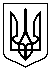 Управління освіти Ніжинської міської радиЧернігівської областіТЕНДЕРНА ДОКУМЕНТАЦІЯна закупівлю за предметомОбладнання та засоби навчання для кабінету біології згідно код ДК 021:2015  39160000-1  Шкільні меблі (номенклатурна позиція згідно код ДК 021:2015  39162100-6 Навчальне обладнання)Процедура закупівлі – відкриті торги у порядку, визначеному Особливостями здійснення публічних закупівель товарів, робіт і послуг для замовників, передбачених Законом України “Про публічні закупівлі”, на період дії правового режиму воєнного стану в Україні та протягом 90 днів з дня його припинення або скасування, Затвердженими постановою Кабінету Міністрів України від 12.10.2022 р. № 1178Ніжин - 2023Додаток № 1 до
тендерної документації Перелік документів та інформації для підтвердження відповідності УЧАСНИКА кваліфікаційним критеріям, визначеним у статті 16 Закону “Про публічні закупівлі”:**У разі участі об’єднання учасників підтвердження відповідності кваліфікаційним критеріям здійснюється з урахуванням узагальнених об’єднаних показників кожного учасника такого об’єднання на підставі наданої об’єднанням інформації.2. Підтвердження відповідності УЧАСНИКА (в тому числі для об’єднання учасників як учасника процедури)  вимогам, визначеним у пункті 47 Особливостей.Замовник не вимагає від учасника процедури закупівлі під час подання тендерної пропозиції в електронній системі закупівель будь-яких документів, що підтверджують відсутність підстав, визначених у пункті 47 Особливостей (крім абзацу чотирнадцятого цього пункту), крім самостійного декларування відсутності таких підстав учасником процедури закупівлі відповідно до абзацу шістнадцятого пункту 47 Особливостей.Учасник процедури закупівлі підтверджує відсутність підстав, зазначених в пункті 47 Особливостей  (крім підпунктів 1 і 7, абзацу чотирнадцятого цього пункту), шляхом самостійного декларування відсутності таких підстав в електронній системі закупівель під час подання тендерної пропозиції.Замовник самостійно за результатами розгляду тендерної пропозиції учасника процедури закупівлі підтверджує в електронній системі закупівель відсутність в учасника процедури закупівлі підстав, визначених підпунктами 1 і 7 цього пункту.Учасник  повинен надати довідку у довільній формі щодо відсутності підстави для  відмови учаснику процедури закупівлі в участі у відкритих торгах, встановленої в абзаці 14 пункту 47 Особливостей. Учасник процедури закупівлі, що перебуває в обставинах, зазначених у цьому абзаці, може надати підтвердження вжиття заходів для доведення своєї надійності, незважаючи на наявність відповідної підстави для відмови в участі у відкритих торгах. Для цього учасник (суб’єкт господарювання) повинен довести, що він сплатив або зобов’язався сплатити відповідні зобов’язання та відшкодування завданих збитків. Якщо замовник вважає таке підтвердження достатнім, учаснику процедури закупівлі не може бути відмовлено в участі в процедурі закупівлі.Якщо на момент подання тендерної пропозиції учасником в електронній системі закупівель відсутня технічна можливість підтвердження учасником відсутності окремих підстав, зазначених у пункті 47 Особливостей, шляхом самостійного декларування в електронній системі, то факт подання тендерної пропозиції вважається самостійним декларуванням відсутності таких підстав для відмови йому в участі в торгах за вимогами пункту 47 Особливостей.3. Перелік документів та інформації  для підтвердження відповідності ПЕРЕМОЖЦЯ вимогам, визначеним у пункті 47 Особливостей:Переможець процедури закупівлі у строк, що не перевищує чотири дні з дати оприлюднення в електронній системі закупівель повідомлення про намір укласти договір про закупівлю, повинен надати замовнику шляхом оприлюднення в електронній системі закупівель документи, що підтверджують відсутність підстав, зазначених у підпунктах 3, 5, 6 і 12 та в абзаці чотирнадцятому пункту 47 Особливостей. Першим днем строку, передбаченого цією тендерною документацією та/ або Законом та/ або Особливостями, перебіг якого визначається з дати певної події, вважатиметься наступний за днем відповідної події календарний або робочий день, залежно від того, у яких днях (календарних чи робочих) обраховується відповідний строк. 3.1. Документи, які надаються  ПЕРЕМОЖЦЕМ (юридичною особою):3.2. Документи, які надаються ПЕРЕМОЖЦЕМ (фізичною особою чи фізичною особою — підприємцем):4. Інша інформація встановлена відповідно до законодавства (для УЧАСНИКІВ — юридичних осіб, фізичних осіб та фізичних осіб — підприємців).Додаток № 2до тендерної документаціїТЕХНІЧНА СПЕЦИФІКАЦІЯ Інформація про необхідні технічні, якісні та кількісні характеристики предмета закупівлі «Обладнання та засоби навчання для кабінету біології згідно код ДК 021:2015:  39160000-1  Шкільні меблі (номенклатурна позиція згідно код ДК 021:2015:  39162100-6 Навчальне обладнання)»Примітка: До усіх вищезазначених товарів, що містять посилання на конкретні торговельну марку чи фірму, джерело його походження або виробника, застосовується вираз «або еквівалент». Це використовується для зручності наведення характеристик і не є вимогою постачання даної конкретної торгівельної марки. Усі показники та функціональні можливості еквіваленту мають бути не гіршими, ніж у зазначеного товару. Додаток 2 складений відповідно до Типового переліку засобів навчання та обладнання для навчальних кабінетів і STEM-лабораторій, затвердженого наказом Міністерства освіти і науки України від 29 квітня  2020 року № 574Інші вимоги1. Технічні, якісні характеристики Товару за предметом закупівлі повинні відповідати встановленим/зареєстрованим діючим нормативним актам діючого законодавства (державним стандартам), які передбачають застосування заходів  із захисту довкілля, охорони праці, екології та пожежної безпеки. 2. Товар повинен бути новим.3.	Гарантійний термін на поставлений товар повинен складати: не менше 12 місяців з дати поставки товару Покупцю.4.	Упаковка повинна бути цілісна та непошкоджена, з необхідними реквізитами виробника.5.	Постачальник несе ризик за пошкодження або знищення Товару до моменту поставки його Покупцю. 6.	З метою підтвердження відповідності товару, що поставляється,  технічним вимогам, Учасник повинен надати в електронному вигляді (сканованому в форматі pdf.) в складі своєї пропозиції наступні документи:  - порівняльну таблицю відповідності запропонованого товару технічним вимогам Замовника;- кольорову скан-копію висновку (висновків) державної санітарно-епідеміологічної експертизи на засоби навчання та обладнання для кабінету біології, електронний освітній ресурс з 3D візуалізацією, інтерактивну панель за сферою застосування дозволеного для використання в навчальних закладах освіти, чинного на кінцеву дату подання пропозицій;- кольорову скан-копію висновку (висновків) державної санітарно-епідеміологічної експертизи на спеціалізоване програмне забезпечення навчального призначення та ноутбук, чинного на кінцеву дату подання пропозицій;- кольорову скан-копію титульної сторінки технічних умов на виробництво кабінетів навчальних, засобів навчання та обладнання з відміткою про внесення до бази даних «Технічні умови України»;- кольорові скан-копії декларацій про відповідність технічним регламентам на запропоновані учасником засоби навчання та обладнання для навчальних кабінетів біології, інтерактивну панель, а саме: технічному регламенту низьковольтного електричного обладнання, технічному регламенту з електромагнітної сумісності обладнання, чинних на кінцеву дату подання тендерних пропозицій;- кольорові скан-копії сертифікатів відповідності (якості), на запропоновані учасником засоби навчання та обладнання для навчальних кабінетів біології, електронний освітній ресурс з 3D візуалізацією та інтерактивну панель, чинних на кінцеву дату подання тендерних пропозицій;- скан-копію інструкції користувача спеціалізованим програмним забезпеченням навчального призначення українською мовою;- якщо учасник процедури закупівлі не є виробником, для підтвердження статусу офіційного представника виробника необхідно надати листи авторизації виробника (або його офіційного представника) із зазначенням найменуванням замовника, номера тендера в системі публічних закупівель, чинні на дату подання тендерних пропозицій, на ноутбук, додаткове ліцензійне програмне забезпечення, засоби навчання та обладнання для кабінету біології, електронний освітній ресурс з 3D візуалізацією та інтерактивну панель;- лист від виробника обладнання що до оригінальності програмного забезпечення Microsoft Windows 10.7. При відсутності хоча б одного із вищезазначених документів в складі пропозиції, пропозиція вважається такою, що не відповідає технічним вимогам закупівлі.8. Учасник у складі пропозиції зазначає конкретні (чіткі) технічні характеристики запропонованого товару, не допускається зазначення висловів «не менше» та «не більше». Зазначення таких висловів буде вважатися помилкою, та призведе до відхилення пропозиції.Додаток № 3  до  
тендерної документаціїПроект договоруДОГОВІР  № ______м. Ніжин                                                                                   “___” __________ 2023 р.	Управління освіти Ніжинської міської ради Чернігівської області (надалі - Замовник), в особі начальника Управління освіти Градобик Валентини Валентинівни, що діє на підставі Положення, з однієї сторони, та___________________________________________________, (надалі - Постачальник), в особі _______________________________), що діє на підставі ______________________, з іншої сторони, разом - Сторони, уклали цей договір (далі - Договір), про наступне:I. ПРЕДМЕТ ДОГОВОРУ1.1. Згідно даного Договору Постачальник зобов’язується передати у власність Замовника, а Замовник оплатити та прийняти товар:  Обладнання та засоби навчання для кабінету біології згідно код ДК 021:2015  39160000-1  Шкільні меблі (номенклатурна позиція згідно код ДК 021:2015  39162100-6 Навчальне обладнання) (далі - Товар), а Замовник зобов’язується прийняти і оплатити такий Товар, в асортименті та по цінах, вказаних у специфікації (Додаток № 1), що є невід’ємною частиною цього Договору.1.2. Постачальник гарантує, що Товар належить йому на праві власності, не знаходиться під забороною відчуження, арештом, не є предметом застави чи іншим засобом забезпечення виконання зобов’язань перед будь-якими фізичними або юридичними особами, державними органами і державою, а також не є предметом будь-якого іншого забезпечення або обмеження, передбачених чинним законодавством України.II. ЯКІСТЬ ТА КІЛЬКІСТЬ ТОВАРУ2.1. Якість Товару відповідно до Додатку № 1 до цього Договору, повинна відповідати технічним вимогам, державним стандартам та іншим встановленим вимогам, що зазвичай ставляться до такого виду Товару та діють на території України на момент укладення даного Договору. Постачальник підтверджує якість Товару сертифікатами відповідності та іншими документами, які необхідні для продажу Товару даного виду згідно чинного законодавства України.2.2. Постачальник гарантує якість Товару, якщо інше не передбачено нормами якості, передбаченими п. 2.1. даного Договору.         2.4. Товар повинен бути упакований у належну тару, що забезпечує його цілісність при завантаженні/розвантаженні, перевезенні (транспортуванні) та подальшому зберіганні. 2.5. Постачальник гарантує, що Товар, який поставляється за даним Договором, є придатним до використання за цільовим призначенням та не має явних чи прихованих дефектів, які можуть проявитися при звичайному використанні поставленого Товару.2.6. Постачальник перед підписанням цього Договору повинен надати Замовнику зразки Товару, на який укладається відповідний Договір. 2.7. У разі виявлення Замовником невідповідної якості Товару згідно з документами про якість Товару Постачальник протягом 3 (трьох) робочих днів за свій рахунок здійснює заміну Товару на якісний. Неякісний Товар не враховується в рахунок поставки за цим Договором.III. ЦІНА ДОГОВОРУ, УМОВИ ПОСТАВКИ ТА ОПЛАТИ3.1. Ціна Товару, що передається за даним Договором, встановлюється в національній валюті України.3.2. Загальна ціна цього Договору складається із загальної вартості Товару, поставленого згідно Додатку № 1 та становить ________________ грн. (__________________________________ гривень ______ копійок), за весь період дії даного Договору. 3.3. Доставка  Товару за цим Договором здійснюється за рахунок Постачальника за адресою: ______________________________________________________________________ .3.4. Розрахунки проводяться шляхом: оплати Замовником після пред’явлення Постачальником рахунку на оплату Товару (далі - рахунок) та після підписання Сторонами видаткової накладної.3.5. Оплата за поставлений Товар здійснюються протягом 30 (тридцяти) днів з моменту отримання Товару. У разі затримки бюджетного фінансування розрахунок за поставлений Товар здійснюється протягом 5 (п’яти) банківських днів з дати отримання Замовником бюджетного фінансування закупівлі на свій реєстраційний рахунок.3.6. Оплата здійснюється після отримання Товару в розмірі повної вартості отриманого Товару шляхом безготівкового переказу на поточний рахунок Постачальника, вказаний у реквізитах цього Договорі.3.7. Строк поставки Товару:  до 30 листопада 2023 року.3.8. Під час приймання Товару Замовник повинен оглянути Товар і прийняти його за кількістю і комплектністю.3.9. При передачі товару Постачальник повинен передати Замовнику наступні документи: Видаткову накладну;Рахунок на оплату3.10. Датою поставки Товару вважається  дата передачі  Постачальником Товару Замовнику згідно з видатковою накладною. Право власності на Товар переходить від Постачальника до Замовника у момент підписання видаткової накладної.3.11. При  виявлені  недоліків  у  Товарі  Замовник не  підписує  видаткову накладну, з наданням письмової мотивованої відмови від її підписання протягом 3 (трьох) робочих днів з дня передачі Товару. Протягом 3 (трьох) робочих днів з дня отримання письмової відмови Замовника від підписання видаткової накладної Постачальник зобов'язаний замінити Товар, в якому виявлено недоліки, за власний рахунок. Після заміни неякісного Товару на Товар, що відповідає умовам цього Договору, Замовник зобов'язаний підписати видаткову накладну. IV. ГАРАНТІЇ ТА ПРЕТЕНЗІЇ4.1.Постачальник гарантує, що Товар не є проданим, заставленим або переданим іншим особам. 4.2. Товар повинен відповідати технічним умовам заводу-виробника, зазначеним у паспорті.4.3. Постачальник гарантує високу якість матеріалів, використаних для виготовлення Товару, бездоганну обробку, високу якість технічного виконання.4.4. Товар повинен відповідати вимогам охорони праці, екології та пожежної безпеки.V. ВІДПОВІДАЛЬНІСТЬ СТОРІН І ВИРІШЕННЯ СПОРІВ5.1. У випадку порушення своїх зобов’язань за цим Договором Сторони несуть відповідальність, визначену даним Договором та чинним законодавством України.5.2. Підставою для припинення дії цього Договору є невиконання або неналежне виконання Сторонами своїх зобов’язань за цим Договором.	5.3. У разі прострочення Постачальником виконання зобов’язань за цим Договором терміном більше ніж 5 (п’ять) календарних днів, Постачальник сплачує Замовнику пеню в розмірі подвійної облікової ставки НБУ від вартості недопоставленого Товару за кожен день прострочення виконання зобов'язання за цим Договором.	5.4. У випадку прострочення Постачальником виконання зобов’язань за цим Договором терміном більше ніж 10 (десять) календарних днів, Постачальник сплачує Замовнику пеню у розмірі 2% від суми непоставленого Товару за кожен день прострочення виконання зобов'язання  за цим Договором. 	5.5. У випадку, якщо будь-яка з позицій визначених у Додатку №1 пошкоджена чи не відповідає Додатку №1, Постачальник зобов’язаний замінити їх за свій рахунок протягом 10 (десяти) календарних днів.5.6. У разі неможливості вирішення спорів шляхом переговорів вони будуть вирішуватися в судовому порядку згідно чинного законодавства України.VI. СТРОК ДІЇ ДОГОВОРУ6.1. Даний Договір набуває чинності з моменту його підписання і діє до 31 грудня 2023 року, але в будь-якому випадку до повного виконання Сторонами своїх зобов’язань по цьому Договору.6.3. Цей Договір може бути розірвано в односторонньому порядку Замовником в випадку відсутності бюджетного фінансування, з обов’язковим повідомленням іншої Сторони не пізніше ніж 3 (три) дні  до дати розірвання цього Договору. VII. ФОРС-МАЖОРНІ ОБСТАВИНИ7.1.  Сторони звільняються від відповідальності за невиконання або неналежне виконання зобов'язань за цим Договором у разі виникнення обставин непереборної сили, які не існували під час укладання даного Договору та виникли поза волею Сторін (аварія, катастрофа, стихійне лихо, епідемія, епізоотія, війна тощо).7.2. Сторона, що не може виконувати зобов'язання за цим Договором унаслідок дії обставин непереборної сили, повинна не пізніше 5 (п’яти) днів з моменту їх виникнення повідомити про це іншу Сторону у письмовій формі.7.3. Доказом виникнення обставин непереборної сили та строку їх дії є відповідні документи, які видаються Торгово-промисловою палатою України або іншим уповноваженим органом. 7.4. У разі коли строк дії обставин непереборної сили продовжується більше ніж 30 (тридцять) днів, кожна із Сторін в установленому порядку має право розірвати цей Договір. У разі попередньої оплати Постачальник повертає Замовнику кошти протягом 3 (трьох) днів з дня розірвання цього Договору.VIII. ЗАБЕЗПЕЧЕННЯ ВИКОНАННЯ ДОГОВОРУ8.1. Постачальник до підписання Договору зобов’язаний надати забезпечення виконання цього Договору у вигляді банківської гарантії, у розмірі 5% (п’ять відсотків), що становить ________грн (____________гривні ____ копійок) від вартості цього Договору. Строк дії забезпечення виконання цього Договору у вигляді банківської гарантії повинен бути дійсним з дня укладання Договору і обов’язково повинен перевищувати строк дії Договору не менше ніж на 1 (один) календарний місяць.У разі прийняття Сторонами рішення щодо продовження строку дії цього Договору у випадках передбачених законодавством, Постачальник зобов’язаний внести зміни до забезпечення виконання Договору у вигляді банківської гарантії в частині продовження строку його дії на строк, що перевищує строк дії Договору не менше, ніж на 1 (один) календарний місяць та надати належне документальне підтвердження внесення таких змін Замовнику або надати забезпечення виконання Договору у вигляді іншої банківської гарантії, що відповідає вимогам тендерної документації, строк дії якого має перевищувати строк дії Договору не менше, ніж на 1 (один) календарний місяць, до дати укладання відповідної додаткової угоди до цього Договору.Забезпечення виконання Договору має бути продовжено і надано до підписання відповідної додаткової угоди та повинно перевищувати строк дії Договору не менше ніж на 1 (один) календарний місяць.8.2. Усі витрати, пов'язані з наданням забезпечення виконання цього Договору у формі банківської гарантії, здійснюються за рахунок коштів Постачальника.8.3. Надана Постачальником у якості забезпечення виконання Договору банківська гарантія повинна свідчити про безумовний та безвідкличний обов'язок банківської установи сплатити на користь Замовника суму забезпечення у разі невиконання або неналежного виконання Постачальником своїх зобов’язань за Договором, при цьому в гарантії строк розгляду вимоги Замовника (Бенефіціара) повинен становити не більше 5 (п’яти) банківських днів з дати отримання такої вимоги.8.4. Банківська гарантія має бути видана фінансовою установою (банком) яку не включено до переліку юридичних осіб, щодо яких застосовано спеціальні економічні чи інші обмежувальні санкції державними органами України, США, країн ЄС, Радою безпеки ООН або будь-якою іншою державою чи організацією, рішення та акти якої є юридично обов’язковими.8.5. У випадку, якщо протягом строку дії Договору у банка, що видав банківську гарантію, надану Постачальником, буде відкликано ліцензію, Постачальник зобов’язаний надати Замовнику банківську гарантію іншого банку на умовах, визначених цим Договором, у строк, що не перевищує 10 (десяти) банківських днів з моменту відкликання ліцензії. У випадку ненадання Постачальником банківської гарантії іншого банку у випадках і на умовах, визначених цим пунктом, Постачальник зобов’язаний сплатити на користь Замовника штраф у розмірі 5 (п’яти) % від ціни цього Договору, а Замовник має право зупинити оплату за цим Договором на строк до надання такої банківської гарантії без сплати будь-яких санкцій за строк такого зупинення.8.6. Разом з банківською гарантією обов’язково надаються належним чином завірена копія ліцензії банку-гаранта, виданої НБУ або витягу з Державного реєстру банків, та документи на підтвердження повноваження особи, яка підписує банківську гарантію.  8.7. Гарантія має підпадати під дію і тлумачитись відповідно до «Уніфікованих правил для гарантій за вимогою» Міжнародної Торгової Палати в публікації МТП № 758 від 2010 року, підтверджуюча заява, що передбачена пунктом 15 [(a)], виключається.8.8. У разі порушення Постачальником умов цього Договору, а саме невиконання та/або неналежного виконання ним своїх зобов’язань за цим Договором, у тому числі непоставки Товару у термін, встановлений п. 3.7 цього Договору, Замовник стягує забезпечення виконання Договору та/або має право в односторонньому порядку розірвати цей Договір, письмово повідомивши про це Постачальника.IX. ІНШІ УМОВИ9.1. Всі зміни та доповнення до даного Договору будуть вважатися дійсними в разі підписання вповноваженими особами та укладання в письмовій формі, шляхом укладання додаткової угоди, що є невід’ємною частиною цього Договору.9.2. Постачальник не має права передати свої повноваження згідно цього Договору третім особам без письмової згоди на це іншої Сторони.9.3. Взаємовідносини Сторін, що не обумовлені цим Договором, регулюються чинним законодавством України.9.4. Цей Договір складений та підписаний при повному розумінні Сторонами його умов та термінології українською мовою у двох автентичних примірниках, які мають однакову юридичну силу, – по одному для кожної зі Сторін.X. ДОДАТКИ ДО ДОГОВОРУ10.1. Невід'ємною частиною цього Договору є: - Додаток №1 - Специфікація.XІ. ЮРИДИЧНІ АДРЕСИ, БАНКІВСЬКІ РЕКВІЗИТИ ТА ПІДПИСИ СТОРІН Додаток №1 до Договору №____від «____» ________2023 р.СПЕЦИФІКАЦІЯДодаток № 4  до  
тендерної документаціїФОРМА «ТЕНДЕРНА ПРОПОЗИЦІЯ»(форма, яка подається учасником на фірмовому бланку (для юридичних осіб) Уважно вивчивши тендерну документацію цим подаємо на участь у торгах щодо закупівлі ___________________________________________________________(назва предмета закупівлі)(назва замовника)згідно технічним, якісним та кількісними характеристикам предмета закупівлі та іншими вимогами тендерної документації, замовника свою тендерну пропозицію.Повне найменування учасника__________________________ ______________________________________________________Адреса (юридична і фактична) _________________________Телефон (факс) ______________________________________Е-mail ______________________________________________Вартість нашої пропозиції складає:___________________________________ грн. (вказати суму цифрами та прописом) (з ПДВ*),ПДВ* ___% _________________ грн. (вказати суму цифрами та прописом).* У разі надання пропозицій Учасником - не платником ПДВ, такі пропозиції надаються без врахування ПДВ та у графі «Вартість нашої пропозиції складає, грн., з ПДВ» зазначається ціна без ПДВ, про що Учасником робиться відповідна позначка.1. У разі визначення нас переможцем та прийняття рішення про намір укласти договір про закупівлю, ми візьмемо на себе зобов'язання виконати всі умови, передбачені договором.2. Ми погоджуємося дотримуватися умов цієї тендерної пропозиції протягом 120 днів із дати кінцевого строку подання тендерних пропозиції. 3. Ми погоджуємося з умовами, що ви можете відхилити нашу чи всі тендерні пропозиції згідно з умовами тендерної документації та розуміємо, що Ви не обмежені у прийнятті будь-якої іншої пропозиції з більш вигідними для Вас умовами.  4. Ми розуміємо та погоджуємося, що Ви можете відмінити процедуру закупівлі у разі наявності обставин для цього згідно із Особливостей. 5. Ми погоджуємося з основними умовами Договору, які викладені у Додатку № 3 до тендерної документації Проєкт Договору, та з тим, що основні умови Договору про закупівлю не можуть змінюватися після його підписання до виконання зобов’язань сторонами, у повному обсязі, крім випадків, визначених п.19 Особливостей здійснення публічних закупівель товарів, робіт і послуг для замовників, передбачених Законом України «Про публічні закупівлі», на період дії правового режиму воєнного стану в Україні та протягом 90 днів з дня його припинення або скасування, затверджених постановою Кабінету Міністрів України від 12.10.2022 №1178.6. Замовник укладає договір про закупівлю з учасником, який визнаний переможцем процедури закупівлі, протягом строку дії його пропозиції, не пізніше ніж через 15 днів з дати прийняття рішення про намір укласти договір про закупівлю відповідно до вимог тендерної документації та тендерної пропозиції переможця процедури закупівлі. У випадку обґрунтованої необхідності строк для укладення договору може бути продовжений до 60 днів.7. Зазначеним нижче підписом ми підтверджуємо повну, безумовну і беззаперечну згоду з усіма умовами проведення процедури закупівлі, визначеними в тендерній документації. Посада, ім’я ПРІЗВИЩЕ, підпис уповноваженої особи учасникаДодаток № 5 до
тендерної документаціїВимоги до гарантії виконання зобов’язань Учасника по наданню забезпечення виконання договору про закупівлю (у разі якщо вимагається)І. Вимоги до гарантії виконання зобов’язань Учасника по сплаті договірного забезпечення, гарантом за якою виступає Банківська установа:	1. Забезпечення виконання договору надається учасником-переможцем не пізніше дати укладення договору про закупівлю.  Строк дії забезпечення виконання Договору у вигляді банківської гарантії повинен бути дійсним з дня укладання Договору і обов’язково повинен перевищувати строк дії Договору не менше ніж на 1 (один) календарний місяць.	2. Разом з банківською гарантією обов’язково надається належним чином завірена копія ліцензії банку-гаранта, виданої НБУ, та документи на підтвердження повноваження особи, яка підписує банківську гарантію (установчими документами банку, протоколом правління, довіреністю, тощо); 	3. Забезпечення виконання договору про закупівлю повинно містити такі суттєві умови:Назву документа – «Гарантія»;Номер, дату та місце складання;Термін дії банківської гарантії повинен бути дійсним з дня укладання Договору і обов’язково повинен перевищувати строк дії Договору не менше ніж на 1 (один) календарний місяць;Повну або скорочену назву Банка-Гаранта;Повну або скорочену назву Учасника (Принципала), що збігається з назвою, яка зазначена ним в тендерній пропозиції;Повну або скорочену назву Бенефіціара; Платіжні реквізити Бенефіціара: 16600, м. Ніжин, вул. Купецька, 13, МФО 820172, IBAN: UA 458201720344200015000031209 в ДКСУ м. Київ, код ЄДРПОУ 02147606, Управління освіти  Ніжинської міської ради Чернігівської області Посилання на номер оголошення про проведення процедури закупівлі;Суму гарантії цифрами та словами і валюту платежу ;Умови, за яких можна вносити зміни до тексту гарантії принципалом, Бенефіціаром, Банком-Гарантом: за письмовою згодою із Бенефіціаром. Обов’язок банка сплатити повну суму договірного забезпечення (гарантована сума) за першою письмовою вимогою Замовника (Бенефіціара), в якій буде посилання на невиконання або неналежне виконання Принципалом взятих на себе зобов’язань за договором закупівлі. Термін сплати грошових коштів Банком-Гарантом: протягом 5 робочих/ банківських днів з моменту отримання письмової вимоги від Бенефіціара;За цією гарантією гарант безумовно та безвідклично зобов’язаний сплатити бенефіціару суму гарантії протягом 5 робочих/банківських днів після дня отримання гарантом письмової вимоги бенефіціара про сплату суми гарантії.Інші умови.Примітка (до відома): без згоди Бенефіціара допускається вносити зміни до банківської гарантії щодо збільшення суми банківської гарантії та продовження терміну дії гарантії.4. Текст банківської гарантії не може містити:умов про зменшення відповідальності Гаранта в будь якому випадку (окрім випадку прострочення подання вимоги);умов про обов’язкове надання Принципалом письмового підтвердження про настання гарантійного випадку і причин його настання.5. Банк не має бути включено до переліку юридичних осіб, щодо яких застосовано спеціальні економічні чи інші обмежувальні санкції державними органами України, США, країн ЄС, Радою безпеки ООН або будь-якою іншою державою чи організацією, рішення та акти якої є юридично обов’язковими.                                                                    Уповноважена особа _____________ Гакал В.В.                                                          10.10.2023№Розділ 1. Загальні положенняРозділ 1. Загальні положення1231Терміни, які вживаються в тендерній документаціїТендерну документацію розроблено відповідно до вимог Закону України «Про публічні закупівлі» (далі — Закон) та Особливостей здійснення публічних закупівель товарів, робіт і послуг для замовників, передбачених Законом України «Про публічні закупівлі», на період дії правового режиму воєнного стану в Україні та протягом 90 днів з дня його припинення або скасування, затверджених постановою Кабміну від 12.10.2022 № 1178 (із змінами й доповненнями) (далі — Особливості). Терміни, які використовуються в цій документації, вживаються у значенні, наведеному в Законі та Особливостях.2Інформація про замовника торгів2.1повне найменуванняУправління освіти Ніжинської міської ради Чернігівської області .Категорія: підприємства, установи, організації, зазначені у пункті 3 частини першої статті 2 Закону України «Про публічні закупівлі»2.2місцезнаходженнявул. Купецька 13, м. Ніжин, Чернігівська область, Україна, 166002.3прізвище, ім’я та по батькові, посада та електронна адреса однієї чи кількох посадових осіб замовника, уповноважених здійснювати зв’язок з учасникамиЗ питань, пов’язаних з підготовкою тендерних пропозицій учасники процедури закупівлі (далі – Учасник) можуть звертатися до: Гакал Валентина Володимирівна – бухгалтер централізованої бухгалтерії, уповноважена особа.ел. адреса: tenderosvitanizhyn@ukr.netТел.. 067 840 45 473Процедура закупівлівідкриті торги з особливостями4Інформація про предмет закупівлі4.1назва предмета закупівліОбладнання та засоби навчання для кабінету біології згідно код ДК 021:2015  39160000-1  Шкільні меблі (номенклатурна позиція згідно код ДК 021:2015  39162100-6 Навчальне обладнання)4.2опис окремої частини або частин предмета закупівлі (лота), щодо яких можуть бути подані тендерні пропозиціїЗакупівля здійснюється щодо предмета закупівлі в цілому.4.3кількість товару та місце його поставки Кількість: згідно Додатку №2 .Місце поставки товарів узгоджується з Переможцем закупівлі під час підписання Договору.4.4строки поставки товарів, виконання робіт, надання послугдо 30 листопада  2023 року включно 5Недискримінація учасників Учасники (резиденти та нерезиденти) всіх форм власності та організаційно-правових форм беруть участь у процедурах закупівель на рівних умовах.6Валюта, у якій повинна бути зазначена ціна тендерної пропозиції Валютою тендерної пропозиції є гривня. У разі якщо учасником процедури закупівлі є нерезидент,  такий учасник зазначає ціну пропозиції в електронній системі закупівель у валюті – гривня.7Мова (мови), якою  (якими) повинні бути  складені тендерні пропозиціїМова тендерної пропозиції – українська.Під час проведення процедур закупівель усі документи, що готуються замовником, викладаються українською мовою, а також за рішенням замовника одночасно всі документи можуть мати автентичний переклад іншою мовою. Визначальним є текст, викладений українською мовою.Стандартні характеристики, вимоги, умовні позначення у вигляді скорочень та термінологія, пов’язана з товарами, роботами чи послугами, що закуповуються, передбачені існуючими міжнародними або національними стандартами, нормами та правилами, викладаються мовою їх загальноприйнятого застосування.Уся інформація розміщується в електронній системі закупівель українською мовою, крім  тих випадків, коли використання букв та символів української мови призводить до їх спотворення (зокрема, але не виключно, адреси мережі Інтернет, адреси електронної пошти, торговельної марки (знака для товарів та послуг), загальноприйняті міжнародні терміни). Тендерна пропозиція та всі документи, які передбачені вимогами тендерної документації та додатками до неї, складаються українською мовою. Документи або копії документів (які передбачені вимогами тендерної документації та додатками до неї), які надаються Учасником у складі тендерної пропозиції, викладені іншими мовами, повинні надаватися разом із їх автентичним перекладом українською мовою. Виключення:1. Замовник не зобов’язаний розглядати документи, які не передбачені вимогами тендерної документації та додатками до неї та які учасник додатково надає на власний розсуд, у тому числі якщо такі документи надані іноземною мовою без перекладу. 2.  У випадку надання учасником на підтвердження однієї вимоги кількох документів, викладених різними мовами, та за умови, що хоча б один з наданих документів відповідає встановленій вимозі, в тому числі щодо мови, замовник не розглядає інший(і) документ(и), що учасник надав додатково на підтвердження цієї вимоги, навіть якщо інший документ наданий іноземною мовою без перекладу.Розділ 2. Порядок внесення змін та надання роз’яснень до тендерної документаціїРозділ 2. Порядок внесення змін та надання роз’яснень до тендерної документаціїРозділ 2. Порядок внесення змін та надання роз’яснень до тендерної документації1Процедура надання роз’яснень щодо тендерної документаціїФізична/юридична особа має право не пізніше ніж за три дні до закінчення строку подання тендерної пропозиції звернутися через електронну систему закупівель до замовника за роз’ясненнями щодо тендерної документації та/або звернутися до замовника з вимогою щодо усунення порушення під час проведення тендеру. Усі звернення за роз’ясненнями та звернення щодо усунення порушення автоматично оприлюднюються в електронній системі закупівель без ідентифікації особи, яка звернулася до замовника. Замовник повинен протягом трьох днів з дати їх оприлюднення надати роз’яснення на звернення шляхом оприлюднення його в електронній системі закупівель.У разі несвоєчасного надання замовником роз’яснень щодо змісту тендерної документації електронна система закупівель автоматично зупиняє перебіг відкритих торгів.Для поновлення перебігу відкритих торгів замовник повинен розмістити роз’яснення щодо змісту тендерної документації в електронній системі закупівель з одночасним продовженням строку подання тендерних пропозицій не менш як на чотири дні.2Внесення змін до тендерної документаціїЗамовник має право з власної ініціативи або у разі усунення порушень вимог законодавства у сфері публічних закупівель, викладених у висновку органу державного фінансового контролю відповідно до статті 8 Закону, або за результатами звернень, або на підставі рішення органу оскарження внести зміни до тендерної документації. У разі внесення змін до тендерної документації строк для подання тендерних пропозицій продовжується замовником в електронній системі закупівель, а саме в оголошенні про проведення відкритих торгів, таким чином, щоб з моменту внесення змін до тендерної документації до закінчення кінцевого строку подання тендерних пропозицій залишалося не менше чотирьох днів.Зміни, що вносяться замовником до тендерної документації, розміщуються та відображаються в електронній системі закупівель у вигляді нової редакції тендерної документації додатково до початкової редакції тендерної документації. Замовник разом із змінами до тендерної документації в окремому документі оприлюднює перелік змін, що вносяться. Зміни до тендерної документації у машинозчитувальному форматі розміщуються в електронній системі закупівель протягом одного дня з дати прийняття рішення про їх внесення.Розділ 3. Інструкція з підготовки тендерної пропозиціїРозділ 3. Інструкція з підготовки тендерної пропозиціїРозділ 3. Інструкція з підготовки тендерної пропозиції1Зміст і спосіб подання тендерної пропозиціїТендерні пропозиції подаються відповідно до порядку, визначеного статтею 26 Закону, крім положень частин першої, четвертої, шостої та сьомої статті 26 Закону. Тендерна пропозиція подається в електронній формі через електронну систему закупівель шляхом заповнення електронних форм з окремими полями, у яких зазначається інформація про ціну, інші критерії оцінки (у разі їх встановлення замовником), інформація від учасника процедури закупівлі про його відповідність кваліфікаційним (кваліфікаційному) критеріям (у разі їх (його) встановлення, наявність/відсутність підстав, установлених у пункті 47 Особливостей і в тендерній документації, та шляхом завантаження необхідних документів, що вимагаються замовником у тендерній документації:інформацією, що підтверджує відповідність учасника кваліфікаційним (кваліфікаційному) критеріям – згідно з Додатком №1 до цієї тендерної документації;інформацією щодо відсутності підстав, установлених в пункті 47 Особливостей, – згідно з Додатком №1 до цієї тендерної документації;для об’єднання учасників як учасника процедури закупівлі замовником зазначаються умови щодо надання інформації та способу підтвердження відповідності таких учасників об’єднання установленим кваліфікаційним критеріям та підставам, визначеним 47 Особливостей, - згідно з Додатком №1 до цієї тендерної документації;інформацією про необхідні технічні, якісні та кількісні характеристики предмета закупівлі (надається згідно з Додатком №2 до тендерної документації);інформацією про маркування, протоколи випробувань або сертифікати, що підтверджують відповідність предмета закупівлі встановленим замовником вимогам (у разі встановлення даної вимоги в Додатку 2), — згідно з Додатком №2 до тендерної документації;у разі якщо тендерна пропозиція подається об’єднанням учасників, до неї обов’язково включається документ про створення такого об’єднання;іншою інформацією та документами, відповідно до вимог цієї тендерної документації та додатків до неї.Рекомендується документи у складі пропозиції  Учасника надавати у тій послідовності, у якій вони наведені у тендерній документації замовника, а також надавати окремим файлом кожний документ, що іменується відповідно до змісту документа.Переможець процедури закупівлі у строк, що не перевищує чотири дні з дати оприлюднення в електронній системі закупівель повідомлення про намір укласти договір про закупівлю, повинен надати замовнику шляхом оприлюднення в електронній системі закупівель документи, встановлені в Додатку 1 (для переможця).Першим днем строку, передбаченого цією тендерною документацією та/ або Законом та/ або Особливостями, перебіг якого визначається з дати певної події, вважатиметься наступний за днем відповідної події календарний або робочий день, залежно від того, у яких днях (календарних чи робочих) обраховується відповідний строк.Опис та приклади формальних несуттєвих помилок.Згідно з наказом Мінекономіки від 15.04.2020 № 710 «Про затвердження Переліку формальних помилок» та на виконання пункту 19 частини 2 статті 22 Закону в тендерній документації наведено опис та приклади формальних (несуттєвих) помилок, допущення яких учасниками не призведе до відхилення їх тендерних пропозицій у наступній редакції:«Формальними (несуттєвими) вважаються помилки, що пов’язані з оформленням тендерної пропозиції та не впливають на зміст тендерної пропозиції, а саме технічні помилки та описки. Опис формальних помилок:1.	Інформація / документ, подана учасником процедури закупівлі у складі тендерної пропозиції, містить помилку (помилки) у частині:—	уживання великої літери;—	уживання розділових знаків та відмінювання слів у реченні;—	використання слова або мовного звороту, запозичених з іншої мови;—	зазначення унікального номера оголошення про проведення конкурентної процедури закупівлі, присвоєного електронною системою закупівель та/або унікального номера повідомлення про намір укласти договір про закупівлю — помилка в цифрах;—	застосування правил переносу частини слова з рядка в рядок;—	написання слів разом та/або окремо, та/або через дефіс;—  нумерації сторінок/аркушів (у тому числі кілька сторінок/аркушів мають однаковий номер, пропущені номери окремих сторінок/аркушів, немає нумерації сторінок/аркушів, нумерація сторінок/аркушів не відповідає переліку, зазначеному в документі).2.	Помилка, зроблена учасником процедури закупівлі під час оформлення тексту документа / унесення інформації в окремі поля електронної форми тендерної пропозиції (у тому числі комп'ютерна коректура, заміна літери (літер) та / або цифри (цифр), переставлення літер (цифр) місцями, пропуск літер (цифр), повторення слів, немає пропуску між словами, заокруглення числа), що не впливає на ціну тендерної пропозиції учасника процедури закупівлі та не призводить до її спотворення та / або не стосується характеристики предмета закупівлі, кваліфікаційних критеріїв до учасника процедури закупівлі.3.	Невірна назва документа (документів), що подається учасником процедури закупівлі у складі тендерної пропозиції, зміст якого відповідає вимогам, визначеним замовником у тендерній документації.4.	Окрема сторінка (сторінки) копії документа (документів) не завірена підписом та / або печаткою учасника процедури закупівлі (у разі її використання).5.	У складі тендерної пропозиції немає документа (документів), на який посилається учасник процедури закупівлі у своїй тендерній пропозиції, при цьому замовником не вимагається подання такого документа в тендерній документації.6.	Подання документа (документів) учасником процедури закупівлі у складі тендерної пропозиції, що не містить власноручного підпису уповноваженої особи учасника процедури закупівлі, якщо на цей документ (документи) накладено її кваліфікований електронний підпис.7.	Подання документа (документів) учасником процедури закупівлі у складі тендерної пропозиції, що складений у довільній формі та не містить вихідного номера.8.	Подання документа учасником процедури закупівлі у складі тендерної пропозиції, що є сканованою копією оригіналу документа/електронного документа.9.	Подання документа учасником процедури закупівлі у складі тендерної пропозиції, який засвідчений підписом уповноваженої особи учасника процедури закупівлі та додатково містить підпис (візу) особи, повноваження якої учасником процедури закупівлі не підтверджені (наприклад, переклад документа завізований перекладачем тощо).10.	Подання документа (документів) учасником процедури закупівлі у складі тендерної пропозиції, що містить (містять) застарілу інформацію про назву вулиці, міста, найменування юридичної особи тощо, у зв'язку з тим, що такі назва, найменування були змінені відповідно до законодавства після того, як відповідний документ (документи) був (були) поданий (подані).11.	Подання документа (документів) учасником процедури закупівлі у складі тендерної пропозиції, в якому позиція цифри (цифр) у сумі є некоректною, при цьому сума, що зазначена прописом, є правильною.12.	Подання документа (документів) учасником процедури закупівлі у складі тендерної пропозиції в форматі, що відрізняється від формату, який вимагається замовником у тендерній документації, при цьому такий формат документа забезпечує можливість його перегляду.Приклади формальних помилок:— «Інформація в довільній формі» замість «Інформація»,  «Лист-пояснення» замість «Лист», «довідка» замість «гарантійний лист», «інформація» замість «довідка»; —  «м.київ» замість «м.Київ»;— «поряд -ок» замість «поря – док»;— «ненадається» замість «не надається»»;— «______________№_____________» замість «14.08.2020 №320/13/14-01»— учасник розмістив (завантажив) документ у форматі «JPG» замість  документа у форматі «pdf» (PortableDocumentFormat)». У разі здійснення закупівлі автомобілів, меблів, іншого обладнання та устаткування, мобільних телефонів, комп'ютерів державними органами, а також установами та організаціями, які утримуються за рахунок державного бюджету, учасники при формуванні ціни пропозиції повинні враховувати вимоги постанови Кабінету Міністрів України № 332 від 04.04.2001 р.Документи, що не передбачені законодавством для учасників — юридичних, фізичних осіб, у тому числі фізичних осіб — підприємців, не подаються ними у складі тендерної пропозиції. Відсутність документів, що не передбачені законодавством для учасників — юридичних, фізичних осіб, у тому числі фізичних осіб — підприємців, у складі тендерної пропозиції, не може бути підставою для її відхилення замовником.УВАГА!!!Відповідно до частини третьої статті 12 Закону під час використання електронної системи закупівель з метою подання тендерних пропозицій та їх оцінки документи та дані створюються та подаються з урахуванням вимог законів України "Про електронні документи та електронний документообіг" та "Про електронні довірчі послуги". Учасники процедури закупівлі подають тендерні пропозиції у формі електронного документа чи скан-копій через електронну систему закупівель. Тендерна пропозиція учасника має відповідати ряду вимог: 1) документи мають бути чіткими та розбірливими для читання;2) тендерна пропозиція учасника повинна бути підписана  кваліфікованим електронним підписом (КЕП)/удосконаленим електронним підписом (УЕП);3) якщо тендерна пропозиція містить і скановані, і електронні документи, потрібно накласти КЕП/УЕП на тендерну пропозицію в цілому та на кожен електронний документ окремо.Винятки:1) якщо електронні документи тендерної пропозиції видано іншою організацією і на них уже накладено КЕП/УЕП цієї організації, учаснику не потрібно накладати на нього свій КЕП/УЕП.Зверніть увагу: документи тендерної пропозиції, які надані не у формі електронного документа (без КЕП/УЕП на документі), повинні містити підпис уповноваженої особи учасника закупівлі (із зазначенням прізвища, ініціалів та посади особи), а також відбитки печатки учасника (у разі використання) на кожній сторінці такого документа (окрім документів, виданих іншими підприємствами / установами / організаціями). Замовник не вимагає від учасників засвідчувати документи (матеріали та інформацію), що подаються у складі тендерної пропозиції, печаткою та підписом уповноваженої особи, якщо такі документи (матеріали та інформація) надані у формі електронного документа через електронну систему закупівель із накладанням електронного підпису, що базується на кваліфікованому сертифікаті електронного підпису, відповідно до вимог Закону України «Про електронні довірчі послуги». Замовник перевіряє КЕП/УЕП учасника на сайті центрального засвідчувального органу за посиланням https://czo.gov.ua/verify. Під час перевірки КЕП/УЕП повинні відображатися: прізвище та ініціали особи, уповноваженої на підписання тендерної пропозиції (власника ключа). Всі документи тендерної пропозиції  подаються в електронному вигляді через електронну систему закупівель (шляхом завантаження сканованих документів або електронних документів в електронну систему закупівель). Тендерні пропозиції мають право подавати всі заінтересовані особи. Кожен учасник має право подати тільки одну тендерну пропозицію (у тому числі до визначеної в тендерній документації частини предмета закупівлі (лота) (у разі здійснення закупівлі за лотами). 2Забезпечення тендерної пропозиціїЗабезпечення тендерної пропозиції не вимагається. 3Умови повернення чи неповернення забезпечення тендерної пропозиціїНе передбачається.4Строк, протягом якого тендерні пропозиції є дійснимиТендерні пропозиції вважаються дійсними протягом 120 (ста двадцяти) днів із дати кінцевого строку подання тендерних пропозицій. До закінчення зазначеного строку замовник має право вимагати від учасників процедури закупівлі продовження строку дії тендерних пропозицій. Учасник процедури закупівлі має право:відхилити таку вимогу, не втрачаючи при цьому наданого ним забезпечення тендерної пропозиції;погодитися з вимогою та продовжити строк дії поданої ним тендерної пропозиції і наданого забезпечення тендерної пропозиції (у разі якщо таке вимагалося).У разі необхідності учасник процедури закупівлі має право з власної ініціативи продовжити строк дії своєї тендерної пропозиції, повідомивши про це замовникові через електронну систему закупівель.5Кваліфікаційні критерії до учасників та вимоги, згідно  з пунктом 28  та пунктом 47  ОсобливостейЗамовник установлює один або декілька кваліфікаційних критеріїв відповідно до статті 16 Закону. Визначені Замовником згідно з цією статтею кваліфікаційні критерії та перелік документів, що підтверджують інформацію учасників про відповідність їх таким критеріям, зазначені в Додатку 1 до цієї тендерної документації. Спосіб  підтвердження відповідності учасника критеріям і вимогам згідно із законодавством наведено в Додатку 1 до цієї тендерної документації. Підстави, визначені пунктом 47 Особливостей.Замовник приймає рішення про відмову учаснику процедури закупівлі в участі у відкритих торгах та зобов’язаний відхилити тендерну пропозицію учасника процедури закупівлі в разі, коли:1) замовник має незаперечні докази того, що учасник процедури закупівлі пропонує, дає або погоджується дати прямо чи опосередковано будь-якій службовій (посадовій) особі замовника, іншого державного органу винагороду в будь-якій формі (пропозиція щодо наймання на роботу, цінна річ, послуга тощо) з метою вплинути на прийняття рішення щодо визначення переможця процедури закупівлі;2) відомості про юридичну особу, яка є учасником процедури закупівлі, внесено до Єдиного державного реєстру осіб, які вчинили корупційні або пов’язані з корупцією правопорушення;3) керівника учасника процедури закупівлі, фізичну особу, яка є учасником процедури закупівлі, було притягнуто згідно із законом до відповідальності за вчинення корупційного правопорушення або правопорушення, пов’язаного з корупцією;4) суб’єкт господарювання (учасник процедури закупівлі) протягом останніх трьох років притягувався до відповідальності за порушення, передбачене пунктом 4 частини другої статті 6, пунктом 1 статті 50 Закону України “Про захист економічної конкуренції”, у вигляді вчинення антиконкурентних узгоджених дій, що стосуються спотворення результатів тендерів;5) фізична особа, яка є учасником процедури закупівлі, була засуджена за кримінальне правопорушення, вчинене з корисливих мотивів (зокрема, пов’язане з хабарництвом та відмиванням коштів), судимість з якої не знято або не погашено в установленому законом порядку;6) керівник учасника процедури закупівлі був засуджений за кримінальне правопорушення, вчинене з корисливих мотивів (зокрема, пов’язане з хабарництвом, шахрайством та відмиванням коштів), судимість з якого не знято або не погашено в установленому законом порядку;7) тендерна пропозиція подана учасником процедури закупівлі, який є пов’язаною особою з іншими учасниками процедури закупівлі та/або з уповноваженою особою (особами), та/або з керівником замовника;8) учасник процедури закупівлі визнаний в установленому законом порядку банкрутом та стосовно нього відкрита ліквідаційна процедура;9) у Єдиному державному реєстрі юридичних осіб, фізичних осіб — підприємців та громадських формувань відсутня інформація, передбачена пунктом 9 частини другої статті 9 Закону України “Про державну реєстрацію юридичних осіб, фізичних осіб — підприємців та громадських формувань” (крім нерезидентів);10) юридична особа, яка є учасником процедури закупівлі (крім нерезидентів), не має антикорупційної програми чи уповноваженого з реалізації антикорупційної програми, якщо вартість закупівлі товару (товарів), послуги (послуг) або робіт дорівнює чи перевищує 20 млн. гривень (у тому числі за лотом);11) учасник процедури закупівлі або кінцевий бенефіціарний власник, член або учасник (акціонер) юридичної особи - учасника процедури закупівлі є особою, до якої застосовано санкцію у вигляді заборони на здійснення у неї публічних закупівель товарів, робіт і послуг згідно із Законом України “Про санкції”крім випадку, коли активи такої особи в установленому законодавством порядку передані в управління АРМА.                12) керівника учасника процедури закупівлі, фізичну особу, яка є учасником процедури закупівлі, було притягнуто згідно із законом до відповідальності за вчинення правопорушення, пов’язаного з використанням дитячої праці чи будь-якими формами торгівлі людьми.Замовник може прийняти рішення про відмову учаснику процедури закупівлі в участі у відкритих торгах та відхилити тендерну пропозицію учасника процедури закупівлі в разі, коли учасник процедури закупівлі не виконав свої зобов’язання за раніше укладеним договором про закупівлю із цим самим замовником, що призвело до його дострокового розірвання, і було застосовано санкції у вигляді штрафів та/або відшкодування збитків протягом трьох років з дати дострокового розірвання такого договору. Учасник процедури закупівлі, що перебуває в обставинах, зазначених у цьому абзаці, може надати підтвердження вжиття заходів для доведення своєї надійності, незважаючи на наявність відповідної підстави для відмови в участі у відкритих торгах. Для цього учасник (суб’єкт господарювання) повинен довести, що він сплатив або зобов’язався сплатити відповідні зобов’язання та відшкодування завданих збитків. Якщо замовник вважає таке підтвердження достатнім, учаснику процедури закупівлі не може бути відмовлено в участі в процедурі закупівлі.Замовник не вимагає документального підтвердження інформації про відсутність підстав для відхилення тендерної пропозиції учасника процедури закупівлі та/або переможця, визначених пунктом 47 Особливостей, у разі, коли така інформація є публічною, що оприлюднена у формі відкритих даних згідно із Законом України «Про доступ до публічної інформації», та/або міститься у відкритих публічних електронних реєстрах, доступ до яких є вільним, та/або може бути отримана електронною системою закупівель шляхом обміну інформацією з іншими державними системами та реєстрами.6Інформація про технічні, якісні та кількісні характеристики предмета закупівліВимоги до предмета закупівлі (технічні, якісні та кількісні характеристики) згідно з пунктом третім частини другої статті 22 Закону зазначено в Додатку 2 до цієї тендерної документації.7Інформація про субпідрядника /співвиконавця Не передбачено.  8Унесення змін або відкликання тендерної пропозиції учасникомУчасник процедури закупівлі має право внести зміни до своєї тендерної пропозиції або відкликати її до закінчення кінцевого строку її подання без втрати свого забезпечення тендерної пропозиції. Такі зміни або заява про відкликання тендерної пропозиції враховуються, якщо вони отримані електронною системою закупівель до закінчення кінцевого строку подання тендерних пропозицій.Розділ 4. Подання та розкриття тендерної пропозиціїРозділ 4. Подання та розкриття тендерної пропозиціїРозділ 4. Подання та розкриття тендерної пропозиції1Кінцевий строк подання тендерної пропозиціїКінцевий строк подання тендерних пропозицій — 18.10.2023 року, 00:00 год. (Строк для подання тендерних пропозицій не може бути менше, ніж сім днів з дня оприлюднення оголошення про проведення відкритих торгів в електронній системі закупівель.) Отримана тендерна пропозиція вноситься автоматично до реєстру отриманих тендерних пропозицій.Електронна система закупівель автоматично формує та надсилає повідомлення учаснику про отримання його тендерної пропозиції із зазначенням дати та часу.Тендерні пропозиції після закінчення кінцевого строку їх подання не приймаються електронною системою закупівель.2Дата та час розкриття тендерної пропозиції Дата і час розкриття тендерних пропозицій, дата і час проведення електронного аукціону визначаються електронною системою закупівель автоматично в день оприлюднення замовником оголошення про проведення відкритих торгів в електронній системі закупівель.Розкриття тендерних пропозицій здійснюється відповідно до статті 28 Закону (положення абзацу третього частини першої та абзацу другого частини другої статті 28 Закону не застосовуються).Не підлягає розкриттю інформація, що обґрунтовано визначена учасником як конфіденційна, у тому числі інформація, що містить персональні дані. Конфіденційною не може бути визначена інформація про запропоновану ціну, інші критерії оцінки, технічні умови, технічні специфікації та документи, що підтверджують відповідність кваліфікаційним критеріям відповідно до статті 16 Закону, і документи, що підтверджують відсутність підстав, визначених пунктом 47 Особливостей.Розділ 5. Оцінка тендерної пропозиціїРозділ 5. Оцінка тендерної пропозиціїРозділ 5. Оцінка тендерної пропозиції1Перелік критеріїв та методика оцінки тендерної пропозиції із зазначенням питомої ваги критеріюРозгляд та оцінка тендерних пропозицій здійснюються відповідно до статті 29 Закону (положення частин другої, дванадцятої, шістнадцятої, абзаців другого і третього частини п’ятнадцятої статті 29 Закону не застосовуються) з урахуванням положень пункту 43 Особливостей.Для проведення відкритих торгів із застосуванням електронного аукціону повинно бути подано не менше двох тендерних пропозицій. Електронний аукціон проводиться електронною системою закупівель відповідно до статті 30 Закону.Критерії та методика оцінки визначаються відповідно до статті 29 Закону.Перелік критеріїв та методика оцінки тендерної пропозиції із зазначенням питомої ваги критерію:Оцінка тендерних пропозицій проводиться автоматично електронною системою закупівель на основі критеріїв і методики оцінки, зазначених замовником у тендерній документації, шляхом застосування електронного аукціону.(у разі якщо подано дві і більше тендерних пропозицій).Якщо була подана одна тендерна пропозиція, електронна система закупівель після закінчення строку для подання тендерних пропозицій, визначених замовником в оголошенні про проведення відкритих торгів, розкриває всю інформацію, зазначену в тендерній пропозиції, крім інформації, визначеної пунктом 40 Особливостей, не проводить оцінку такої тендерної пропозиції та визначає таку тендерну пропозицію найбільш економічно вигідною. Протокол розкриття тендерних пропозицій формується та оприлюднюється відповідно до частин третьої та четвертої статті 28 Закону. Замовник розглядає таку тендерну пропозицію відповідно до вимог статті 29 Закону (положення частин другої, п’ятої — дев’ятої, одинадцятої, дванадцятої, чотирнадцятої, шістнадцятої, абзаців другого і третього частини п’ятнадцятої статті 29 Закону не застосовуються) з урахуванням положень пункту 43 Особливостей. Замовник розглядає найбільш економічно вигідну тендерну пропозицію учасника процедури закупівлі відповідно до цього пункту щодо її відповідності вимогам тендерної документації.Строк розгляду тендерної пропозиції, що за результатами оцінки визначена найбільш економічно вигідною, не повинен перевищувати п’яти робочих днів з дня визначення найбільш економічно вигідної пропозиції. Такий строк може бути аргументовано продовжено замовником до 20 робочих днів. У разі продовження строку замовник оприлюднює повідомлення в електронній системі закупівель протягом одного дня з дня прийняття відповідного рішення.Ціна тендерної пропозиції  не може  перевищувати очікувану вартість предмета закупівлі, зазначену в оголошенні про проведення відкритих торгів, з урахуванням абзацу другого пункту 28 Особливостей.До розгляду не приймається  тендерна пропозиція, ціна якої є вищою ніж очікувана вартість предмета закупівлі, визначена замовником в оголошенні про проведення відкритих торгів.Оцінка тендерних пропозицій здійснюється на основі критерію „Ціна”. Питома вага – 100 %.Найбільш економічно вигідною пропозицією буде вважатися пропозиція з найнижчою ціною з урахуванням усіх податків та зборів (у тому числі податку на додану вартість (ПДВ), у разі якщо учасник є платником ПДВ або без ПДВ — у разі, якщо учасник  не є платником ПДВ, а також без ПДВ - якщо предмет закупівлі не оподатковується.Оцінка здійснюється щодо предмета закупівлі в цілому.Учасник визначає ціни на товар, що він пропонує поставити за договором про закупівлю, з урахуванням податків і зборів (в тому числі податку на додану вартість (ПДВ), у разі якщо учасник є платником ПДВ, крім випадків коли предмет закупівлі не оподатковується), що сплачуються або мають бути сплачені, усіх інших витрат, передбачених для товару даного виду.Розмір мінімального кроку пониження ціни під час електронного аукціону – 0,5 %.Замовник має право звернутися за підтвердженням інформації, наданої учасником/переможцем процедури закупівлі, до органів державної влади, підприємств, установ, організацій відповідно до їх компетенції.У разі отримання достовірної інформації про невідповідність учасника процедури закупівлі вимогам кваліфікаційних критеріїв, наявність підстав, визначених пунктом 47 Особливостей, або факту зазначення у тендерній пропозиції будь-якої недостовірної інформації, що є суттєвою під час визначення результатів відкритих торгів, замовник відхиляє тендерну пропозицію такого учасника процедури закупівлі.Якщо замовником під час розгляду тендерної пропозиції учасника процедури закупівлі виявлено невідповідності в інформації та/або документах, що подані учасником процедури закупівлі у тендерній пропозиції та/або подання яких передбачалося тендерною документацією, він розміщує у строк, який не може бути меншим, ніж два робочі дні до закінчення строку розгляду тендерних пропозицій, повідомлення з вимогою про усунення таких невідповідностей в електронній системі закупівель.Під невідповідністю в інформації та/або документах, що подані учасником процедури закупівлі у складі тендерної пропозиції та/або подання яких вимагається тендерною документацією, розуміється у тому числі відсутність у складі тендерної пропозиції інформації та/або документів, подання яких передбачається тендерною документацією (крім випадків відсутності забезпечення тендерної пропозиції, якщо таке забезпечення вимагалося замовником, та/або відсутності інформації (та/або документів) про технічні та якісні характеристики предмета закупівлі, що пропонується учасником процедури в його тендерній пропозиції). Невідповідністю в інформації та/або документах, які надаються учасником процедури закупівлі на виконання вимог технічної специфікації до предмета закупівлі, вважаються помилки, виправлення яких не призводить до зміни предмета закупівлі, запропонованого учасником процедури закупівлі у складі його тендерної пропозиції, найменування товару, марки, моделі тощо.Замовник не може розміщувати щодо одного і того ж учасника процедури закупівлі більше ніж один раз повідомлення з вимогою про усунення невідповідностей в інформації та/або документах, що подані учасником процедури закупівлі у складі тендерної пропозиції, крім випадків, пов’язаних з виконанням рішення органу оскарження.Учасник процедури закупівлі виправляє невідповідності в інформації та/або документах, що подані ним у своїй тендерній пропозиції, виявлені замовником після розкриття тендерних пропозицій, шляхом завантаження через електронну систему закупівель уточнених або нових документів в електронній системі закупівель протягом 24 годин з моменту розміщення замовником в електронній системі закупівель повідомлення з вимогою про усунення таких невідповідностей. Замовник розглядає подані тендерні пропозиції з урахуванням виправлення або невиправлення учасниками виявлених невідповідностей.У разі відхилення тендерної пропозиції з підстави, визначеної підпунктом 3 пункту 44 Особливостей, замовник визначає переможця процедури закупівлі серед тих учасників процедури закупівлі, тендерна пропозиція (строк дії якої ще не минув) якого відповідає критеріям та умовам, що визначені у тендерній документації, і може бути визнана найбільш економічно вигідною відповідно до вимог Закону та Особливостей, та приймає рішення про намір укласти договір про закупівлю у порядку та на умовах, визначених статтею 33 Закону та пункту 49 Особливостей.У разі відхилення тендерної пропозиції, що за результатами оцінки визначена найбільш економічно вигідною, замовник розглядає наступну тендерну пропозицію у списку тендерних пропозицій, розташованих за результатами їх оцінки, починаючи з найкращої, яка вважається в такому випадку найбільш економічно вигідною, у порядку та строки, визначені Особливостями.У разі коли учасник процедури закупівлі стає переможцем кількох або всіх лотів, замовник може укласти один договір про закупівлю з переможцем, об’єднавши лоти (у разі здійснення закупівлі за лотами).2Інша інформаціяВартість тендерної пропозиції та всі інші ціни повинні бути чітко визначені.Учасник самостійно несе всі витрати, пов’язані з підготовкою та поданням його тендерної пропозиції. Замовник у будь-якому випадку не є відповідальним за зміст тендерної пропозиції учасника та за витрати учасника на підготовку пропозиції незалежно від результату торгів.До розрахунку ціни  пропозиції не включаються будь-які витрати, понесені учасником у процесі проведення процедури закупівлі та укладення договору про закупівлю. Зазначені витрати сплачуються учасником за рахунок його прибутку. Понесені витрати не відшкодовуються (в тому числі  у разі відміни торгів чи визнання торгів такими, що не відбулися).Відсутність будь-яких запитань або уточнень стосовно змісту та викладення вимог тендерної документації з боку учасників процедури закупівлі, які отримали цю документацію у встановленому порядку, означатиме, що учасники процедури закупівлі, що беруть участь в цих торгах, повністю усвідомлюють зміст цієї тендерної документації та вимоги, викладені Замовником при підготовці цієї закупівлі.За підроблення документів, печаток, штампів та бланків чи використання підроблених документів, печаток, штампів, учасник торгів несе кримінальну відповідальність згідно зі статтею 358 Кримінального кодексу України.Інші умови тендерної документації:1. Учасники відповідають за зміст своїх тендерних пропозицій та повинні дотримуватись норм чинного законодавства України.2.   У разі якщо учасник або переможець не повинен складати або відповідно до норм чинного законодавства (в тому числі у разі подання тендерної пропозиції учасником-нерезидентом / переможцем-нерезидентом відповідно до норм законодавства країни реєстрації) не зобов’язаний складати якийсь зі вказаних в положеннях документації документ, накладати електронний підпис,  то він надає лист-роз’яснення в довільній формі, у якому зазначає законодавчі підстави щодо ненадання відповідних документів або ненакладення електронного підпису; або надає копію/ї роз'яснення/нь державних органів щодо цього.3.    Документи, що не передбачені законодавством для учасників — юридичних, фізичних осіб, у тому числі фізичних осіб — підприємців, не подаються ними у складі тендерної пропозиції.4.  Відсутність документів, що не передбачені законодавством для учасників — юридичних, фізичних осіб, у тому числі фізичних осіб — підприємців, у складі тендерної пропозиції не може бути підставою для її відхилення замовником.5.  Учасники торгів — нерезиденти для виконання вимог щодо подання документів, передбачених Додатком  1 до тендерної документації, подають  у складі своєї пропозиції, документи, передбачені законодавством країн, де вони зареєстровані.6.  Факт подання тендерної пропозиції учасником — фізичною особою чи фізичною особою — підприємцем, яка є суб’єктом персональних даних, вважається безумовною згодою суб’єкта персональних даних щодо обробки її персональних даних у зв’язку з участю в процедурі закупівлі, відповідно до абзацу 4 статті 2 Закону України «Про захист персональних даних» від 01.06.2010 № 2297-VI, жодних окремих підтверджень не потрібно подавати в складі тендерної пропозиції.В усіх інших випадках факт подання тендерної пропозиції учасником – юридичною особою, що є розпорядником персональних даних, вважається підтвердженням наявності у неї права на обробку персональних даних, а також надання такого права замовнику як одержувачу зазначених персональних даних від імені суб’єкта (володільця). Таким чином, відповідальність за неправомірну передачу замовнику персональних даних, а також їх обробку несе виключно учасник процедури закупівлі, що подав тендерну пропозицію, жодних окремих підтверджень не потрібно подавати в складі тендерної пропозиції.7. Документи, видані державними органами, повинні відповідати вимогам нормативних актів, відповідно до яких такі документи видані.8. Учасник, який подав тендерну пропозицію, вважається таким, що згодний з проєктом договору про закупівлю, викладеним у Додатку 3 до цієї тендерної документації, та буде дотримуватися умов своєї тендерної пропозиції протягом строку, встановленого в п. 4 Розділу 3 до цієї тендерної документації.9. Якщо вимога в тендерній документації встановлена декілька разів, учасник/переможець може подати необхідний документ  або інформацію один раз.10. Фактом подання тендерної пропозиції учасник підтверджує (жодних окремих підтверджень не потрібно подавати в складі тендерної пропозиції), що у попередніх відносинах між  Учасником та Замовником таку оперативно-господарську/і санкцію/ї, передбачену/і пунктом 4 частини 1 статті 236 ГКУ, як відмова від встановлення господарських відносин на майбутнє, не було застосовано.11. Тендерна пропозиція учасника може містити документи з водяними знаками.12. Учасники при поданні тендерної пропозиції повинні враховувати норми (врахуванням вважається факт подання тендерної пропозиції, що учасник ознайомлений з даним нормами і їх не порушує, жодні окремі підтвердження не потрібно подавати):—   	постанови Кабінету Міністрів України «Про забезпечення захисту національних інтересів за майбутніми позовами держави Україна у зв’язку з військовою агресією Російської Федерації» від 03.03.2022 № 187, оскільки замовник не може виконувати зобов’язання, кредиторами за якими є Російська Федерація або особи, пов’язані з країною-агресором, що визначені підпунктом 1 пункту 1 цієї Постанови;—   	постанови Кабінету Міністрів України «Про застосування заборони ввезення товарів з Російської Федерації» від 09.04.2022 № 426, оскільки цією постановою заборонено ввезення на митну територію України в митному режимі імпорту товарів з Російської Федерації;—   	Закону України «Про забезпечення прав і свобод громадян та правовий режим на тимчасово окупованій території України» від 15.04.2014 № 1207-VII.А також враховувати, що в Україні замовникам забороняється здійснювати публічні закупівлі товарів, робіт і послуг у громадян Російської Федерації/Республіки Білорусь (крім тих, що проживають на території України на законних підставах); юридичних осіб, утворених та зареєстрованих відповідно до законодавства Російської Федерації/Республіки Білорусь; юридичних осіб, утворених та зареєстрованих відповідно до законодавства України, кінцевим бенефіціарним власником, членом або учасником (акціонером), що має частку в статутному капіталі 10 і більше відсотків (далі — активи), якої є Російська Федерація/Республіка Білорусь, громадянин Російської Федерації/Республіки Білорусь (крім тих, що проживають на території України на законних підставах), або юридичних осіб, утворених та зареєстрованих відповідно до законодавства Російської Федерації/Республіки Білорусь, крім випадків коли активи в установленому законодавством порядку передані в управління Національному агентству з питань виявлення, розшуку та управління активами, одержаними від корупційних та інших злочинів.Учасник повинен надати у складі тендерної пропозиції інформацію (довідку в довільній формі) про особу, що уповноважена підписувати договір про закупівлю у разі перемоги учасника у торгах. Довідка повинна містити відомості про повноваження на підписання договору про закупівлю, наявність чи відсутність обмежень щодо можливості підписання договорів. У разі наявності обмежень щодо підписання договору, необхідності додаткового погодження з вищестоящим органом (наприклад загальними зборами, власником) тощо, додатково необхідно надати документ про надання такій особі повноважень щодо підписання договору про закупівлю.3Відхилення тендерних пропозиційЗамовник відхиляє тендерну пропозицію із зазначенням аргументації в електронній системі закупівель у разі, коли:1) учасник процедури закупівлі:підпадає під підстави, встановлені пунктом 47 цих особливостей;зазначив у тендерній пропозиції недостовірну інформацію, що є суттєвою для визначення результатів відкритих торгів, яку замовником виявлено згідно з абзацом першим пункту 42 цих особливостей;не надав забезпечення тендерної пропозиції, якщо таке забезпечення вимагалося замовником;не виправив виявлені замовником після розкриття тендерних пропозицій невідповідності в інформації та/або документах, що подані ним у складі своєї тендерної пропозиції, та/або змінив предмет закупівлі (його найменування, марку, модель тощо) під час виправлення виявлених замовником невідповідностей, протягом 24 годин з моменту розміщення замовником в електронній системі закупівель повідомлення з вимогою про усунення таких невідповідностей;не надав обґрунтування аномально низької ціни тендерної пропозиції протягом строку, визначеного абзацом першим частини чотирнадцятої статті 29 Закону/абзацом дев’ятим пункту 37 цих особливостей;визначив конфіденційною інформацію, що не може бути визначена як конфіденційна відповідно до вимог пункту 40 цих особливостей;є громадянином Російської Федерації/Республіки Білорусь (крім того, що проживає на території України на законних підставах); юридичною особою, утвореною та зареєстрованою відповідно до законодавства Російської Федерації/Республіки Білорусь; юридичною особою, утвореною та зареєстрованою відповідно до законодавства України, кінцевим бенефіціарним власником, членом або учасником (акціонером), що має частку в статутному капіталі 10 і більше відсотків (далі — активи), якої є Російська Федерація/Республіка Білорусь, громадянин Російської Федерації/Республіки Білорусь (крім того, що проживає на території України на законних підставах), або юридичною особою, утвореною та зареєстрованою відповідно до законодавства Російської Федерації/Республіки Білорусь, крім випадків коли активи в установленому законодавством порядку передані в управління Національному агентству з питань виявлення, розшуку та управління активами, одержаними від корупційних та інших злочинів; або пропонує в тендерній пропозиції товари походженням з Російської Федерації/Республіки Білорусь (за винятком товарів, необхідних для ремонту та обслуговування товарів, придбаних до набрання чинності постановою Кабінету Міністрів України від 12 жовтня 2022 р.  № 1178 “Про затвердження особливостей здійснення публічних закупівель товарів, робіт і послуг для замовників, передбачених Законом України “Про публічні закупівлі”, на період дії правового режиму воєнного стану в Україні та протягом 90 днів з дня його припинення або скасування” (Офіційний вісник України, 2022 р., № 84, ст. 5176);2) тендерна пропозиція:не відповідає умовам технічної специфікації та іншим вимогам щодо предмета закупівлі тендерної документації, крім невідповідності в інформації та/або документах, що може бути усунена учасником процедури закупівлі відповідно до пункту 43 цих особливостей;є такою, строк дії якої закінчився;є такою, ціна якої перевищує очікувану вартість предмета закупівлі, визначену замовником в оголошенні про проведення відкритих торгів, якщо замовник у тендерній документації не зазначив про прийняття до розгляду тендерної пропозиції, ціна якої є вищою, ніж очікувана вартість предмета закупівлі, визначена замовником в оголошенні про проведення відкритих торгів, та/або не зазначив прийнятний відсоток перевищення або відсоток перевищення є більшим, ніж зазначений замовником в тендерній документації;не відповідає вимогам, установленим у тендерній документації відповідно до абзацу першого частини третьої статті 22 Закону;3) переможець процедури закупівлі:відмовився від підписання договору про закупівлю відповідно до вимог тендерної документації або укладення договору про закупівлю;не надав у спосіб, зазначений в тендерній документації, документи, що підтверджують відсутність підстав, визначених у підпунктах 3, 5, 6 і 12 та в абзаці чотирнадцятому пункту 47 цих особливостей;не надав забезпечення виконання договору про закупівлю, якщо таке забезпечення вимагалося замовником;надав недостовірну інформацію, що є суттєвою для визначення результатів процедури закупівлі, яку замовником виявлено згідно з абзацом першим пункту 42 цих особливостей.Замовник може відхилити тендерну пропозицію із зазначенням аргументації в електронній системі закупівель у разі, коли:1) учасник процедури закупівлі надав неналежне обґрунтування щодо ціни або вартості відповідних товарів, робіт чи послуг тендерної пропозиції, що є аномально низькою;2) учасник процедури закупівлі не виконав свої зобов’язання за раніше укладеним договором про закупівлю з тим самим замовником, що призвело до застосування санкції у вигляді штрафів та/або відшкодування збитків протягом трьох років з дати їх застосування, з наданням документального підтвердження застосування до такого учасника санкції (рішення суду або факт добровільної сплати штрафу, або відшкодування збитків).Інформація про відхилення тендерної пропозиції, у тому числі підстави такого відхилення (з посиланням на відповідні положення цих особливостей та умови тендерної документації, яким така тендерна пропозиція та/або учасник не відповідають, із зазначенням, у чому саме полягає така невідповідність), протягом одного дня з дати ухвалення рішення оприлюднюється в електронній системі закупівель та автоматично надсилається учаснику процедури закупівлі/переможцю процедури закупівлі, тендерна пропозиція якого відхилена, через електронну систему закупівель.У разі коли учасник процедури закупівлі, тендерна пропозиція якого відхилена, вважає недостатньою аргументацію, зазначену в повідомленні, такий учасник може звернутися до замовника з вимогою надати додаткову інформацію про причини невідповідності його пропозиції умовам тендерної документації, зокрема технічній специфікації, та/або його невідповідності кваліфікаційним критеріям, а замовник зобов’язаний надати йому відповідь з такою інформацією не пізніш як через чотири дні з дати надходження такого звернення через електронну систему закупівель, але до моменту оприлюднення договору про закупівлю в електронній системі закупівель відповідно до статті 10 Закону.Розділ 6. Результати торгів та укладання договору про закупівлюРозділ 6. Результати торгів та укладання договору про закупівлюРозділ 6. Результати торгів та укладання договору про закупівлю1Відміна тендеру чи визнання тендеру таким, що не відбувсяЗамовник відміняє відкриті торги у разі:1) відсутності подальшої потреби в закупівлі товарів, робіт чи послуг;2) неможливості усунення порушень, що виникли через виявлені порушення вимог законодавства у сфері публічних закупівель, з описом таких порушень;3) скорочення обсягу видатків на здійснення закупівлі товарів, робіт чи послуг;4) коли здійснення закупівлі стало неможливим внаслідок дії обставин непереборної сили.У разі відміни відкритих торгів замовник протягом одного робочого дня з дати прийняття відповідного рішення зазначає в електронній системі закупівель підстави прийняття такого рішення.Відкриті торги автоматично відміняються електронною системою закупівель у разі:1) відхилення всіх тендерних пропозицій (у тому числі, якщо була подана одна тендерна пропозиція, яка відхилена замовником) згідно з Особливостями;2) неподання жодної тендерної пропозиції для участі у відкритих торгах у строк, установлений замовником згідно з Особливостями.Електронною системою закупівель автоматично протягом одного робочого дня з дати настання підстав для відміни відкритих торгів, визначених пунктом 51 Особливостей, оприлюднюється інформація про відміну відкритих торгів.Відкриті торги можуть бути відмінені частково (за лотом).Інформація про відміну відкритих торгів автоматично надсилається всім учасникам процедури закупівлі електронною системою закупівель в день її оприлюднення.2Строк укладання договору про закупівлюЗамовник укладає договір про закупівлю з учасником, який визнаний переможцем процедури закупівлі, протягом строку дії його пропозиції, не пізніше ніж через 15 днів з дати прийняття рішення про намір укласти договір про закупівлю відповідно до вимог тендерної документації та тендерної пропозиції переможця процедури закупівлі. У випадку обґрунтованої необхідності строк для укладення договору може бути продовжений до 60 днів. У разі подання скарги до органу оскарження після оприлюднення в електронній системі закупівель повідомлення про намір укласти договір про закупівлю перебіг строку для укладення договору про закупівлю зупиняється.З метою забезпечення права на оскарження рішень замовника до органу оскарження договір про закупівлю не може бути укладено раніше ніж через п’ять днів з дати оприлюднення в електронній системі закупівель повідомлення про намір укласти договір про закупівлю.3Проєкт договору про закупівлюПроєкт договору про закупівлю викладено в Додатку 3 до цієї тендерної документації.Договір про закупівлю укладається відповідно до вимог цієї тендерної документації та тендерної пропозиції переможця у письмовій формі у вигляді єдиного документа. Переможець процедури закупівлі під час укладення договору про закупівлю повинен надати відповідну інформацію про право підписання договору про закупівлю.4Умови договору про закупівлюДоговір про закупівлю за результатами проведеної закупівлі укладається відповідно до Цивільного і Господарського кодексів України з урахуванням положень статті 41 Закону, крім частин другої — п’ятої, сьомої — дев’ятої статті 41 Закону та Особливостей.Істотними умовами договору про закупівлю є предмет (найменування, кількість, якість), ціна та строк дії договору. Інші умови договору про закупівлю істотними не є та можуть змінюватися відповідно до норм Господарського та Цивільного кодексів.Умови договору про закупівлю не повинні відрізнятися від змісту тендерної пропозиції переможця процедури закупівлі, у тому числі за результатами електронного аукціону, крім випадків:визначення грошового еквівалента зобов’язання в іноземній валюті;перерахунку ціни в бік зменшення ціни тендерної пропозиції переможця без зменшення обсягів закупівлі;перерахунку ціни та обсягів товарів в бік зменшення за умови необхідності приведення обсягів товарів до кратності упаковки.5Забезпечення виконання договору про закупівлюЦією тендерною документацією Замовник вимагає від учасника-переможця процедури закупівлі надання ним не пізніше дня укладання договору про закупівлю забезпечення виконання договору (договірне забезпечення) у розмірі 5,0 % від вартості договору про закупівлю. Забезпечення виконання договору надається Учасниками торгів у вигляді оригіналу гарантії:– гарантії виконання зобов’язань Учасника по сплаті забезпечення виконання договору, гарантом за якою виступає банківська установа.Всі необхідні реквізити для оформлення гарантії зазначені в Додатку №5. Забезпечення виконання договору надається учасником-переможцем не пізніше дати укладення договору про закупівлю. Строк дії забезпечення виконання цього договору у вигляді банківської гарантії, повинен бути дійсним з дня укладення договору і обов’язково повинен перевищувати строк дії Договору не менше ніж на 1 (один) календарний місяць.Замовник повертає забезпечення виконання договору про закупівлю:1) після виконання переможцем процедури закупівлі/спрощеної закупівлі договору про закупівлю;2) за рішенням суду щодо повернення забезпечення договору у випадку визнання результатів процедури закупівлі/спрощеної закупівлі недійсними або договору про закупівлю нікчемним;3) у випадках, передбачених статтею 43 Закону;4) згідно з умовами, зазначеними в договорі про закупівлю, але не пізніше ніж протягом п’яти банківських днів з дня настання зазначених обставин.№ з/пКваліфікаційні критеріїДокументи та інформація, які підтверджують відповідність Учасника кваліфікаційним критеріям**1Наявність в учасника процедури закупівлі працівників відповідної кваліфікації, які мають необхідні знання та досвід1.1. Довідка за власноручним підписом уповноваженої особи Учасника та завірена печаткою (за наявності) з інформацією про наявність працівників відповідної кваліфікації, які мають необхідні знання та досвід. №з/пВимоги згідно п. 47 ОсобливостейПереможець торгів на виконання вимоги згідно п. 47 Особливостей (підтвердження відсутності підстав) повинен надати таку інформацію:1Керівника учасника процедури закупівлі, фізичну особу, яка є учасником процедури закупівлі, було притягнуто згідно із законом  до відповідальності за вчинення корупційного правопорушення або правопорушення, пов’язаного з корупцією.(підпункт 3 пункт 47 Особливостей)Інформаційна довідка з Єдиного державного реєстру осіб, які вчинили корупційні або пов’язані з корупцією правопорушення, згідно з якою не буде знайдено інформації про корупційні або пов'язані з корупцією правопорушення керівника учасника процедури закупівлі. Довідка надається в період відсутності функціональної можливості перевірки інформації на веб-ресурсі Єдиного державного реєстру осіб, які вчинили корупційні або пов’язані з корупцією правопорушення, яка не стосується запитувача.2Керівник учасника процедури закупівлі був засуджений за кримінальне правопорушення, вчинене з корисливих мотивів (зокрема, пов’язане з хабарництвом, шахрайством та відмиванням коштів), судимість з якого не знято або не погашено в установленому законом порядку.(підпункт 6 пункт 47 Особливостей)Повний витяг з інформаційно-аналітичної системи «Облік відомостей про притягнення особи до кримінальної відповідальності та наявності судимості» сформований у паперовій або електронній формі, що містить інформацію про відсутність судимості або обмежень, передбачених кримінальним процесуальним законодавством України щодо керівника учасника процедури закупівлі. Документ повинен бути не більше тридцятиденної давнини від дати подання документа. 3Керівника учасника процедури закупівлі, фізичну особу, яка є учасником процедури закупівлі, було притягнуто згідно із законом до відповідальності за вчинення правопорушення, пов’язаного з використанням дитячої праці чи будь-якими формами торгівлі людьми.(підпункт 12 пункт 47 Особливостей)Повний витяг з інформаційно-аналітичної системи «Облік відомостей про притягнення особи до кримінальної відповідальності та наявності судимості» сформований у паперовій або електронній формі, що містить інформацію про відсутність судимості або обмежень, передбачених кримінальним процесуальним законодавством України щодо керівника учасника процедури закупівлі. Документ повинен бути не більше тридцятиденної давнини від дати подання документа. 4Учасник процедури закупівлі не виконав свої зобов’язання за раніше укладеним договором про закупівлю з цим самим замовником, що призвело до його дострокового розірвання, і було застосовано санкції у вигляді штрафів та/або відшкодування збитків — протягом трьох років з дати дострокового розірвання такого договору. Учасник процедури закупівлі, що перебуває в обставинах, зазначених у цьому абзаці, може надати підтвердження вжиття заходів для доведення своєї надійності, незважаючи на наявність відповідної підстави для відмови в участі у відкритих торгах.  (абзац 14 пункт 47 Особливостей)Довідка в довільній формі, яка містить інформацію про те, що між переможцем та замовником раніше не було укладено договорів, або про те, що переможець процедури закупівлі виконав свої зобов’язання за раніше укладеним із замовником договором про закупівлю, відповідно, підстав, що призвели б до його дострокового розірвання і до застосування санкції у вигляді штрафів та/або відшкодування збитків, не було, або довідка з інформацією про те, що він надав підтвердження вжиття заходів для доведення своєї надійності, незважаючи на наявність відповідної підстави для відмови в участі у відкритих торгах (для цього переможець (суб’єкт господарювання) повинен довести, що він сплатив або зобов’язався сплатити відповідні зобов’язання та відшкодування завданих збитків. №з/пВимоги згідно пункту 47 ОсобливостейПереможець торгів на виконання вимоги згідно пункту 47 Особливостей (підтвердження відсутності підстав) повинен надати таку інформацію:1Керівника учасника процедури закупівлі, фізичну особу, яка є учасником процедури закупівлі, було притягнуто згідно із законом  до відповідальності за вчинення корупційного правопорушення або правопорушення, пов’язаного з корупцією.(підпункт 3 пункт 47 Особливостей)Інформаційна довідка з Єдиного державного реєстру осіб, які вчинили корупційні або пов’язані з корупцією правопорушення, згідно з якою не буде знайдено інформації про корупційні або пов'язані з корупцією правопорушення фізичної особи, яка є  учасником процедури закупівлі. Довідка надається в період відсутності функціональної можливості перевірки інформації на вебресурсі Єдиного державного реєстру осіб, які вчинили корупційні або пов’язані з корупцією правопорушення, яка не стосується запитувача.2Фізична особа, яка є учасником процедури закупівлі, була засуджена за кримінальне правопорушення, вчинене з корисливих мотивів (зокрема, пов’язане з хабарництвом та відмиванням коштів), судимість з якої не знято або не погашено в установленому законом порядку.(підпункт 5 пункт 47 Особливостей)Повний витяг з інформаційно-аналітичної системи «Облік відомостей про притягнення особи до кримінальної відповідальності та наявності судимості» сформований у паперовій або електронній формі, що містить інформацію про відсутність судимості або обмежень, передбачених кримінальним процесуальним законодавством України щодо фізичної особи, яка є учасником процедури закупівлі. Документ повинен бути не більше тридцятиденної давнини від дати подання документа. 3Керівника учасника процедури закупівлі, фізичну особу, яка є учасником процедури закупівлі, було притягнуто згідно із законом до відповідальності за вчинення правопорушення, пов’язаного з використанням дитячої праці чи будь-якими формами торгівлі людьми.(підпункт 12 пункт 47 Особливостей)Повний витяг з інформаційно-аналітичної системи «Облік відомостей про притягнення особи до кримінальної відповідальності та наявності судимості» сформований у паперовій або електронній формі, що містить інформацію про відсутність судимості або обмежень, передбачених кримінальним процесуальним законодавством України щодо фізичної особи, яка є учасником процедури закупівлі. Документ повинен бути не більше тридцятиденної давнини від дати подання документа. 4Учасник процедури закупівлі не виконав свої зобов’язання за раніше укладеним договором про закупівлю з цим самим замовником, що призвело до його дострокового розірвання, і було застосовано санкції у вигляді штрафів та/або відшкодування збитків — протягом трьох років з дати дострокового розірвання такого договору. Учасник процедури закупівлі, що перебуває в обставинах, зазначених у цьому абзаці, може надати підтвердження вжиття заходів для доведення своєї надійності, незважаючи на наявність відповідної підстави для відмови в участі у відкритих торгах.  (абзац 14 пункт 47 Особливостей)Довідка в довільній формі, яка містить інформацію про те, що між переможцем та замовником раніше не було укладено договорів, або про те, що переможець процедури закупівлі виконав свої зобов’язання за раніше укладеним із замовником договором про закупівлю, відповідно, підстав, що призвели б до його дострокового розірвання і до застосування санкції у вигляді штрафів та/або відшкодування збитків, не було, або довідка з інформацією про те, що він надав підтвердження вжиття заходів для доведення своєї надійності, незважаючи на наявність відповідної підстави для відмови в участі у відкритих торгах (для цього переможець (суб’єкт господарювання) повинен довести, що він сплатив або зобов’язався сплатити відповідні зобов’язання та відшкодування завданих збитків. Інші документи від Учасника:Інші документи від Учасника:1Якщо тендерна пропозиція подається не керівником учасника, зазначеним у Єдиному державному реєстрі юридичних осіб, фізичних осіб — підприємців та громадських формувань, а іншою особою, учасник надає довіреність або доручення на таку особу.2Достовірна інформація у вигляді довідки довільної форми, у якій зазначити дані про наявність чинної ліцензії або документа дозвільного характеру на провадження виду господарської діяльності, якщо отримання дозволу або ліцензії на провадження такого виду діяльності передбачено законом. Замість довідки довільної форми учасник може надати чинну ліцензію або документ дозвільного характеру.3У разі якщо учасник або його кінцевий бенефіціарний власник, член або учасник (акціонер), що має частку в статутному капіталі 10 і більше відсотків є громадянином Російської Федерації / Республіки Білорусь та проживає на території України на законних підставах, то учасник у складі тендерної пропозиції має надати стосовно таких осіб:військовий квиток, виданий іноземцю, який в установленому порядку уклав контракт про проходження військової служби у Збройних Силах України, Державній спеціальній службі транспорту або Національній гвардії України,абопосвідчення біженця чи документ, що підтверджує надання притулку в Україні,або посвідчення особи, яка потребує додаткового захисту в Україні,абопосвідчення особи, якій надано тимчасовий захист в Україні,абовитяг із реєстру територіальної громади, що підтверджує зареєстроване або задеклароване місце проживання (перебування) особи разом з посвідкою на тимчасове проживання або посвідкою на постійне проживання або візою.НазваОписОд. вим.К-тьЦифровий мікроскоп LCDЦифровий мікроскоп - потужний стаціонарний мікроскоп зі збільшенням від 10 до 500 крат. Повинен мати стійку підставку, ручний механізм збільшення і фокусування, підтримку запису фото і відео на карту MicroSD об'ємом до 32 Гб, автономне живлення від вбудованого акумулятора і світлодіодне підсвічування. Предметний столик повинен мати вимірювальну шкалу (не менше 8 см x 6 см) і два затиски для закріплення зразка під камерою. Зображення об'єкта дослідження має виводиться на великий ЖК-дисплей не менше 3.5 "(не менше 8,9 см). Має бути можливість регулювати яскравість зображення, експозицію і колірний баланс за допомогою кнопок на корпусі. Мікроскоп повинен підключитись до комп'ютера за допомогою стандартного кабелю USB. Файли з карти пам'яті повинні копіюватись на ПК. AV-вихід має дозволяти виводити зображення з-під об'єктива мікроскопа на телевізор або проектор в реальному часі. Характеристики: Кольоровий РК-дисплей не менше 3,5 "(не менше 8,9 см). Підтримка карт пам'яті microSD до 32 ГБ. Предметний столик з вимірювальною шкалою. Підключення до комп'ютера через порт USB 2.0. AV-вихід для підключення до телевізора або проектора. Запис фото і відео. Автоматична експозиція і баланс білого. 8 білих світлодіодів з плавним регулюванням яскравості. Цифрове збільшення 4x. Li-ion акумулятор. Вимірювання відстані, площі, кутів і радіусів спостережуваних об'єктів.Збільшення, не менше: 10x-500x. Матриця, не гірше: 5 MPixel (до 12 MPixel з інтерполяцією). Час роботи батареї: до 3 годин. Час повної зарядки батареї не більше 5 годин. Фокусна відстаньне менше: 10-300 мм. Частота кадрів, не менше: максимальна 30 кадр/с. Ручна витримка фото: від 1 сек. до 1/1000 сек. Підсвічування, не гірше: 8 LED білого кольору. Живлення: від акумулятора, не менше 1050 мАг, Li-ion 3.7V. Розміри мікроскопа, не більше: 230 x 150 x 110 мм. Комплектація:Мікроскоп з LCD екраном; USB кабель і TV кабель; акумулятор; блок живлення, калібрувальна лінійка; серветка; керівництво користувача; диск з ПЗ.  шт.15Мікроскоп шкільнийМікроскоп шкільний має бути придатним для використання в кабінеті біології під час проведення лабораторних робіт. Мікроскоп повинен складатись зі штатива з фокусуючим механізмом (макро- і мікро- гвинти), основи з освітлювальною лінзою-дзеркалом, кронштейна з предметним столиком, револьверного пристрою з об’єктивами, монокулярної насадки з окуляром та диска з діафрагмами. На предметному столику повинні бути встановлені пружинні тримачі. Технічні характеристики: - збільшення мікроскопа, не менше: 50х 125х 500х (40х 100х 400х); - збільшення об’єктивів, не менше: 4х 10х 40х; - збільшення окуляра, не менше: 12,5х (10х); - лінійне поле в просторі зображення, не менше: 16 мм; - механічна довжина тубуса, не менше: 160 мм; - предметний столик, не менше: 105х110 мм.шт.1Камера для мікроскопу 2 МпЦифрова окулярна камера 2 Мп для мікроскопів має бути призначена для застосування в кабінетах біології для отримання зображення зі зразками в режимі реального часу на екрані монітора. Камера повинна бути сумісна «мікроскопом шкільним», що пропонує Учасник в межах даної закупівлі. Технічні характеристики:- максимальна роздільність зображення, не менше: 1600 x 1200;- підключення за допомогою інтерфейсу, не гірше USB 2.0;- програмне забезпечення повинно підтримуватись операційними системами, як мінімум: Windows XP/Vista 7/8 (32/64 bit), Mac OS, Linux;- автоматичне корегування балансу білого та експозиції;- можливість ручного налаштування параметрів зображення, як мінімум: яскравість, контраст, насиченість кольору;- запис відео, як мінімум у форматах: AVI,MPEG; - запис зображень, як мінімум у форматах: JPG, BMP, TIFF.шт.1Набір мікропрепаратів «Загальна біологія»Має бути призначений для проведення демонстраційних та лабораторних дослідів. Мікропрепарати повинні бути виготовлені з цілого мікроскопічного організму, з частини рослинного (тваринного) організму, з тонких зрізів тканин та органів рослин і тварин. Постійні мікропрепарати мають бути вміщені в середовища, нерозчинні в воді.Мікропрепарати мають бути розміщені на стандартних предметних скельцях по центру, з використанням накривних скелець, оздоблені етикеткою, на якій зазначаються назва препарату українською мовою та його номер за переліком. Термін зберігання має бути не обмежений, мікропрепарати повинні бути очищені від сторонніх частинок, мати чіткі контури і придатні для вивчення за допомогою шкільних мікроскопів та луп.Комплектація:- набір предметних скелець зі зразками, не менше 25 шт; - бокс для зберігання з пазами для предметних скелець – 1 шт.шт.15Набір мікропрепаратів для вивчення біології у 10-11 класиМає бути призначений для проведення демонстраційних та лабораторних дослідів. Мікропрепарати повинні бути виготовлені з цілого мікроскопічного організму, з частини рослинного (тваринного) організму, з тонких зрізів тканин та органів рослин і тварин. Постійні мікропрепарати мають бути вміщені в середовища, нерозчинні в воді. Мікропрепарати мають бути розміщені на стандартних предметних скельцях по центру, з використанням накривних скелець, оздоблені етикеткою, на якій зазначаються назва препарату українською мовою та його номер за переліком. Термін зберігання має бути не обмежений, мікропрепарати повинні бути очищені від сторонніх частинок, мати чіткі контури і придатні для вивчення за допомогою шкільних мікроскопів та луп.Комплектація:- набір предметних скелець зі зразками, не менше 20 шт; - бокс для зберігання з пазами для предметних скелець – 1 шт.шт.15Набір мікропрепаратів «Ботаніка»Має бути призначений для проведення демонстраційних та лабораторних дослідів. Мікропрепарати повинні бути виготовлені з цілого мікроскопічного організму, з частини рослинного (тваринного) організму, з тонких зрізів тканин та органів рослин і тварин. Постійні мікропрепарати мають бути вміщені в середовища, нерозчинні в воді. Мікропрепарати мають бути розміщені на стандартних предметних скельцях по центру, з використанням накривних скелець, оздоблені етикеткою, на якій зазначаються назва препарату українською мовою та його номер за переліком. Термін зберігання має бути не обмежений, мікропрепарати повинні бути очищені від сторонніх частинок, мати чіткі контури і придатні для вивчення за допомогою шкільних мікроскопів та луп.Комплектація:- набір предметних скелець зі зразками, не менше 20 шт; - бокс для зберігання з пазами для предметних скелець – 1 шт.шт.15Набір мікропрепаратів «Зоологія»Має бути призначений для проведення демонстраційних та лабораторних дослідів. Мікропрепарати повинні бути виготовлені з цілого мікроскопічного організму, з частини рослинного (тваринного) організму, з тонких зрізів тканин та органів рослин і тварин. Постійні мікропрепарати мають бути вміщені в середовища, нерозчинні в воді. Термін зберігання має бути не обмежений, мікропрепарати повинні бути очищені від сторонніх частинок, мати чіткі контури і придатні для вивчення за допомогою шкільних мікроскопів та луп.Комплектація:- набір предметних скелець зі зразками, не менше 20 шт; - бокс для зберігання з пазами для предметних скелець – 1 шт.шт.15Набір мікропрепаратів «Гриби»Має бути призначений для проведення демонстраційних та лабораторних дослідів.Постійні мікропрепарати мають бути вміщені в середовища, нерозчинні в воді. Зрізи мають бути максимально тонкі, в один шар клітин, і мати всі таксономічні ознаки. Забарвлені стійкими барвниками, що не порушують структуру об’єкта. Мікропрепарати мають бути розміщені на стандартних предметних скельцях по центру, з використанням накривних скелець, оздоблені етикеткою, на якій зазначаються назва препарату українською мовою та його номер за переліком. Термін зберігання має бути не обмежений, мікропрепарати повинні бути очищені від сторонніх частинок, мати чіткі контури і придатні для вивчення за допомогою шкільних мікроскопів та луп.Комплектація:- набір предметних скелець зі зразками, не менше 15 шт; - бокс для зберігання з пазами для предметних скелець – 1 шт.шт.15Набір мікропрепаратів «Анатомія»Має бути призначений для проведення демонстраційних та лабораторних дослідів. Постійні мікропрепарати мають бути вміщені в середовища, нерозчинні в воді. Мікропрепарати мають бути розміщені на стандартних предметних скельцях по центру, з використанням накривних скелець, оздоблені етикеткою, на якій зазначаються назва препарату українською мовою та його номер за переліком. Термін зберігання має бути не обмежений, мікропрепарати повинні бути очищені від сторонніх частинок, мати чіткі контури і придатні для вивчення за допомогою шкільних мікроскопів та луп.Комплектація:- набір предметних скелець зі зразками, не менше 20 шт; - бокс для зберігання з пазами для предметних скелець – 1 шт.шт.15Набір мікропрепаратів «Біологія»Має бути призначений для проведення демонстраційних та лабораторних дослідів. Мікропрепарати повинні бути виготовлені з цілого мікроскопічного організму, з частини рослинного організму, з тонких зрізів тканин та органів рослин. Постійні мікропрепарати мають бути вміщені в середовища, нерозчинні в воді. Мікропрепарати мають бути розміщені на стандартних предметних скельцях по центру, з використанням накривних скелець, оздоблені етикеткою, на якій зазначаються назва препарату українською мовою та його номер за переліком. Термін зберігання має бути не обмежений, мікропрепарати повинні бути очищені від сторонніх частинок, мати чіткі контури і придатні для вивчення за допомогою шкільних мікроскопів та луп.Комплектація:- набір предметних скелець зі зразками, не менше 20 шт; - бокс для зберігання з пазами для предметних скелець – 1 шт.шт.15Набір мікропрепаратів лабораторнийМає бути призначений для проведення демонстраційних та лабораторних дослідів. Мікропрепарати повинні бути виготовлені з цілого мікроскопічного організму, з частини рослинного організму, з тонких зрізів тканин та органів рослин. Постійні мікропрепарати мають бути вміщені в середовища, нерозчинні в воді. Мікропрепарати мають бути розміщені на стандартних предметних скельцях по центру, з використанням накривних скелець, оздоблені етикеткою, на якій зазначаються назва препарату українською мовою. Термін зберігання має бути не обмежений, мікропрепарати повинні бути очищені від сторонніх частинок, мати чіткі контури і придатні для вивчення за допомогою шкільних мікроскопів та луп.Комплектація:- helianthus stem – стебло соняшника – 1 шт;- allium seale epidermis – покривна тканина листа квітки цибулини– 1 шт;- cotton stem – стебло бавовника– 1 шт;- loosen stem – ослаблене (рихле) стебло– 1 шт;- muska leg – ніжка винограду мускатного– 1 шт.- харчовий барвник (червоний та синій)  – 2 шт;- бокс для зберігання предметних скелець – 1 шт.шт.15Розвиток папоротіБіопласт має бути призначений в якості демонстраційної навчальної колекції, що виготовлено в прозорому пластику. Зразки повинні демонструвати всі стадії розвитку папороті:1. Листя-вайи, соруси зі спорангіями.2. Спори.3. Заросток гаметофіт.4. Молода рослина – спорофіт.5. Спорофіт.Габаритні розміри, не більше: 14х6,5х2 см. Вага, не більше: 0,2 кг.шт.1Види кореневих системБіопласт має бути призначений в якості демонстраційної навчальної колекції, що виготовлено в прозорому пластику.Зразки повинні демонструвати деякі види кореневих систем:1. Стрижнева коренева система.2. Основний корінь і бічні корені.3. Стрижневий корінь.4. Мочковита коренева система.Габаритні розміри: 9х5,5х2 см.Вага: 0,14 кг.шт.1Розвиток медоносної бджолиБіопласт має бути призначений в якості демонстраційної навчальної колекції, що виготовлено в прозорому пластику.Зразки повинні демонструвати всі стадії розвитку медоносної бджоли: 1. Яйця. 2. Личинка. 3. Лялечка.4. Робоча бджола. 5. Трутень.6. Матка. 7. Стільники. 8. Частина вулика. 9. Перга (пилок). 10. Бджолиний віск. 11. Мед. Габаритні розміри, не більше: 14х6,5х2 см. шт.1МедузаБіопласт має бути призначений в якості демонстраційної навчальної колекції, що виготовлено в прозорому пластику.Зразок повинні демонструвати зовнішню будову медузи. Габаритні розміри, не менше: 7,5х7,5х2,5 см.шт.1Внутрішня будова ящіркиВологий препарат «Внутрішня будова ящірки» має бути призначений для демонстрації зовнішнього та внутрішнього вигляду біологічного об’єкта. Габаритні розміри, не більше: 190x105x28 мм. шт.1Розвиток шовкопрядаБіопласт має бути призначений в якості демонстраційної навчальної колекції, що виготовлена в прозорому пластику. Зразки повинні демонструвати всі стадії розвитку шовкопряда. Габаритні розміри, не менше: 164x78x20 мм. шт.1Серце 5-ти типівВологий зразок має бути призначений в якості демонстраційної навчальної колекції, дозволити дізнатися про зовнішній вигляд та будову серця, наочно спостерігати наскільки складна структура цього органу та як відображається ступінь еволюційного розвитку, виготовлена в прозорому пластику. Препарат має містить 5 типів сердець: - риби (серце коропа); - земноводного (серце жаби); - рептилії (зміїне серце); - птаха (серце голуба); - ссавця (серце кролика). Габаритні розміри, не менше: 16х7,5х2,5см.шт.1Мозок 5-ти типівВологий препарат має бути призначений в якості демонстраційної навчальної колекції, дозволити дізнатися про зовнішній вигляд та будову мозку, наочно спостерігати наскільки складна структура цього органу та як відображається ступінь еволюційного розвитку, виготовлена в прозорому пластику. Препарат має містить 5 типів мізків: - риби (мозок коропа); - земноводного(мозок жаби); - рептилії (мозок змії); - птаха (голуб мозок); - ссавця (мозок кролика). Габаритні розміри, не менше: 16,4х7,8х2,4 см.шт.1Розвиток кісткової рибиВологий препарат має бути призначений для демонстрації зовнішнього вигляду і внутрішньої будови біологічного об’єкта, що виготовлений в прозорому пластику. Габаритні розміри, не менше: 190x105x32 мм. Вага, не більше 0,73 кг.шт.1Внутрішня будова жабиВологий зразок має бути призначений для демонстрації зовнішнього вигляду і внутрішньої будови біологічного об’єкта, що виготовлений в прозорому пластику.  Габаритні розміри, не менше: 190x100x32 мм. Вага, не більше: 0,8 кг.шт.1Зовнішня будова мишіВологий зразок має бути призначений для демонстрації зовнішнього вигляду і внутрішньої будови біологічного об’єкта, що виготовлений в прозорому пластику. Габаритні розміри, не менше:  11х4,5х3 см. Вага, не більше: 0,15 кг.шт.1ТритонВологий зразок має бути призначений для демонстрації зовнішнього вигляду біологічного об’єкта, що виготовлений в прозорому пластику. Габаритні розміри, не менше:7,5х4х2,5 см. Вага, не більше: 0,8 кг.шт.1Розвиток цвіркунаБіопласт має бути призначений в якості демонстраційної навчальної колекції, що виготовлено в прозорому пластику. Зразки повинні демонструвати всі стадії розвитку цвіркуна. Колекція повинна містить наступні зразки:  - яйця цвіркуна (в ампулі);  - стадії розвитку личинки цвіркуна (в ампулі); - імаго самка; - імаго самець; - листя капусти, що пошкодив цвіркун. Габаритні розміри, не більше: 16,4x7,8x2,0 см. шт.1Пшениця. Процес ростуБіопласт має бути призначений в якості демонстраційної навчальної колекції, що виготовлено в прозорому пластику. Зразки повинні демонструвати всі стадії розвитку зернових. Габаритні розміри, не менше: 16,4x7,8x2,0 см.  шт.1НереїдаБіопласт має бути призначений в якості демонстраційної навчальної колекції, що виготовлено в прозорому пластику. Зразок повинен демонструвати зовнішню будову нереїди. Габаритні розміри, не більше: 11х4,5х2 см. шт.1БеззубкаБіопласт має бути призначений в якості демонстраційної навчальної колекції, що виготовлено в прозорому пластику. Зразок повинен демонструвати зовнішню та внутрішню будову беззубки. Габаритні розміри, не більше: 7,5х7,5х3 см. шт.1Паразит аскаридаБіопласт має бути призначений в якості демонстраційної навчальної колекції, що виготовлено в прозорому пластику. Зразок повинен демонструвати натуральні екземпляри дорослих аскарид людини (2 екземпляри: дорослий самець і самка). Габаритні розміри, не більше: 16 х 1,7 х 7,5 см. шт.1ЧленистоногіВологий зразок має бути призначений для демонстрації членистоногих, розміщений в прозорому пластику. Колекція повинна містить наступні зразки: 1. Рівноніг. 2. Скорпіон. 3. Сарана. 4. Павук. 5. Креветка. 6. Багатоніжка. Габаритні розміри, не менше: 16 х 7,5 х 2 см. шт.1Гербарій «Систематика рослин»Має бути призначений для використання демонстраційного обладнання при вивчені відповідних тем. Гербарні зразки висушені, прикріплені до гербарних листів формату, не менше А4. Кожен гербарний лист повинен супроводжуватись інформацією про родинну та видову назви, містити натуральні зразки частин рослин основних груп: родини: бобові, злакові; родини хрестоцвіті, складноцвіті; лілійні, пасльонові; розоцвіті, зонтичні; спорові рослини - відділи: мохоподібні, плауноподібні, хвощеподібні, папоротеподібні. Кількість, не менше 50 гербарних зразків. Мінімальний склад:- родина Розові - 6 од.;- родина Розоцвіті - 2 од.;- родина Лілійні - 4 од.;- родина Холодкові - 2од.;- родина Бобові - 5 од.;- родина Злакові - 3 од.;- родина Пасльонові - 4 од.;- родина Хрестоцвіті - 2 од.;- родина Айстрові або Складноцвіті - 5 од.;- родина Селерові або Зонтичні - 1 од.;- родина Букові - 1 од.;- родина Березові - 1 од.;- родина Тутові - 1 од.;- родина Горіхові - 1 од.;- родина Маслинові - 1 од.;- родина Гречкові - 1 од.;- родина Макові - 1 од.;- родина Кутрові - 1 од.;- відділ Мохоподібні - 3 од.;- відділ Лишайники - 2 од.;- відділ Плауноподібні - 1 од.;- відділ Хвощеподібні - 1 од.;- відділ Папоротеподібні - 1 од.;- паспорт на виріб - 1 од.шт.15Гербарій “Систематика рослин. Вищі спорові та насінні рослини”Має бути призначений для колективної та самостійної роботи учнів при вивчені відповідних тем. Гербарні зразки висушені, прикріплені до гербарних листів формату, не менше А4. Кожен гербарний лист повинен супроводжуватись інформацією про родинну та видову назви. Кількість, не менше 20 гербарних зразків.Мінімальний склад:- відділ Мохоподібні - 3 од.;- відділ лишайники - 2 од.;- відділ плауноподібні - 1 од.;- відділ хвощеподібні - 1 од.;- відділ папоротеподібні - 1 од.;- родина Розові - 1 од.;- родина Гарбузові - 1 од.;- родина Хрестоцвіті - 2 од.;- родина Селерові або Зонтичні - 2 од.;- родина Лілійні - 1 од.;- родина Пасльонові - 2 од.;- родина Амарантеві - 1 од.;- родина Конопляні - 1 од.;- родина Макові - 1 од.; - опис та характеристика вищих рослин – 1 од.;- паспорт на виріб - 1 од.шт.15Гербарій  «Систематика рослин. Родина Бобові. Злакові»Має бути призначений для колективної та самостійної роботи учнів при вивчені відповідних тем. Гербарні зразки висушені, прикріплені до гербарних листів формату, не менше А4. Кожен гербарний лист повинен супроводжуватись інформацією про родинну та видову назви. Кількість, не менше 10 гербарних зразків.Мінімальний склад:- родина бобові – 5 од., - родина злакові – 5 од.;  характеристика родини бобових – 1 од.; характеристика родини злакових – 1 од.;- паспорт на виріб - 1 од.шт.5Гербарій «Систематика рослин. Родина Пасльонові. Хрестоцвіті. Складноцвіті»Має бути призначений для колективної та самостійної роботи учнів при вивчені відповідних тем. Гербарні зразки висушені, прикріплені до гербарних листів формату, не менше А4. Кожен гербарний лист повинен супроводжуватись інформацією про родинну та видову назви. Кількість, не менше 10 гербарних зразків. Мінімальний склад: - родина пасльонові - 5 од.; - родина хрестоцвіті - 2 од.; - родина складноцвіті - 3 од.; - характеристика родини пасльонових – 1 од.; - характеристика родини хрестоцвітих – 1 од.; - характеристика родини складноцвітих – 1 од.;- паспорт на виріб - 1 од.шт.10Гербарій «Систематика рослин. Родина Розоцвіті. Зонтичні»Має бути призначений для колективної та самостійної роботи учнів при вивчені відповідних тем. Гербарні зразки висушені, прикріплені до гербарних листів формату, не менше А4. Кожен гербарний лист повинен супроводжуватись інформацією про родинну та видову назви, містить натуральні зразки. Кількість, не менше 10 гербарних зразків. Мінімальний склад: - родина розоцвіті -7 од., - родина зонтичні – 3 од.; - характеристика родини розоцвітих – 1 од.; - характеристика родини зонтичних – 1 од.; - паспорт на виріб - 1 од.шт.10Гербарій «Морфологія листка»Має бути призначений для використання демонстраційного обладнання при вивчені відповідних тем. Гербарні зразки висушені, прикріплені до гербарних листів формату, не менше А4. Кожен гербарний лист повинен супроводжуватись інформацією про родинну та видову назви, містить натуральні зразки частин рослин. Кількість, не менше 19 гербарних зразків. Мінімальний склад: - прості листки-  2 од.;- складні листки - 2 од.;- листки за жилкуванням - 3 од.; - листки за загальними обрисами – 6 од.; - листки за розчленуванням листкової пластини – 3 од.; - листки за формою краю – 3 од.; - інформаційний лист по темі "Морфологія" – 1 од.; - паспорт на виріб - 1 од.шт.1Гербарій «Морфологія рослин»Має бути призначений для використання демонстраційного обладнання при вивчені відповідних тем. Гербарні зразки висушені, прикріплені до гербарних листів формату, не менше А4. Кожен гербарний лист повинен супроводжуватись інформацією про родинну та видову назви, містить натуральні зразки. Кількість, не менше 24 гербарних зразків. Мінімальний склад:  - прості листки - 6 од.; - складні листки -3 од.; - прості суцвіття - 6 од.; - складні суцвіття - 6 од.; - будова та форми стебла - 3 од.; - паспорт на виріб - 1 од.шт.1Гербарій «Рослини з різними типами кореневих систем»Має бути призначений для колективної та самостійної роботи учнів при вивчені відповідних тем.Гербарні зразки висушені, прикріплені до гербарних листів формату, не менше А4. Кожен гербарний лист повинен супроводжуватись інформацією про родинну та видову назви. Кількість, не менше 10 гербарних зразків.  Мінімальний склад:- інформаційний матеріал «Будова кореня» - 1 од.; - інформаційний матеріал «Видозміни головного кореня» - 1 од.; - зразки типів кореневих систем – 1 од.; - морква – 1 од.; - подорожник великий – 1 од.; - соняшник – 1 од.; - омела -1 од.; - буряк посівний – 1 од.; - помідор їстівний – 1 од.; - плющ – 1 од.; - петрушка городня – 1 од.; - фіалка триколірна – 1 од.; - кульбаба лікарська – 1 од..;- паспорт на виріб - 1 од. шт.1Гербарій «Життєві форми рослин» Має бути призначений для використання демонстраційного обладнання при вивчені відповідних тем. Гербарні зразки висушені, прикріплені до гербарних листів формату, не менше А4. Кожен гербарний лист повинен супроводжуватись інформацією про родинну та видову назви, містить натуральні зразки. Кількість, не менше - 15 гербарних зразків. Мінімальний склад:  - інформаційний матеріал «Класифікація життєвих форм рослин» - 1 од.; дуб звичайний – 1 од.; - клен сріблястий – 1 од.; сосна звичайна – 1 од.; - береза бородавчата – 1 од.; - крушина – 1 од.; - ліщина  звичайна – 1 од.; - чорниця – 1 од.; - чебрець – 1 од.; верес – 1 од.; - спірея Вангутта – 1 од.; - малина – 1 од.; - деревій звичайний – 1 од.; - пирій повзучий – 1 од.; - суниця лісова – 1 од.; - медунка лікарська – 1 од.; - паспорт на виріб – 1 од.шт.15Гербарій «Спорові рослини (відділи: Мохо-, Плауно-, Хвоще-, Папоротеподібні)»Має бути призначений для колективної та самостійної роботи учнів при вивчені відповідних тем. Гербарні зразки висушені, прикріплені до гербарних листів формату, не менше А4. Кожен гербарний лист повинен супроводжуватись інформацією про родинну та видову назви, містить натуральні зразки. Кількість, не менше 11 гербарних зразків. Мінімальний склад:- мохоподібні - 5 од:- лишайники - 3 од;- плауноподібні - 1 од.;- хвощеподібні - 1 од.;- папоротеподібні - 1 од.; - інформаційний матеріал «Вищі спорові рослини» - 1 од.; - паспорт на виріб - 1 од.шт.15Гербарій «Основні групи рослин»Має бути призначений для використання демонстраційного обладнання при вивчені відповідних тем. Гербарій повинен містити натуральні зразки рослин основних груп: водоростей, лишайників, мохоподібних, хвощеподібних, папоротеподібних, плауноподібних, голонасінних, покритонасінних та грибів. Гербарні зразки висушені, прикріплені до гербарних листів формату, не менше А4. Кожен гербарний лист повинен супроводжуватись інформацією про родинну та видову назви. Кількість , не менше 30 гербарних зразків.Мінімальний склад: водорості – 1 од.; - лишайники – 3 од.; - мохоподібні – 3 од.; - плауноподібні – 1 од.; - хвощеподібні – 1 од.; - папоротеподібні – 1 од.; - голонасінні – 2 од.; - покритонасінні – 16 од.; гриби – 2 од.; - інформаційний матеріал «Царство рослин» - 1 од.; - паспорт на виріб – 1 од.шт.1Гербарій «Водорості. Гриби. Лишайники»Має бути призначений для колективної та самостійної роботи учнів при вивчені відповідних тем. Гербарні зразки висушені, прикріплені до гербарних листів формату, не менше А4. Кожен гербарний лист повинен супроводжуватись інформацією про родинну та видову назви. Кількість, не менше 10 гербарних зразків. Мінімальний склад:- водорості – 2 од.; - лишайники – 6 од.; - гриби – 2 од.; - інформаційний матеріал , характеристики водоростей, грибір та лишайників – 1 од.; - паспорт на виріб - 1 од.шт.15Гербарій «Життєві форми квіткових рослин»Має бути призначений для використання демонстраційного обладнання при вивчені відповідних тем. Гербарні зразки висушені, прикріплені до гербарних листів формату, не менше А4. Кожен гербарний лист повинен супроводжуватись інформацією про родинну та видову назви, містить натуральні зразки. Кількість, не менше 15 гербарних зразків. Мінімальний склад: - інформаційний матеріал, характеристика, будова квіток – 2 од.; - вишня звичайна – 1 од.; - конвалія – 1 од.; - конюшина лучна – 1 од.; - кульбаба лікарська – 1 од.; - липа серце листа – 1 од.; - береза бородавчаста – 1 од.; - ряст Галлера – 1 од.; - підсніжник – 1 од.; - троянда – 1 од.; - фіалка лісова – 1 од.; - хоста – 1 од.; морква дика – 1 од.; - горобина проміжна – 1 од.; - подорожник великий – 1 од.; - бузок – 1 од.; паспорт на виріб – 1 од.шт.15Гербарій «Покритонасінні  рослини»Має бути призначений для використання демонстраційного обладнання при вивчені відповідних тем. Гербарні зразки висушені, прикріплені до гербарних листів формату, не менше А4. Кожен гербарний лист повинен супроводжуватись інформацією про родинну та видову назви, містить натуральні зразки. Кількість, не менше 24 гербарних зразків. Мінімальний склад:  - родина Розоцвіті - 1 од.;- родина Розові - 4 од.;- родина Лілійні - 3 од.;- родина Цибулевих - 1 од.;- родина Бобові - 4 од.;- родина Злакові - 3 од.;- родина Пасльонові - 3 од.;- родина Хрестоцвіті - 2 од.;- родина Айстрові або Складноцвіті - 2 од.;- родина Селерові або Зонтичні - 1 од.; - інформаційний матеріал – характеристика класів покритонасінних – 1 од.;- паспорт на виріб -1 од.шт.15Гербарій «Листяні дерева та кущі»Має бути призначений для використання демонстраційного обладнання при вивчені відповідних тем. Гербарні зразки висушені, прикріплені до гербарних листів формату, не менше А4. Кожен гербарний лист повинен супроводжуватись інформацією про родинну та видову назви, містить натуральні зразки. Кількість, не менше 15 гербарних зразків.Мінімальний склад: тополя, липа серце листа, дуб звичайний, клен сріблястий, робінія звичайна, горобина звичайна, калина, жимолость татарська, гірко каштан, вільха, бузок звичайний, береза бородавчаста, граб, малина, ліщина, паспорт на виріб – 1 од.шт.1Гербарій «Рослинні співтовариства»Має бути призначений для використання демонстраційного обладнання при вивчені відповідних тем. Гербарні зразки висушені, прикріплені до гербарних листів формату, не менше А4. Кожен гербарний лист повинен супроводжуватись інформацією про родинну та видову назви, містить натуральні зразки. Кількість, не менше 30 гербарних зразків. Мінімальний склад:- інформаційний матеріал, рослинні співтовариства на прикладі мішаного лісу – 1 од.; - рослини 1 –го та 2 – го ярусів – 7 од.; - рослини 3 –го ярусу – 6 од.; рослини – 4-го ярусу – 12 од.; рослини – 5 ярусу – 5 од.; - паспорт на виріб - 1 од. шт.1Гербарій «Дикорослі рослини»Має бути призначений для використання демонстраційного обладнання при вивчені відповідних тем. Гербарні зразки висушені, прикріплені до гербарних листів формату, не менше А4. Кожен гербарний лист повинен супроводжуватись інформацією про родинну та видову назви, містить натуральні зразки. Кількість, не менше 15 гербарних зразків.Мінімальний склад: характеристика дикорослих рослин, береза бородавчаста, дрік красильний, конюшина повзуча, робінія звичайна, горошок волохатий, фіалка триколірна, чорниця, рогіз, кульбаба лікарська, очерет, фіалка лісова, суниця лісова, буркун білий, деревій звичайний, паспорт на виріб – 1 од.У гербарії представлені найбільш яскраві представники дикорослих рослин.шт.1Гербарій  «Сільськогосподарські рослини» Має бути призначений для використання демонстраційного обладнання під час проведення демонстраційних та лабораторних дослідів , вивчення зовнішнього вигляду і будови основних сільськогосподарських рослин. Гербарні зразки висушені, прикріплені до гербарних листів формату, не менше А4. Кожен гербарний лист повинен супроводжуватись інформацією про родинну та видову назви, містить натуральні зразки. Кількість, не менше 15 гербарних зразків.Мінімальний склад: - інформаційний матеріал про рослинництво України – 1 од.; зразки зернових культур – 4 од.; - зразки технічних культур – 4 од.; - зразки овочево-баштанних культур – 2 од.; - зразки кормових культур – 3 од.; - зразки декоративних культур – 2 од.; - паспорт на виріб – 1 од.шт.1Гербарій «Систематика рослин. Родина лілійні. Цибулеві»Має бути призначений для колективної та самостійної роботи учнів при вивчені відповідних тем. Гербарні зразки висушені, прикріплені до гербарних листів формату, не менше А4. Кожен гербарний лист повинен супроводжуватись інформацією про родинну та видову назви. Кількість, не менше 10 гербарних зразків. Мінімальний склад:: - представники родини лілійних - 5 од.; - представники родини цибулевих – 5 од.; характеристика родини лілійних – 1 од.; - характеристика родини цибулевих – 1 од .; - паспорт на виріб - 1 од.шт.1Гербарій «Різноманітність листків»Має бути призначений для використання демонстраційного обладнання під час проведення демонстраційних та лабораторних дослідів щодо демонстрації зовнішнього вигляду і вивчення будови різноманітних листків. Гербарні зразки висушені, прикріплені до гербарних листів формату, не менше А4. Кожен гербарний лист повинен супроводжуватись інформацією про родинну та видову назви, містить натуральні зразки. Кількість, не менше 20 гербарних зразків.Мінімальний склад: - інформаційний матеріал «Різноманітність листків» - 1 од.; - прості листки – 10 од.; - складні листки – 10 од.; - паспорт на виріб – 1 од.шт.1Гербарій «Бур'яни»Має бути призначений для колективної та самостійної роботи учнів при вивчені відповідних тем. Гербарні зразки висушені, прикріплені до гербарних листів формату, не менше А4. Кожен гербарний лист повинен супроводжуватись інформацією про родинну та видову назви. Кількість, не менше 10 гербарних зразків. Мінімальний склад; амброзія, берізка польова, буркун білий, спориш звичайний, зірочник злаковидний, хвощ польовий, пирій повзучий, кульбаба лікарська, лобода біла, глуха кропива, загальна характеристика бур'янів, паспорт на виріб – 1 од.шт.1Гербарій «Рослини природних зон світу»Має бути призначений для використання демонстраційного обладнання під час проведення демонстраційних та лабораторних занять та організації самостійної роботи учнів. Гербарні зразки висушені, прикріплені до гербарних листів формату, не менше А4. Кожен гербарний лист повинен супроводжуватись інформацією про родинну та видову назви. Гербарій повинен містити натуральні зразки найбільш яскравих представників рослинного світу всіх природних зон. Кількість, не менше 30 гербарних зразків. Мінімальний склад: - карта світу із зазначенням природних зон; карагана дерев’яниста, горобина скандинавська, береза бородавчаста, жимолость татарська, дуб червоний, спірея, катальпа, юка, клен сріблястий, лаванда, ожина сиза, туя західна, омела, модрина, гібіск сирійський, щитник чоловічий, полин звичайний, шавлія, самшит вічнозелений, сосна звичайна, стоколос безостий, тонконіг луговий, тамарикс, шовковиця біла, осика, граб, конвалія, оленячий мох, брусниця, паспорт на виріб.шт.15Гербарій «Рослини природних зон України»Має бути призначений для використання демонстраційного обладнання під час проведення демонстраційних та лабораторних занять та організації самостійної роботи учнів. Гербарні зразки висушені, прикріплені до гербарних листів формату, не менше А4. Кожен гербарний лист повинен супроводжуватись інформацією про родинну та видову назви. Гербарій повинен містити натуральні зразки найбільш яскравих представників рослинного світу всіх природних зон України. Кількість, не менше 30 гербарних зразків.Мінімальний склад: - карта природних зон України, робінія звичайна, очерет, береза бородавчаста, буркун білий, вероніка дібровна, волошка синя, деревій звичайний, дрік красильний, дуб звичайний, клен сріблястий, лаванда, липа серце листа, ліщина, мак дикий, бук, ожина сиза, щитник, полин сріблястий, ковила, самшит вічнозелений, сосна звичайна, стоколос безостий, тонконіг луговий, фіалка триколірна, хвощ польовий, цикорій, цмин пісковий, чебрець, чорниця звичайна, шипшина, паспорт на виріб.шт.1Гербарій «Лікарські рослини»Має бути призначений для використання демонстраційного обладнання під час проведення демонстраційних та лабораторних занять та організації самостійної роботи учнів, щодо демонстрації зовнішнього вигляду і вивчення будови та властивостей лікарських рослин, що поширюються на території України. Гербарні зразки висушені, прикріплені до гербарних листів формату, не менше А4. Кожен гербарний лист повинен супроводжуватись інформацією про родинну та видову назви. Гербарій повинен містити натуральні зразки найбільш яскравих лікарських рослин. Кількість, не менше 25 гербарних зразків. Мінімальний склад: - характеристика лікарських рослин, буркун лікарський, валеріана лікарська, деревій звичайний, медунка, живокіст, звіробій продірявлений, калина, дивина Ведмеже вухо, кропива дводомна, крушина, лаванда, липа серце листа, м’ята перцева, нагідки, первоцвіт лікарський, перстач сріблястий, пижмо, подорожник великий, кульбаба лікарська, шавлія, спориш, ромашка лікарська, суниці лісові, цмин пісковий, паспорт на виріб.шт.1Гербарій «Культурні рослини»Має бути призначений для використання демонстраційного обладнання під час проведення демонстраційних та лабораторних занять та організації самостійної роботи учнів. Гербарні зразки висушені, прикріплені до гербарних листів формату, не менше А4. Кожен гербарний лист повинен супроводжуватись інформацією про родинну та видову назви. Гербарій повинен містити натуральні зразки частин найбільш яскравих представників культурних рослин основних груп: зернові, зернобобові, овочеві, плодові, ягідні.Кількість, не менше 15 гербарних зразків.Мінімальний склад: - характеристика груп культурних рослин – 1 од.; - зернові культури – 3 од.; - зернобобові культури – 3 од.; овочеві культури – 3 од.; - плодові культури – 2 од.; - ягідні культури – 2 од.; декоративні культури – 2 од.; - паспорт на виріб – 1 од.шт.1Гербарій  «Отруйні рослини»Має бути призначений для використання демонстраційного обладнання під час проведення демонстраційних та лабораторних занять та організації самостійної роботи учнів. Гербарні зразки висушені, прикріплені до гербарних листів формату, не менше А4. Кожен гербарний лист повинен супроводжуватись інформацією про родинну та видову назви. Гербарій повинен містити натуральні зразки частин найбільш яскравих представників отруйних рослин. Кількість, не менше 10 гербарних зразків.Мінімальний склад: характеристика отруйних рослин, будра, зірочник злаковидний, конвалія, конопля , наперстянка, орлики звичайні, чистотіл, молочай Вальдштейна, берізка польова, жовтець їдкий, паспорт на виріб.шт.15Колекція «Мінеральні та органічні добрива»Має бути призначена для ознайомлення учнів із зовнішнім виглядом добрив під час вивчення неорганічної хімії. Колекція повинна містити зразки основних мінеральних добрив, які широко використовуються в сільському господарстві, як мінімум: Азотні добрива: карбамід (сечовина), аміачна селітра, натрієва селітра, селітра кальцієва, амоній сульфат. Фосфорні добрива: суперфосфат подвійний, амофос. Калійні добрива: калій хлористий, калій нітрат. Мікродобрива: залізний купорос, магній сульфат. Комплексні добрива: діамофоска, нітрофоска, нітроамофоска. Органічні добрива: попіл соняшнику, пташиний послід, торфокришиво, доломітове борошно. Колекція має бути доповнена вкладкою, яка містить інформацію про мінеральні добрива.Кількість, не менше 12 зразківшт.1Колекція «Шишки голонасінних рослини»Має бути призначена для ознайомлення учнів із зовнішнім виглядом шишок голонасінних. Колекція повинна містити зразки основних шишок голонасінних рослин. Колекція має бути доповнена вкладкою, яка містить інформацію про голонасінні рослини.Кількість, не менше 8 зразків.шт.1Колекція «Ідіоадаптація у рослин»Має бути призначена для використання демонстраційного обладнання при вивчені відповідних тем та супроводжуватись методичними рекомендаціями. Гербарні зразки висушені, прикріплені до гербарних листів формату, не менше А4. Кожен гербарний лист повинен супроводжуватись інформацією про родинну та видову назви, містить натуральні зразки. Кількість, не менше 18 гербарних зразків. Мінімальний склад: - інформаційний матеріал по темі «Ідіоадаптація» - 1 од.; - поширення плодів та насіння - 3 од.;- складні суцвіття - 3 од.;- прості суцвіття - 3 од.;- будова та різноманітність квіток - 3 од.;- листопадні та вічнозелені дерева - 3 од.;- будова та форми стебла - 3 од.;- паспорт на виріб - 1 од.шт.1Колекція «Ароморфози у рослин»Має бути призначена для використання демонстраційного обладнання при вивчені відповідних тем та супроводжуватись методичними рекомендаціями. Гербарні зразки висушені, прикріплені до гербарних листів формату, не менше А4. Кожен гербарний лист повинен супроводжуватись інформацією про родинну та видову назви, містить натуральні зразки частин рослин. Кількість, не менше 10 гербарних зразків. Мінімальний склад:- спорові: розмноження спорами - 3 од.;- голонасінні: насінина не захищена стінками плоду - 3 од.;- покритонасінні - 4 од.; - інформаційний матеріал «Еволюція рослин» - 1 од.; - наочний матеріал «Еволюція рослинного світу»  1 од.; - паспорт на виріб - 1 од.шт.1Колекція «Різноманітність листків»Має бути призначена для використання демонстраційного обладнання при вивчені відповідних тем та супроводжуватись методичними рекомендаціями. Гербарні зразки висушені, прикріплені до гербарних листів формату, не менше А4. Кожен гербарний лист повинен супроводжуватись інформацією про родинну та видову назви, містить натуральні зразки листків найбільш поширених видів рослин. Кількість, не менше 20 гербарних зразків. Мінімальний склад: - інформаційний матеріал «Різноманітність листків» - 1 од.; - прості листки – 10 од.; - складні листки – 10 од.; - паспорт на виріб - 1 од.шт.1Колекція «Різноманітність квіток»Має бути призначена для використання демонстраційного обладнання при вивчені відповідних тем та супроводжуватись методичними рекомендаціями. Гербарні зразки висушені, прикріплені до гербарних листів формату, не менше А4. Кожен гербарний лист повинен супроводжуватись інформацією про родинну та видову назви, містить натуральні зразки квіток найбільш поширених видів рослин. Кількість, не менше 15 гербарних зразків. Мінімальний склад: - будова квітки, типи квіток, оцвітини, віночків. Симетричність квіток – 2 од.;- Черемха звичайна – 1од.;- Вишня звичайна – 1 од.;- Бузок звичайний - 1 од.;- Троянда – 1 од.;- Тюльпан  – 1 од.;- Гортензія широколиста – 1 од.;- Хоста – 1 од.;- Нагідки лікарські – 1 од.;- Конвалія звичайна – 1 од.;- Пролісок пониклий – 1 од.; - Конюшина -1 од.; - Липа серцелиста – 1 од.; - Береза бородавчаста – 1 од.; - Подорожник великий – 1 од.; - Кульбаба лікарська – 1 од.;- паспорт на виріб - 1 од. шт.1Колекція «Основні злакові культури»Має бути призначена для ознайомлення учнів із зовнішнім виглядом зернових при вивченні теми «Злакові культури». Колекція повинна містити зразки найбільш поширених злакових рослин.  Колекція має бути доповнена вкладкою, яка містить інформацію про злакові культури.Кількість, не менше 8 зразківшт.1Колекція  «Різні типи кореневих систем» Має бути призначена для використання в якості демонстраційного або роздаткового матеріалу. В колекції мають бути представлені засушені рослини та їх корені на окремих листках. На листах має зазначатись назва, міститись малюнок та фото, а також тип кореневої системи. Комплект має складатись, як мінімум із 10 зразків та ламіновані таблиці для ознайомлення учнів з типами та будовою кореневих систем. Мінімальний склад: :- інформаційний матеріал «Будова кореня» - 1 од.; - інформаційний матеріал «Видозміни головного кореня» - 1 од.; - зразки типів кореневих систем – 1 од.;  - морква – 1 од.; - подорожник великий – 1 од.; - соняшник – 1 од.; - омела -1 од.; - буряк посівний – 1 од.; - помідор їстівний – 1 од.; - плющ – 1 од.; - петрушка городня – 1 од.; - фіалка триколірна – 1 од.; - кульбаба лікарська – 1 од..;- паспорт на виріб - 1 од.шт.1Колекція «Різноманітність пагонів»Має бути призначена для використання в якості демонстраційного або роздаткового матеріалу. В колекції мають бути представлені засушені рослини та їх пагони на окремих листках. На листах має зазначатись назва, міститись малюнок та фото, а також вид пагона. Листки мають бути ламіновані, щоб запобігти пошкодженню засушеної рослини та оберігати учнів від алергічних реакцій. Комплект має складатись, як мінімум із 10 зразків та ламіновані таблиці для ознайомлення учнів з різноманітністю пагонів. Мінімальний склад: 1. За формою пагона: циліндричні (злаки), чотиригранні (кропива), тригранні (осока), багатогранні (кріп). 2. За розташуванням у просторі пагона на: прямостоячі (м’ята), повзучі (суниця), виткі (берізка), чіпкі (горошок). 3. За видозміною. 4. Пагін загальний вигляд. 5. Інформація щодо вегетативних органів рослин, різноманітності пагонів. 6. Видозміни пагонів.шт.1Колекція «Насіння і плоди»Має бути призначена для використання в якості демонстраційного або роздаткового матеріалу.В колекції мають бути представлені натуральні зразки та муляжі плодів, а також інформаційні листи з описом способу їх поширення.. На листах має зазначатись назва, міститись малюнок та фото.шт.1Колекція «Лишайники»Має бути призначена для використання в якості демонстраційного або роздаткового матеріалу при вивченні теми «Лишайники». Колекція повинна містити зразки найбільш поширених видів лишайників. На окремих листах має зазначатись назва, міститись малюнок та фото, а також вид лишайника. Листки мають бути ламіновані, щоб запобігти пошкодженню засушеної рослини та оберігати учнів від алергічних реакцій. Має містити поширені види лишайників.шт.1Колекція «Корали»Має бути призначена для використання в якості демонстраційного або роздаткового матеріалу та вивчення будови коралових поліпів. В колекції мають бути представлені натуральні зразки коралів та ламіновані листи з інформацією про назву, міститись малюнок та фото. Комплект має складатись, як мінімум із 7 зразків та ламіновані таблиці для ознайомлення учнів з типами та будовою коралів. шт.1Колекція «Різноманітність пір’я»Має бути призначена для використання в якості демонстраційного обладнання при вивчені відповідних тем. В колекцію мають входити натуральні зразки основних типів пір'я. Зразки мають бути розміщені на окремих планшетних листах. Кількість, не менше 6 зразків. Мінімальний склад колекції:- будова пір’я та призначення, - види пір’я та їх функції, - контурне перо, - стернове перо, - покривне перо, - ниткоподібне перо ,- китицеподібне перо, - пухове перо,  - паспорт на виріб - 1 од. шт.1Колекція «Морська зірка»Має бути призначена для використання в якості демонстраційного обладнання при вивчені теми «Морські організми», представник класу «Безхребетних», тип «Голкошкірі».шт.1Колекція «Морське дно»Має бути призначена для використання під час проведення демонстраційних дослідів. Колекція повинна містити біологічні об’єкти, що можна зустріти на морському дні: корали, морські зірки, раковини молюсків, краби демонструвати різноманіття організмів, що мешкають на дні морів. шт.1Колекція «Мушлі молюсків»Має бути призначена для використання під час вивчення розділу «Тварини», тема «Тип Молюски. Різноманіття молюсків». Колекція повинна містити зразки великих раковин молюсків, морських зірок, коралів. Кількість, не менше 12 зразків.шт.1Колекція «Зразки насіння культурних рослин»Має бути призначена для проведення лабораторних робіт. Колекція повинна містити зразки основних видів насіння культурних рослин, вживаних в аграрному виробництві. На окремих листах має зазначатись назва, міститись малюнок та фото. Листки мають бути ламіновані, щоб запобігти пошкодженню засушеної рослини. Кількість, не менше 8 зразків.шт.1Колекція «Зразки насіння зернових і зернобобових культур»Має бути призначена для проведення лабораторних робіт. Колекція повинна містити зразки основних видів насіння зернових і зернобобових рослин, вживаних в аграрному виробництві. На окремих листах має зазначатись назва, міститись малюнок та фото. Кількість, не менше 10 зразків.шт.1Колекція «Зразки насіння технічних та олійних культур»Має бути призначена для проведення лабораторних робіт. Колекція повинна містити зразки основних видів насіння технічних та олійних рослин, що використовуються в аграрному виробництві. На окремих листах має зазначатись назва, міститись малюнок та фото. Листки мають бути ламіновані, щоб запобігти пошкодженню засушеної рослини. Кількість, не менше 10 зразків.шт.1Колекція «Зразки насіння кормових культур»Має бути призначена для проведення лабораторних робіт. Колекція повинна містити зразки основних видів насіння рослин, що використовуються в аграрному виробництві на корм худобі. На окремих листах має зазначатись назва, міститись малюнок та фото. Листки мають бути ламіновані, щоб запобігти пошкодженню засушеної рослини. Кількість, не менше 8 зразків.шт.1Колекція «Зразки насіння овочевих культур»Має бути призначена для проведення лабораторних робіт. Колекція повинна містити зразки основних видів насіння овочевих рослин, які використовуються в аграрному виробництві. На окремих листах має зазначатись назва, міститись малюнок та фото. Листки мають бути ламіновані, щоб запобігти пошкодженню засушеної рослини. Кількість, не менше 10 зразків.шт.1Колекція «Зразки насіння ярих зернових і круп’яних культур»Має бути призначена для проведення лабораторних робіт. Колекція повинна містити зразки основних видів насіння ярих зернових і круп'яних рослин, що використовуються в аграрному виробництві. На окремих листах має зазначатись назва, міститись малюнок та фото. Листки мають бути ламіновані, щоб запобігти пошкодженню засушеної рослини. Кількість, не менше 8 зразків.шт.1Колекція «Склад ґрунтів»Має бути призначена для проведення лабораторних робіт. Колекція повинна містити зразки основних складових ґрунтів. На окремих листах має зазначатись назва, міститись малюнок та фото. Кількість, не менше 10 зразків.шт.1Колекція «Типи ґрунтів»Має бути призначена для проведення лабораторних робіт. Колекція повинна містити зразки основних типів ґрунтів та вкладку з описом. Кількість, не менше 10 зразків.шт.1Барельєфна модель «Археоптерикс»Має бути призначена для використання в якості демонстраційного обладнання під час вивчення розділу «Загальна біологія». Модель має демонструвати скам’янілого доісторичного перво птаха - Археоптерикса. Модель повинна бути виготовлена з листового термопластику з глибиною рельєфу до 3 см. Зображення має бути забарвлено в природні кольори. Розміри моделі, не більше 60x40 см. шт.1Барельєфна модель «Внутрішня та зовнішня будова дощового черв'яка»Має бути призначена для використання в якості демонстраційного обладнання під час вивчення розділу "Тварини". Модель має демонструвати внутрішню та зовнішню будову кільчастих черв'яків на прикладі дощового черв'яка: кровоносну, нервову, дихальну, травну та сечостатеву системи. Модель повинна бути виготовлена з листового термопластику з глибиною рельєфу до 3 см. Зображення має бути забарвлено в природні кольори. Розміри моделі, не більше 60x40 см.шт.1Барельєфна модель «Внутрішня будова риби»Має бути призначена для використання в якості демонстраційного обладнання під час вивчення розділу "Тварини". Модель має демонструвати зовнішню та внутрішню будову риби. Модель повинна бути виготовлена з листового термопластика з глибиною рельєфу до 3 см. Зображення має бути забарвлено в яскраві кольори. Розміри моделі, не більше 60x40 см.шт.1Барельєфна модель «Внутрішня будова слимака»Має бути призначена для використання в якості демонстраційного обладнання під час вивчення розділу "Тварини". Модель має демонструвати зовнішню та внутрішню будову черевоногих на прикладі слимака. Модель повинна бути виготовлена з листового термопластика з глибиною рельєфу до 3 см. Зображення має бути забарвлено в яскраві кольори. Розміри моделі, не більше 60x40 см.шт.1Барельєфна модель «Внутрішня будова жаби»Має бути призначена для використання в якості демонстраційного обладнання під час вивчення розділу "Тварини". Модель має демонструвати зовнішню та внутрішню будову жаби: дихальну, кровоносну, травну та сечостатеву системи. Модель повинна бути виготовлена з листового термопластика з глибиною рельєфу до 3 см. Зображення має бути забарвлено в яскраві кольори. Розміри моделі, не більше 60x40 см.шт.1Барельєфна модель «Внутрішня будова хруща»Має бути призначена для використання в якості демонстраційного обладнання під час вивчення розділу "Тварини". Модель має демонструвати зовнішню та внутрішню будову хруща: кровоносну, нервову, травну, дихальну, видільну та статеву системи. Модель повинна бути виготовлена з листового термопластика з глибиною рельєфу до 3 см. Зображення має бути забарвлено в яскраві кольори. Розміри моделі, не більше 60x40 см.шт.1Барельєфна модель «Внутрішня будова птаха»Має бути призначена для використання в якості демонстраційного обладнання під час вивчення розділу "Тварини". Модель має демонструвати зовнішню та внутрішню будову птаха: кровоносну, нервову, травну, дихальну, видільну та статеву системи. Модель повинна бути виготовлена з листового термопластика з глибиною рельєфу до 3 см. Зображення має бути забарвлено в яскраві кольори. Розміри моделі, не більше 60x40 см.шт.1Барельєфна модель «Внутрішня будова кроля»Має бути призначена для використання в якості демонстраційного обладнання під час вивчення розділу "Тварини". Модель має демонструвати зовнішню та внутрішню будову кроля: кровоносну, травну, дихальну, видільну та статеву системи. Модель повинна бути виготовлена з листового термопластика з глибиною рельєфу до 3 см. Зображення має бути забарвлено в яскраві кольори. Розміри моделі, не більше 60x40 см.шт.1Барельєфна модель «Внутрішня будова собаки»Має бути призначена для використання в якості демонстраційного обладнання під час вивчення розділу "Тварини". Модель має демонструвати зовнішню та внутрішню будову собаки: нервову, дихальну, кровоносну, травну, сечостатеву системи. Модель повинна бути виготовлена з листового термопластика з глибиною рельєфу до 3 см. Зображення має бути забарвлено в яскраві кольори. Розміри моделі, не більше 60x40 см.шт.1Барельєфна модель «Голова людини. Сагітальний розріз»Має бути призначена для використання в якості демонстраційного обладнання під час вивчення розділу «Людина». Модель має демонструвати голову людини в сагітальному розрізі, що дозволяє учням ознайомитись з її внутрішньою анатомічною будовою: черепною коробкою, носовою порожниною, гайморовими пазухами, ротовою порожниною, шийним відділом хребта тощо. Модель повинна бути виготовлена з листового термопластика з глибиною рельєфу до 3 см. Зображення має бути забарвлено в яскраві кольори. Розміри моделі, не більше 40x20 см.шт.1Барельєфна модель «Будова спинного мозку людини»Має бути призначена для використання в якості демонстраційного обладнання під час вивчення розділу «Людина». Модель має демонструвати будову спинного мозку, що дозволяє учням ознайомитись із зовнішньою та внутрішньою анатомічною будовою і структурою спинного мозку людини. Модель повинна бути виготовлена з листового термопластика з глибиною рельєфу до 3 см. Зображення має бути забарвлено в яскраві кольори. Розміри моделі, не більше 80x40 см.шт.1Барельєфна модель «Будова шлунку людини»Має бути призначена для використання в якості демонстраційного обладнання під час вивчення розділу «Людина». Модель має демонструвати шлунок людини у розрізі, що дозволяє учням ознайомитись із зовнішньою та внутрішньою анатомічною будовою органу. Модель повинна бути виготовлена з листового термопластика з глибиною рельєфу до 3 см. Зображення має бути забарвлено в яскраві кольори. Розміри моделі, не більше 60x40 см.шт.1Барельєфна модель «Будова ока людини»Має бути призначена для використання в якості демонстраційного обладнання під час вивчення розділу «Людина». Модель має демонструвати око людини, що дозволяє учням ознайомитись із зовнішньою та внутрішньою анатомічною будовою органу. Модель повинна бути виготовлена з листового термопластика з глибиною рельєфу до 3 см. Зображення має бути забарвлено в яскраві кольори. Розміри моделі, не більше 60x40 см.шт.1Барельєфна модель «Нирка»Має бути призначена для використання в якості демонстраційного обладнання під час вивчення розділу «Людина». Модель має демонструвати будову нирки людини, що дозволяє учням ознайомитись із зовнішньою та внутрішньою анатомічною будовою органу. Модель повинна бути виготовлена з листового термопластика з глибиною рельєфу до 3 см. Зображення має бути забарвлено в яскраві кольори. Розміри моделі, не більше 60x40 см.шт.1Барельєфна модель «Будова печінки людини»Має бути призначена для використання в якості демонстраційного обладнання під час вивчення розділу «Людина». Модель має демонструвати будову печінки людини, що дозволяє учням ознайомитись із зовнішньою та внутрішньою анатомічною будовою органу. Модель повинна бути виготовлена з листового термопластика з глибиною рельєфу до 3 см. Зображення має бути забарвлено в яскраві кольори. Розміри моделі, не більше 30x20 см.шт.1Барельєфна модель «Будова вуха людини»Має бути призначена для використання в якості демонстраційного обладнання під час вивчення розділу «Людина». Модель має демонструвати вухо людини у розрізі, що дозволяє учням ознайомитись із його зовнішньою та внутрішньою анатомічною будовою: вушною раковиною, зовнішнім слуховим проходом, барабанною перетинкою, молоточком, коваделком, стремінцем, Євстахієвою трубою, завитком. Модель повинна бути виготовлена з листового термопластика з глибиною рельєфу до 3 см. Зображення має бути забарвлено в яскраві кольори. Розміри моделі, не більше 60x40 см.шт.1Барельєфна модель «Будова шкіри людини»Має бути призначена для використання в якості демонстраційного обладнання під час вивчення розділу «Людина». Модель має демонструвати шкіру людини у розрізі, що дозволяє учням ознайомитись з анатомічною будовою шкіри та структурою її внутрішніх шарів: волоссям, корінням волосся, потовими та сальними залозами, кровоносними судинами. Модель повинна бути виготовлена з листового термопластика з глибиною рельєфу до 3 см. Зображення має бути забарвлено в яскраві кольори. Розміри моделі, не більше 60x40 см.шт.1Барельєфна модель «Будова серця людини»Має бути призначена для використання в якості демонстраційного обладнання під час вивчення розділу «Людина». Модель має демонструвати серце людини в розрізі, що дозволяє учням ознайомитись з анатомічною будовою органу. Модель повинна бути виготовлена з листового термопластика з глибиною рельєфу до 3 см. Зображення має бути забарвлено в яскраві кольори. Розміри моделі, не більше 60x40 см.шт.1Барельєфна модель «Будова легень людини»Має бути призначена для використання в якості демонстраційного обладнання під час вивчення розділу «Людина». Модель має демонструвати дихальну систему людини у розрізі, що дозволяє учням ознайомитись з анатомічною будовою легень та альвеол. Модель повинна бути виготовлена з листового термопластика з глибиною рельєфу до 3 см. Зображення має бути забарвлено в яскраві кольори. Розміри моделі, не більше 60x40 см.шт.1Барельєфна модель «Будова травної системи людини»Має бути призначена для використання в якості демонстраційного обладнання під час вивчення розділу «Людина». Модель має демонструвати травну систему людини, що дозволяє учням ознайомитись з анатомічною будовою всієї травної системи: ротовою порожниною, стравоходом, шлунком, печінкою з жовчним міхуром, тонким та товстим кишковиком. Модель повинна бути виготовлена з листового термопластика з глибиною рельєфу до 3 см. Зображення має бути забарвлено в яскраві кольори. Розміри моделі, не більше 60x40 см.шт.1Барельєфна модель «Ембріональний розвиток тварини»Має бути призначена для використання в якості демонстраційного обладнання під час вивчення розділу «Загальна біологія». Модель має демонструвати всі стадії розвитку ембріона тварини. Модель повинна бути виготовлена з листового термопластика з глибиною рельєфу до 3 см. Зображення має бути забарвлено в яскраві кольори. Розміри моделі, не більше 60x40 см.шт.1Барельєфна модель «Ембріональний розвиток людини»Має бути призначена для використання в якості демонстраційного обладнання під час вивчення розділу «Загальна біологія». Модель має демонструвати всі стадії розвитку ембріона людини. Модель повинна бути виготовлена з листового термопластика з глибиною рельєфу до 3 см. Зображення має бути забарвлено в яскраві кольори. Розміри моделі, не більше 60x40 см.шт.1Барельєфна модель «Внутрішня будова ящірки»Має бути призначена для використання в якості демонстраційного обладнання під час вивчення розділу «Тварини». Модель має демонструвати зовнішню та внутрішню будову ящірки: кровоносну, нервову, травну, дихальну, видільну та статеву системи. Модель повинна бути виготовлена з листового термопластика з глибиною рельєфу до 3 см. Зображення має бути забарвлено в яскраві кольори. Розміри моделі, не більше 60x40 см.шт.1Барельєфна модель «Будова яйця птаха»Має бути призначена для використання в якості демонстраційного обладнання під час вивчення розділу «Тварини». Модель має демонструвати внутрішню будову яйця птаха. Модель повинна бути виготовлена з листового пластика. Зображення має бути забарвлено в природні кольори. Розміри моделі, не більше 60х40х3 см.шт.1Барельєфна модель «Чоловічі та жіночі статеві органи людини. Сагітальний розріз»Має бути призначена для використання в якості демонстраційного обладнання під час вивчення розділу «Людина». Модель має демонструвати анатомічну будову чоловічої та жіночої статевих систем в сагітальному розрізі, що дозволяє ознайомитись з будову всієї статевої системи людини. Модель повинна бути виготовлена з листового термопластику з глибиною рельєфу до 3 см. Зображення має бути забарвлено в природні кольори. Розміри моделі, не більше 60x40 см.шт.1Колекція «Гриби»Має бути призначена для використання в якості демонстраційного обладнання під час вивчення теми «Царство Грибів». Набір має містити картки з фотографіями основних видів їстівних та отруйних грибів. До складу набору має входити посібник з методичними рекомендаціями.шт.1Муляжі «Дика форма та культурні сорти яблук»Має бути призначена для використання в якості демонстраційного обладнання під час вивчення тем: «Селекція рослин» та «Походження культурних рослин». Набір має містити муляжі однієї дикої форми та шести культурних сортів яблук. Муляжі мають бути виготовлені з пластика в натуральну величину та забарвлені в природні кольори.шт.1Барельєфна модель «Будова стебла»Має бути призначена для використання в якості демонстраційного обладнання під час вивчення теми «Рослини». Модель має демонструвати будову стебла в поздовжньо-поперечному розрізі на гістологічному рівні та його основні компоненти: покривні тканини (епідерма та пробковий шар), кору з лубом, шар твірних клітин з деревиною. У центрі стебла має бути розташована серцевина. Провідні пучки повинні бути виділені кольором: судини, ситоподібні трубки тощо. Модель повинна бути виготовлена з пластика та забарвлена в природні кольори. Розміри моделі, не більше 340x160 см.шт.1Барельєфна модель «Будова листка»Має бути призначена для використання в якості демонстраційного обладнання під час вивчення теми «Рослини». Модель має демонструвати будову листка в поздовжньо-поперечному розтині на гістологічному рівні та його основні компоненти: епідерміс з продихами, губчастий та стовпчастий мезофіл, провідні пучки тощо. Модель повинна бути виготовлена з пластика та забарвлена в природні кольори. Розміри моделі, не більше 470х220 см.шт.1Барельєфна модель «Поздовжній розтин кореня»Має бути призначена для використання в якості демонстраційного обладнання під час вивчення теми «Рослини». Модель має демонструвати зовнішню та внутрішню будову кореня в повздовжньому розтині на гістологічному рівні, а також провідні пучки, кореневі волоски тощо. Модель повинна бути виготовлена з пластика та забарвлена в природні кольори. Розміри моделі, не більше 400х110 cм.шт.1Модель «Квітки представників різних родин»Має бути призначена для використання в якості демонстраційного обладнання під час вивчення теми «Рослини». Набір має складатись з квітки яблуні, квітки картоплі, квітки гороху, квітки капусти. Моделі квіток мають бути розбірними, що дає можливість демонструвати будову та відмінність квіток різних родин. Моделі повинні бути виготовлені з пластика та забарвлені в природні кольори, встановлені на підставки. Розміри моделей приблизно від 20 до 30 см.шт.1Модель «Хламідомонада»Має бути призначена для використання в якості демонстраційного обладнання під час вивчення розділу «Загальна біологія» і демонструвати зовнішню і внутрішню будову «найпростіших» на прикладі хламідомонади. Модель повинна бути виготовлена з пластику та забарвлена в природні кольори. Розмір моделі до 15 см.шт.1Модель «Інфузорія туфелька»Має бути призначена для використання в якості демонстраційного обладнання під час вивчення теми «Тварини» і демонструвати будову Інфузорії туфельки, збільшену y 1000 разів. Модель повинна бути виготовлена з пластику та забарвлена в природні кольори, встановлена на підставку. Розміри моделі до 30 см.шт.1Барельєфна модель «Гідра»Має бути призначена для використання в якості демонстраційного обладнання під час вивчення розділу «Тварини», тема «Тип Кишковопорожнинні» і демонструвати зовнішню та внутрішню будову прісноводного поліпа – гідри. Модель має складатись з двох частин: повздовжнього розтину дорослого організму та збільшеного фрагменту частини тіла. Модель повинна бути виготовлена з пластику та забарвлена в природні кольори, встановлена на підставку. Розміри моделі від 20 до 40 см. шт.1Модель «Ланцетник»Має бути призначена для використання в якості демонстраційного обладнання під час вивчення розділу «Тварини», тема «Тип Хордові», а також розділу «Загальна біологія», тема «Еволюційне вчення» та демонструвати зовнішню й внутрішню будову ланцетника на поздовжньому розрізі: навколо зяброву порожнину, хорду, нервову трубку, передротову лійку, зяброві щілини, кишковик, анальний отвір, хвостовий плавник. Модель повинна бути виготовлена з пластику та забарвлена в яскраві кольори, встановлена на підставку. Розміри моделі від 50 до 60 см.  шт.1Модель «Беззубка»Має бути призначена для використання в якості демонстраційного обладнання під час вивчення розділу «Тварини», тема «Молюски» і демонструвати зовнішню і внутрішню будову двостулкового молюска - беззубки. Модель повинна бути виготовлена з пластику та забарвлена в яскраві природні кольори, що дає змогу досконало розглянути внутрішню будову органів та систем молюска. Розміри моделі від 50 до 60 см.шт.1Модель «Дощовий черв’як»Має бути призначена для використання в якості демонстраційного обладнання під час вивчення розділу «Тварини», тема «Тип Кільчасті черви» і демонструвати зовнішню і внутрішню будову кільчастого черв’яка на прикладі дощового черв’яка. Модель повинна бути виготовлена з пластику та забарвлена в яскраві природні кольори, що дає змогу досконало розглянути внутрішню будову органів та систем кільчастих черв’яків. Розміри моделі від 50 до 60 см.шт.1Набір моделей «Мозок хребетних тварин»Має бути призначена для використання в якості демонстраційного обладнання під час вивчення тем про будову нервової системи представників різних класів хребетних тварин, а також в ході порівняльного аналізу під час вивчення еволюції нервової системи хребетних. Набір має складатись з п’яти моделей. Моделі повинні бути виготовлені з пластика та забарвлені в яскраві кольори, встановлені на підставки. Розміри моделей від 20 до 30 см.шт.1Модель «Скелети хордових. Скелет риби»Має бути призначена для використання в якості демонстраційного обладнання під час вивчення розділу «Тварини». Виготовлена з природного остеологічного матеріалу. Скелет повинен бути змонтований з урахуванням відтворення природного положення тіла тварини та захищений прозорим пластиковим ковпаком. Розміри моделі від 20 до 30 см.шт.1Модель «Скелети хордових. Скелет жаби»Має бути призначена для використання в якості демонстраційного обладнання під час вивчення розділу «Тварини», тема «Клас Земноводні». Виготовлена з природнього остеологічного матеріалу. Скелет повинен бути змонтований з урахуванням відтворення природного положення тіла тварини та захищений прозорим пластиковим ковпаком. Розміри моделі від 20 до 30 см.шт.1Модель «Скелети хордових. Скелет голуба»Має бути призначена для використання в якості демонстраційного обладнання під час вивчення розділу «Тварини», тема «Клас Птахи». Виготовлена з природного остеологічного матеріалу. Скелет повинен бути змонтований з урахуванням відтворення природного положення тіла тварини та захищений прозорим пластиковим ковпаком. Розміри моделі від 20 до 30 см.шт.1Модель «Скелети хордових. Скелет кроля»Має бути призначена для використання в якості демонстраційного обладнання під час вивчення розділу «Тварини», тема «Ссавці». Виготовлена з природного остеологічного матеріалу. Скелет повинен бути змонтований з урахуванням відтворення природного положення тіла тварини та захищений прозорим пластиковим ковпаком. Розміри моделі від 40 до 50 см.шт.1Модель «Скелет людини, 170 см»Має бути призначена для використання в якості демонстраційного обладнання під час вивчення розділу «Людина» і демонструвати базовий кістковий опорно-руховий апарат людини. Кінцівки повинні кріпитись на гнучкі основи. Має бути виготовлена зі спеціального пластика, що точно імітує кісткову тканину, забарвлена у природні кольори, встановлена на стояку і бути розбірною. Висота скелета 170 см.шт.1Модель «Скелет людини, 85 см»Має бути призначена для використання в якості демонстраційного обладнання під час вивчення розділу «Людина» і демонструвати базовий кістковий опорно-руховий апарат людини. Кінцівки повинні кріпитись на гнучкі основи. Має бути виготовлена зі спеціального пластика, що точно імітує кісткову тканину, забарвлена у природні кольори, встановлена на стояку і бути розбірною. Висота скелета 85 см.шт.1Модель «Череп людини»Має бути призначена для використання в якості демонстраційного обладнання під час вивчення розділу «Людина» і демонструвати будову черепа людини. Модель має бути розбірною, верхня половина черепа від’єднуватись, нижня щелепа з’єднуватись з моделлю рухомими пружинними кріпленнями. Має бути виготовлена зі спеціального пластика, що точно імітує кісткову тканину, забарвлена у природні кольори. Розмір моделі у натуральну величину. шт.1Модель «Череп людини з розфарбованими кістками»Має бути призначена для використання в якості демонстраційного обладнання під час вивчення розділу «Людина» і демонструвати будову черепа людини. Модель має бути розбірною, забарвлені у різні кольори окремі кістки черепа. Верхня половина черепу повинна від’єднуватись, нижня щелепа з’єднуватись з моделлю рухомими пружинними кріпленнями. Розмір моделі у натуральну величину.шт.1Набір моделей «Хребці людини»Має бути призначена для використання в якості демонстраційного обладнання під час вивчення розділу «Людина» і демонструвати будову хребців людини. Набір має складатись з семи моделей. Моделі повинні бути виготовлені з пластику та забарвлені в натуральний колір. Розміри моделей від 20 до 30 см.шт.1Набір моделей «Суглоби людини (різні типи)»Має бути призначена для використання в якості демонстраційного обладнання під час вивчення розділу «Людина» і містити основні види суглобів людини: кульшовий; колінний; плечовий; ліктьовий. Моделі мають бути рухомими, що дає змогу демонструвати функціональні рухи. Моделі повинні бути виготовлені з пластику, що точно імітує кісткову тканину. Розміри зменшені в масштабі 1:2.шт.1Набір моделей «Будова зуба людини»Має бути призначена для використання в якості демонстраційного обладнання під час вивчення розділу «Людина», розбірна і демонструвати великий корінний зуб людини, що повздовжнім розтином ділиться на дві частини. Всі структурні компоненти зуба повинні бути розфарбовані у природні кольори. Моделі повинні бути виготовлені з пластику, забарвлена в природні кольори та встановлена на підставку та збільшена в масштабі 1:5шт.1Модель «Верхня та нижня щелепи людини. Гігієна зубів»Має бути призначена для використання в якості демонстраційного обладнання під час вивчення розділу «Людина». Верхні та нижні ряди зубів (щелепи) повинні кріпитись на гнучкому металевому з'єднанні, що дозволяє ознайомити учнів із влаштуванням щелеп та ясен. До моделі має додаватись зубна щітка, за допомогою якої можна демонструвати правильну техніку догляду за зубами та порожниною рота. Модель повинна бути виготовлена з пластику, забарвлена в природні кольори та збільшена в масштабі 1:3. шт.1Модель «Головний мозок людини з артеріями»Має бути призначена для використання в якості демонстраційного обладнання під час вивчення розділу «Людина», розбірна, складатись з трьох частин, демонструвати зовнішню та внутрішню будову мозку людини (середній мозок, проміжний мозок, міст, мозочок). Нервові пучки повинні бути виділені жовтим кольором. На підставці. Модель повинна бути виготовлена з пластику, забарвлена в природні кольори. Розмір моделі у натуральну величину.шт.1Модель «Вухо людини»Має бути призначена для використання в якості демонстраційного обладнання під час вивчення розділу «Людина», розбірна, демонструвати зовнішнє, середнє та внутрішнє вухо з окремими слуховими кісточками, лабіринт зі стремінцем, слуховим та вестибулярним нервами. Модель повинна бути виготовлена з пластику, забарвлена в природні кольори та збільшена в масштабі 1:5.шт.1Модель «Око людини»Має бути призначена для використання в якості демонстраційного обладнання під час вивчення розділу «Людина» та «Оптика», розбірна, демонструвати будову ока людини: судинну оболонку, сітківку, райдужну оболонку, зіницю та, кришталик, скловидне тіло, зоровий нерв. Модель повинна бути виготовлена з пластику, забарвлена в природні кольори та встановлена на підставку. Розмір моделі, не менше 14х9,5х9,5 см.шт.1Модель «Гортань людини»Має бути призначена для використання в якості демонстраційного обладнання під час вивчення розділу «Людина», розбірна, демонструвати початкові відділи травної та дихальної систем: гортань, під'язикову кістку, трахею, зв'язки, м'язи, судини, нервові закінчення, щитовидну залозу. Модель повинна бути виготовлена з пластику, забарвлена в природні кольори та встановлена на підставку. Розмір моделі від 30 до 35 см.шт.1Модель «Носоглотка людини»Має бути призначена для використання в якості демонстраційного обладнання під час вивчення розділу «Людина», тем «Травна система» і «Дихальна система» і демонструвати будову носоглотки людини в сагітальному розрізі. Модель повинна бути виготовлена з пластику, забарвлена в природні кольори та встановлена на підставку. Розмір моделі від 15 до 20 см.шт.1Модель «Серце людини» Має бути призначена для використання в якості демонстраційного обладнання під час вивчення розділу «Людина», теми «Кровоносна система», розбірна, демонструвати анатомію серця з шлуночками, з передсердями, веною і аортою. Передня стінка має зніматись. Коронарні артерії і вени мають бути позначені кольором. Модель повинна бути виготовлена з пластику, забарвлена в природні кольори та встановлена на підставку. Розмір моделі до 35 см.шт.1Модель «Шлунок людини»Має бути призначена для використання в якості демонстраційного обладнання під час вивчення розділу «Людина», теми «Травна система», розбірна, демонструвати анатомію шлунку людини: будову шлункових м’язів, всі шари шлункової стінки, рельєф зморшок слизової оболонки, судини, а також місце поєднання стравоходу та сфінктера шлунку. Модель повинна бути виготовлена з пластику, забарвлена в природні кольори. Розміри моделі, не менше: 25x19x12 см.шт.1Модель «Нирка людини»Має бути призначена для використання в якості демонстраційного обладнання під час вивчення розділу «Людина», теми «Видільна система», розбірна, демонструвати анатомію нирки людини: мозкову речовину нирки і ниркові балії, наднирник, ниркові і надниркові судини, верхній відрізок сечоводу. Модель повинна бути виготовлена з пластику, забарвлена в природні кольори та встановлена на підставку. Розмір моделі до 20 см.шт.1Модель «Печінка людини»Має бути призначена для використання в якості демонстраційного обладнання під час вивчення розділу «Людина», теми «Видільна система», демонструвати анатомічну будову печінки людини. Модель повинна бути виготовлена з пластику, забарвлена в природні кольори та встановлена на підставку. Розмір моделі до 20 см.шт.1Модель «Торс людини»Має бути призначена для використання в якості демонстраційного обладнання під час вивчення розділу «Людина», розбірна, демонструвати торс людини з розкритою грудиною, що містить серце, легені, відділи травної системи, печінку, нирки, а також демонструє сагітальний розріз голови. Модель повинна бути виготовлена з пластику, забарвлена в природні кольори. Висота моделі до 86 см. 
Має містити електронний освітній ресурс із 3Д візуалізацією доповненої реальності та звуком на паперових дидактичних картках “Анатомія”. Безкоштовне, базове програмне забезпечення з технологією доповненої реальності, на різні навчальні теми з біології, має бути призначене для наочної демонстрації методичного матеріалу та ознайомлення учнів з особливостями досліджуваного предмета, явища, процесу в 3D за темами: скелет людини (чоловічий та жіночій), суглоби, нейрон, будова нейрона, кровоносна система, лімфатична система, м’язова система, шкіра, череп людини, мозок людини, зір, око людини, ніс, нюх, ротова порожнина, язик, легені, серце, печінка, шлунок, кишечник, нирки. Метод активації – цифро-буквений код (ключ), який має надаватись при поставці карток. Електронний освітній ресурс має бути представлений у вигляді програми, яка має бути доступна для завантаження з PlayMarket/ AppStore на смартфон/ планшет, інтерфейс має бути україномовний. Принцип роботи з картками: учень наводить смартфон або планшет, на якому встановлено програму, на картку і бачить живі предмети або героїв, з якими можна взаємодіяти.Комплектація:- навчальна платформа;- набір флеш-карток з доповненою реальністю (не менше 24 шт, розміром не більше 10,5х7,4 см);- інструкція.шт.1Модель «Клітина»Має бути призначена для використання в якості демонстраційного обладнання під час вивчення розділу «Загальна біологія», демонструвати зовнішню та внутрішню будову клітини та її органоїди. Модель повинна бути виготовлена з прозорого пластика, органоїди клітини забарвлені в яскраві природні кольори та встановлена на підставку. Розмір моделі від 45 до 50 см.шт.1Модель «Клітина тваринна»Має бути призначена для використання в якості демонстраційного обладнання під час вивчення розділу «Загальна біологія», демонструвати зовнішню та внутрішню будову тваринної клітини та її органоїди. Модель повинна бути виготовлена з пластика, органоїди клітини забарвлені в яскраві природні кольори. Розмір моделі приблизно від 45 до 50 см.шт.1Модель «Клітина рослинна (мала)»Має бути призначена для використання в якості демонстраційного обладнання під час вивчення розділу «Загальна біологія», демонструвати зовнішню та внутрішню будову рослинної клітини і її органоїди. Модель повинна бути виготовлена з пластику, забарвлена в природні кольори. Розмір моделі до 30 см.шт.1Модель «Клітина рослинна»Має бути призначена для використання в якості демонстраційного обладнання під час вивчення розділу «Загальна біологія», демонструвати зовнішню та внутрішню будову рослинної клітини та її органоїди. Модель повинна бути виготовлена з пластика, органоїди клітини забарвлені в яскраві природні кольори. Розмір моделі від 45 до 50 см.шт.1Набір моделей «Органоїди клітини» Має бути призначений для використання в якості демонстраційного обладнання під час вивчення розділу «Загальна біологія», демонструвати будову органоїдів клітини: хлоропласт, мітохондрію та мембрану клітини. Моделі повинні бути виготовлені з  пластика, забарвлені в яскраві природні кольори та встановлена на підставку. Розміри моделей від 15 до 25 см.шт.1Модель «Структура білку»Має бути призначена для використання в якості демонстраційного обладнання під час вивчення розділу «Загальна біологія», демонструвати просторову структуру білку. Модель повинна бути виготовлена з пластику та забарвлена в яскраві природні кольори, встановлена на підставку. Висота моделі, не менше 50 см.шт.1Набір моделей «Схема мітозу і мейозу»Має бути призначений для використання в якості демонстраційного обладнання під час вивчення розділу «Загальна біологія», теми «Будова і функції клітин. Поділ клітин» та «Форми розмноження організмів», демонструвати всі фази мітозу та розподілу мейозу. Моделі повинні бути виготовлені з  пластика, забарвлені в яскраві природні кольори та встановлена на підставках. Розміри моделей від 15 до 25 см.шт.1Модель «Структура ДНК»Має бути призначена для використання в якості демонстраційного обладнання під час вивчення розділу «Загальна біологія», теми «Основи цитології. Нуклеїнові кислоти», розбірна, демонструвати будову подвійної спіралі дезоксирибонуклеїнової кислоти (ДНК) та її елементи: моносахариди, залишки фосфорної кислоти та чотири типи основ: аденін, тимін, гуанін, цитозин. Модель повинна бути виготовлена з пластику, елементи моделі забарвлені в умовні кольори та встановлена на підставку. Розмір моделі до 50 см.шт.1Модель «Вірус AIDS (СНІД)»Має бути призначена для використання в якості демонстраційного обладнання під час вивчення розділу «Загальна біологія», демонструвати зовнішню та внутрішню будову вірусу: ліпідну оболонку з протеїновими структурами та ядро з генетичним матеріалом. Зовнішня оболонка вірусу повинна мати характерну структуру, що дає можливість демонструвати особливості її будови. Ядро повинно містити умовний генетичний матеріал. Модель повинна бути виготовлена з пластику, елементи моделі забарвлені в яскраві кольори та встановлена на підставку. Розмір моделі до 30 см.шт.1Набір «Муляжі овочів»Набір має складатись з 10 (десяти) муляжів овочів розміром у натуральну величину, а саме: гарбуз, кукурудза, часник, горох, баклажан, огірок, картопля, земляний горіх, цибуля, помідор. Муляжі повинні бути виготовлені з пластику, пофарбовані масляними фарбами та вкриті парафіном. Комплектація: муляжі овочів - 10 од.; контейнер для зберігання пластиковий з прозорою кришкою - 1 од.; паспорт на виріб - 1 од.шт.1Набір «Муляжі фруктів та ягід»Набір має складатись з 10 (десяти) муляжів фруктів та ягід розміром у натуральну величину, а саме: персик, банан, лимон, яблуко, груша, виноград, черешня, полуниця, мандарин, слива. Муляжі повинні бути виготовлені з пінопласту, пластику, силікону, пофарбовані олійними фарбами та вкриті парафіном. Комплектація: муляжі фруктів та ягід - 10 од.; контейнер для зберігання пластиковий з прозорою кришкою - 1 од.; паспорт на виріб - 1 од.  шт.1Навчальний набір «Як працюють легені?»Навчальний посібник, який дозволяє наочно зрозуміти, як працюють легені.Комплектація: 2 повітряні кулі, прикріплені до трубки, пластикова банка (діаметр, не менше 15 см, висота, не більше 19 см), закрита знизу гумовою мембраною для заміни діафрагми.шт.1Модель «Будова альвеол людини»Має бути призначена для використання в якості демонстраційного обладнання під час вивчення розділу «Людина» та представляти частину легень з альвеолами, деталі анатомічної будови альвеол з капілярами, артеріями і венами. Модель повинна бути виготовлена з пластику, елементи моделі забарвлені в природні кольори та встановлена на підставку. Розміри, не менше: 21х15х23 см.шт.1Модель «Спинний мозок людини з нервами»Має бути призначена для використання в якості демонстраційного обладнання під час вивчення розділу «Людина», демонструвати будову спинного мозку людини: білу речовину, сіру речовину, спинномозковий канал, руховий корінець, чутливий корінець, вени та артерії; нерозбірна. Модель повинна бути виготовлена з пластику, елементи моделі забарвлені в природні кольори та встановлена на підставку. Розміри, не менше: 21х15х23 см.шт.1Модель «РНК-модель, біосинтез білка» Має бути призначена для використання в якості демонстраційного обладнання під час вивчення розділу «Людина», демонструвати молекулярну структуру та функції ДНК та РНК, ланцюг РНК, що складається з 4 базових триплетів. Модель повинна бути виготовлена з міцного пластику, елементи моделі забарвлені в яскраві кольори. розбірна.Комплектація, не менше:1.Урацил (світло-блакитного кольору) – 3 шт;2.Аденін (синього кольору) – 3 шт;3.Гуанін (зеленого кольору) – 3 шт;4.Цитозин (жовтого кольору) – 3 шт;5.Рибоза (червоного кольору) – 12 шт;6.Фосфат (фіолетового кольору) – 12 шт.шт.1Модель «Будова нейрона»Має бути призначена для використання в якості демонстраційного обладнання під час вивчення розділу «Людина», демонструвати будову нейрона. Має бути розташована на підставці та складатись з двох моделей: одна імітувати будову нейрона, друга – будову нервового відростку (аксона).Модель нервової клітини має складатись з 4 деталей: власне тіло нейрона з відростками, прозорою ядерною оболонкою і 2 кульками, що імітують ядерця. Модель аксона має демонструвати його зовнішню і внутрішню будову.шт.1Набір «Муляжі грибів»Набір має складатись з 7 (семи) муляжів грибів розміром у натуральну величину, а саме: лисичка, білий гриб (або боровик), підосичник червоний, груздь білий дубовий, польський гриб, маслюк, сироїжка червона. Муляжі повинні бути виготовлені з пінопласту, пофарбовані у природні кольори. Комплектація: муляжі овочів - 7 од.; контейнер для зберігання пластиковий з прозорою кришкою - 1 од.; паспорт на виріб - 1 од.Розміри муляжів від 4,5 см до 10 смшт.1Модель «Будова тіла людини» Набір має складатись з двох кольорових моделей на магнітній основі.Склад комплекту:- Будова тіла - м’язи та кровоносна система.- Будова тіла- скелет.Кожна фігура має ділитись на частини, лініями має бути позначено поділ. Розмір, не менше 30х60 см. шт.1Модель «Скелет людини з кровоносною системою»Має бути призначена для використання в якості демонстраційного обладнання під час вивчення розділу «Людина» і демонструвати базовий кістковий опорно-руховий апарат та кровоносну систему людини. Модель людського скелета має бути з частковим зображенням кровоносної системи у вигляді артерій, вен і серця. Складові скелету повинні кріпитись на гнучкі основи, що дає можливість додатково демонструвати рухи черепа і головних суглобів, гнучкість хребта. Має бути виготовлена зі спеціального пластика, що точно імітує кісткову тканину, забарвлена у природні кольори, встановлена на стояку і бути розбірною. Висота скелета, не більше 85 см.шт.1Модель  «Комплект вірусів»Має бути призначений для використання в якості демонстраційного обладнання для вивчення різновидів вірусів. Комплект повинен складатись із 4 видів вірусів: Аденовірус, Бактеріофаг, вірус СНІД та вірус тютюнової мозаїки. Моделі повинні бути об’ємні, виготовлені з міцного пластику, елементи моделей забарвлені в яскраві кольори. Розміри моделей від 10 смшт.1Модель «Око людини в черепній порожнині»Має бути призначена для використання в якості демонстраційного обладнання під час вивчення розділу «Людина» і демонструвати будову людського ока (зоровий нерв, рогівка, райдужна оболонка), розділятись на 10 частин. Модель повинна бути об’ємна, виготовлена з твердого пластику, елементи моделі забарвлені у природні кольори та збільшена в масштабі 1:3.шт.1Модель «Внутрішня будова легень людини»Має бути призначена для використання в якості демонстраційного обладнання під час вивчення внутрішньої будови легень людини, демонструвати внутрішню будову легень, бронхіальний стовбур, сегменти й оболонку легень. Модель повинна бути об’ємна, виготовлена з твердого пластику, прозора оболонка, елементи моделі забарвлені у яскраві кольори, встановлена на підставку та збільшена в масштабі 1:2.шт.1Модель «Скелет людини з м'язами»Має бути призначена для використання в якості демонстраційного обладнання під час вивчення розділу «Людина» і демонструвати анатомічну структуру м'яз рук і ніг, глибокі і поверхневі м'язи, найважливіші нерви і судини, внутрішні органи з детальною точністю. Всі анатомічні структури мають бути ідентичні людським за формою і положенням. Модель повинна розбиратись на 27 частин для демонстрації внутрішньої структури. В черепній коробці має знаходитись мозок, який розкладається на 3 частини. Складові скелету повинні кріпитись на гнучкі основи. Має бути виготовлена зі спеціального пластика, що точно імітує м’язову тканину, забарвлена у природні кольори, встановлена на стояку і бути розбірною. Висота скелета, не менше 80 см.шт.1Набір «Торс людини, анатомічна модель людини збірна»Має бути призначена для використання в якості демонстраційного обладнання та досліджень. Набір має складатись з торсу дорослої людини та, що найменше, з  8 елементів внутрішніх органів.Має бути виготовлена із міцного пластику, що точно імітує будові торгу та внутрішніх органів, забарвлена у природні кольори, встановлена на підставці і бути розбірною. Висота, не менше 27 см. шт.1Модель хребта людиниМає бути призначена для використання в якості демонстраційного обладнання для показу будови кожного хребця і з’єднання кісток таза з крижовим відділом хребта. Модель повинна мати спинний хребет з гумового матеріалу з дисками і спинномозковими нервами. Має бути виготовлена з пластику, що імітує зовнішній вигляд справжньої кістки, розміщений на металевій основі, в натуральну величину. Розміри моделі з підставкою, не менше: 90х20х20 см.Комплектність:  потилиця і таз, хребці з міжхребцевими дисками, початкові відділи спинномозкових нервів, шийна хребетна артерія.шт.1Модель «Людське серце. Інтерактивна демонстраційна модель»Має бути призначена для використання в якості демонстраційного обладнання для показу роботи серця при перекачуванні крові. Має бути укомплектована посібником. Має бути виготовлена з пластику, збірна. Розміри, не менше: 28х22 см. шт.1Модель хребта людиниМодель людського хребта в натуральну величину має показувати будову кожного хребця і з’єднання кісток таза з крижовим відділом хребта. Демонстраційний посібник має бути виготовлений з пластику, що імітує зовнішній вигляд справжньої кістки, розміщений на металевій основі, що дозволяє зручно демонструвати його під час занять.
Розміри моделі з підставкою, не менше: 90 х 20 х 20 см
Модель має складатися з: хребта і тазу, хребців з міжхребцевими дисками, початкових відділів спинномозкових нервів,  шийної хребетної артерії.шт.1Тренажер серцево-легеневої реанімаціїТренажер призначений для відпрацювання практичної навички серцево-легеневої реанімації та мати функції:
- реалістичне уявлення анатомії і фізіономії людини;- видимі і відчутні анатомічні орієнтири (ребра, грудина), швидке і просте визначення потрібного місця тиску і за необхідності адгезії електродів; - необхідність нахилити голову, щоб правильно відкрити дихальні шляхи;- видимий підйом і падіння грудної клітки під час штучної вентиляції легенів;- механізм, що допомагає регулювати тиск;- інтерактивний механізм перевірки практиканта - учень бачить, чує і відчуває правильність виконуваного вправи,
- світловий сигнал (кольорові діоди), що інформує про частоту компресії;- звуковий сигнал (клік-клік) і розслаблення грудей, що підтверджують правильну глибину масажу.Манекен-торс підлітка, розмір не менше: 55х35 см.Комплектація:1. Тренажер серцево-легеневої реанімації 2. Паспортшт.1Модель-аплікація «Розмноження водорості»Має бути призначена для використання в якості демонстраційного методичного посібнику під час вивчення розділу «Рослини. Бактерії. Гриби. Лишайники». Має містити 9 карток, що демонструють особливості розмноження та стадії поділу одноклітинної водорості на прикладі хламідомонади.Всі картки мають бути ламіновані та оснащені магнітним кріпленням, що дає змогу демонструвати посібник на металевій класній дошці без застосування додаткового кріплення.шт.1Модель-аплікація «Розмноження моху»Має бути призначена для використання в якості демонстраційного методичного посібнику під час вивчення розділу «Рослини. Бактерії. Гриби. Лишайники». Має містити 7 карток, що демонструють особливості розмноження зелених мохів на прикладі зозулиного льону. Всі картки мають бути ламіновані та оснащені магнітним кріпленням, що дає змогу демонструвати посібник на металевій класній дошці без застосування додаткового кріплення.шт.1Модель-аплікація «Розмноження папороті»Має бути призначена для використання в якості демонстраційного методичного посібнику під час вивчення розділу «Рослини. Бактерії. Гриби. Лишайники». Має містити 8 карток, що демонструють етапи життєвого циклу папороті на прикладі щитовника чоловічого. Всі картки мають бути ламіновані та оснащені магнітним кріпленням, що дає змогу демонструвати посібник на металевій класній дошці без застосування додаткового кріплення.шт.1Модель-аплікація «Розмноження сосни»Має бути призначена для використання в якості демонстраційного методичного посібнику під час вивчення розділу «Рослини. Бактерії. Гриби. Лишайники». Має містити 9 карток, що демонструють особливості розмноження голонасінних на прикладі сосни. Всі картки мають бути ламіновані та оснащені магнітним кріпленням, що дає змогу демонструвати посібник на металевій класній дошці без застосування додаткового кріплення.шт.1Модель-аплікація «Типові біоценози»Має бути призначена для використання в якості демонстраційного методичного посібнику під час вивчення розділу «Загальна біологія». Має містити 32 картки, що демонструють тварин і рослин: рослини водойм рослини боліт рослини луків рослини змішаних лісів безхребетні тварини земноводні тварини птахи ссавці. Всі картки мають бути ламіновані та оснащені магнітним кріпленням, що дає змогу демонструвати посібник на металевій класній дошці без застосування додаткового кріплення.шт.1Модель-аплікація «Агроценоз»Має бути призначена для використання в якості демонстраційного методичного посібнику під час вивчення розділу «Загальна біологія». Має містити 23 картки, що демонструють культурні та дикорослі рослини, диких і свійських тварин, а також картка із зображенням працівників, що займаються аграрною працею. Частина карток повинна містити інформацію про представників флори та фауни, що відносяться до складу агроценозів, а інші - до природних біоценозів і наведені для порівняння. Всі картки мають бути ламіновані та оснащені магнітним кріпленням, що дає змогу демонструвати посібник на металевій класній дошці без застосування додаткового кріплення.шт.1Модель-аплікація «Еволюція системи органів безхребетних тварин»Має бути призначена для використання в якості демонстраційного методичного посібнику під час вивчення розділу «Тварини». Має містити 10 двосторонніх карток, що демонструють будову різноманітних систем органів безхребетних тварин. Лицьові та зворотні сторони карток мають бути суміщені таким чином, щоб давати змогу демонструвати як еволюцію кожної системи органів, так і всі системи органів даної тварини. Для позначення різних систем органів має бути використане кольорове кодування. Всі картки мають бути ламіновані та оснащені магнітним кріпленням, що дає змогу демонструвати посібник на металевій класній дошці без застосування додаткового кріплення.шт.1Модель-аплікація «Еволюція системи органів хребетних тварин»Має бути призначена для використання в якості демонстраційного методичного посібнику під час вивчення розділу «Тварини». Має містити 10 двосторонніх карток, що демонструють будову різноманітних систем органів хребетних тварин. Лицьові та зворотні сторони карток мають бути суміщені таким чином, щоб давати змогу демонструвати як еволюцію кожної системи органів, так і всі системи органів даної тварини. Для позначення різних систем органів має бути використане кольорове кодування. Всі картки мають бути ламіновані та оснащені магнітним кріпленням, що дає змогу демонструвати посібник на металевій класній дошці без застосування додаткового кріплення.шт.1Модель-аплікація «Генетика груп крові»Має бути призначена для використання в якості демонстраційного методичного посібнику під час вивчення розділу «Загальна біологія», тем «Цитологія» та «Основи генетики». Має містити 34 картки з зображенням груп крові, відповідних їм генотипів, гамет, знаків схрещування. Всі картки мають бути ламіновані та оснащені магнітним кріпленням, що дає змогу демонструвати посібник на металевій класній дошці без застосування додаткового кріплення.шт.1Модель-аплікація «Будова яйця птаха»Має бути призначена для використання в якості демонстраційного методичного посібнику під час вивчення розділу «Тварини». Має містити 16 карток, що демонструють будову яйця птаха. Одна картка має бути демонстраційною, розміром формату А3, та 15 роздаткових карток меншого розміру для навчання та проведення тестування учнів після вивчення матеріалу Всі картки мають бути ламіновані, велика демонстраційна картка має бути оснащена магнітним кріпленням, що дає змогу розміщувати її  на металевій класній дошці без застосування додаткового кріплення.шт.1Модель-аплікація «Схема мітозу»Має бути призначена для використання в якості демонстраційного методичного посібнику під час вивчення розділу «Загальна біологія», тем «Цитологія» та «Основи генетики». Має містити 6 карток з зображенням соматичних клітин, з яких на дошці монтується схема мітозу. Всі картки мають бути ламіновані та оснащені магнітним кріпленням, що дає змогу демонструвати посібник на металевій класній дошці без застосування додаткового кріплення.шт.1Модель-аплікація «Схема мейозу»Має бути призначена для використання в якості демонстраційного методичного посібнику під час вивчення розділу «Загальна біологія», тем «Цитологія» та «Основи генетики». Має містити 12 карток з зображенням статевих клітин, з яких на дошці монтується схема мейозу. Всі картки мають бути ламіновані та оснащені магнітним кріпленням, що дає змогу демонструвати посібник на металевій класній дошці без застосування додаткового кріплення.шт.1Модель-аплікація «Дигібридне схрещування»Має бути призначена для використання в якості демонстраційного методичного посібнику під час вивчення розділу «Загальна біологія», теми «Генетика». Має містити 36 карток з зображенням генотипів та фенотипів насіння гороху, що відрізняються за двома ознаками: кольором насіння та формою насіння, а також карток з зображенням домінантних та рецесивних гамет та знаків схрещування. Всі картки мають бути ламіновані та оснащені магнітним кріпленням, що дає змогу демонструвати посібник на металевій класній дошці без застосування додаткового кріплення.шт.1Модель-аплікація «Моногібридне схрещування»Має бути призначена для використання в якості демонстраційного методичного посібнику під час вивчення розділу «Загальна біологія», теми «Генетика». Має містити 20 карток з зображенням генотипів та фенотипів насіння гороху, що відрізняються за однією ознакою – кольором насіння, а також карток з зображенням домінантних та рецесивних гамет та знаків схрещування. Всі картки мають бути ламіновані та оснащені магнітним кріпленням, що дає змогу демонструвати посібник на металевій класній дошці без застосування додаткового кріплення.шт.1Модель-аплікація «Перехрест хромосом»Має бути призначена для використання в якості демонстраційного методичного посібнику під час вивчення розділу «Загальна біологія» теми «Генетика». Має містити 18 карток з зображенням мух дрозофіл, що відрізняються за двома ознаками. Всі картки мають бути ламіновані та оснащені магнітним кріпленням, що дає змогу демонструвати посібник на металевій класній дошці без застосування додаткового кріплення.шт.1Модель-аплікація «Біосинтез білка»Має бути призначена для використання в якості демонстраційного методичного посібнику під час вивчення розділу «Загальна біологія» теми «Генетика». Має містити 29 карток з зображенням рибосоми і молекул, що беруть участь в біосинтезі білка, та 16 схем-таблиць генетичного коду. Всі картки мають бути ламіновані та оснащені магнітним кріпленням, що дає змогу демонструвати посібник на металевій класній дошці без застосування додаткового кріплення.шт.1Модель-аплікація «Будова клітини»Має бути призначена для використання в якості демонстраційного методичного посібнику під час вивчення розділу «Загальна біологія», тем «Генетика» та «Цитологія». Має містити 19 карток з зображенням різноманітних структур та органоїдів клітини. Всі картки мають бути ламіновані та оснащені магнітним кріпленням, що дає змогу демонструвати посібник на металевій класній дошці без застосування додаткового кріплення.шт.1Модель-аплікація «Неповне домінування та взаємодія генів»Має бути призначена для використання в якості демонстраційного методичного посібнику під час вивчення розділу «Загальна біологія» тем «Генетика» та «Цитологія». Має демонструвати процеси схрещування, відмінні від традиційного моно- та дигібридного схрещування, що вивчаються на прикладі насіння гороху. Посібник повинен складатись з двох частин: "Неповне домінування гена забарвлення квітки при схрещуванні рослини" і "Прояв нової ознаки при взаємодії двох генів. Поява нащадків з ознаками, що відсутні у батьків". Всі картки мають бути ламіновані та оснащені магнітним кріпленням, що дає змогу демонструвати посібник на металевій класній дошці без застосування додаткового кріплення.шт.1Модель-аплікація «Успадкування резус-фактора»Має бути призначена для використання в якості демонстраційного методичного посібнику під час вивчення розділу «Загальна біологія», тем «Генетика» та «Цитологія». Має містити 24 картки із зображенням батьків і плоду (здорового та при резус-конфлікті), із зображенням генотипу батьків і плода та карток із зображенням гамет. Всі картки мають бути ламіновані та оснащені магнітним кріпленням, що дає змогу демонструвати посібник на металевій класній дошці без застосування додаткового кріплення.шт.1Центрифуга лабораторнаЦентрифуга для осадження клітин, біологічних компонентів та молекул. Має бути виконана у вигляді моделі і призначена для демонстрації принципу пристрою і дії найпростішої центрифуги.шт.1КамертонКамертон повинен мати форму вилки на ніжці та бути виготовлена зі сталевого масиву. Вилка повинна мати однакову довжину гілок прямокутного перерізу. Камертони мають бути налагоджені в унісон (тон «ля» 1-ої октави). На одному камертоні має бути рухливий зажим, що дозволяє змінювати частоту його коливань. Резонаторні ящики камертонів повинні мати одну відкриту стінку (отвір). На верхній дошці резонаторного ящика має бути втулка для установки камертона, а на нижній – гумові ніжки. Частота звукових коливань камертонів не гірше 440 Гц. Розміри резонаторного ящика: не менше 85x195x230 мм. Комплектація: камертон - 2 шт.; резонуючий ящик - 2 шт.; молоточок для збудження камертону - 1 шт.шт.1Окуляри захисніВикористовуються для захисту очей під час проведення лабораторних дослідів. Прозора лінза окулярів має бути виготовлена з удароміцного полікарбонату з оптичною прозорістю 1 класу. шт.1СпиртівкаСпиртівка для сухого палива, призначена для використання при проведенні науково-дослідних експериментів. Пальник має бути виготовлений з металу (основа металева сітка) та змонтований на ручці-підставці, яка виготовлена з натуральної деревини. Сухе паливо повинно розміщуватись у сітку, підпалюватись сірником або запальничкою. Для гасіння полум’я має бути циліндричний металевий стакан. Розмір виробу, не більше: 17x3,5x8 см.шт.1Лабораторний pH-метрЛабораторний pH-метр (pH 009) повинен поставлятись в комплекті з футляром з ударостійкого пластику, викруткою для калібрування, калібрувальними розчинами. Тестери мають бути прості у використанні і призначені для швидкого і достовірного вимірювання жорсткості (TDS) і кислотності (pH) води і розчинів. Технічні характеристики: діапазон вимірювання pH: 0 - 14; робоча температура: 0-50 °C; ціна поділки: 0,1 pH; похибка вимірювань: ± 0,1 pH; дисплей: LCD; калібрування по 1 точці за допомогою калібрувальної викрутки; живлення: батареї 2x3V (CR2032), що має поставлятись в комплекті; тривалість роботи від батарей – понад 700 годин. Розміри, не менше: 15x2,9x2,0 см. шт.1Терези електронні побутові Мають бути придатні для використання під час проведення демонстраційних дослідів. Технічні характеристики: межа вимірювань: 0,01 г - 2000 г; ціна поділки: 0,01 г; одиниці виміру: грами; має бути: автоматичне калібрування; захист від перевантаження; платформа з нержавіючої сталі.шт.1Штатив лабораторнийМає бути придатний для використання під час проведення лабораторних робіт. Характеристики: Штатив має бути виготовлений з міцних, зносостійких матеріалів, що мають антикорозійне покриття або стійкі до зовнішніх впливів. Повинен мати важку основу або таку, що запобігає перекиданню. Габаритні розміри: (не менше) – 20х20х7,1 см.                                                                              Вага комплекту: не більше – 3,5 кг.Комплектація: - стрижень (не менше) - 700мм; - підставка (тринога), масивна, чавунна, що забезпечує стійку рівновагу; - затискач ("лапка"); - муфта – 2 шт.; - кільце, ⌀44 мм; - кільце,  ⌀60 мм. шт.1ДистиляторМає бути придатний для демонстрації процесу дистиляції. Набір повинен складатись з 10 скляних пристроїв з гвинтовими замками для проведення дистиляції.шт.1Дистилятор склянийМає бути придатний для отримання дистильованої води, що використовується в демонстраційних дослідах. Характеристики: Загальна довжина приладу, не менше: 30 см. Діаметр кожуха, не більше: 4,2 см. Діаметр трубки, не більше: 14,5 мм. Кількість кульок, не менше: 6 шт. шт.1Щипці тигельніЩипці застосовуються для роботи з муфельною піччю. Має бути виготовлені з металу. Довжина щипців, не менше: 26 см. Ширина захвату, не менше:  35 - 115 мм. Вага, не більше: 0,09 кг.шт.1Підставка-триногаПідставка-тринога використовується під час проведення демонстраційних та лабораторних дослідів. Характеристики:Висота підставки, не більше – 15 см. Діаметр кільця, не більше – 100 мм. Має бути виготовлена з металу.шт.1Набір циліндрів мірних з носиком (25 мл, 50 мл та 100 мл)Циліндр мірний з носиком ПП (набір) має бути придатний для проведення демонстраційних та лабораторних дослідів. На бічній поверхні циліндрів повинна бути нанесена шкала. Циліндри мають бути виготовлені з міцного прозорого пластику – поліпропілену. Набір повинен складатись з трьох циліндрів місткістю 25 мл, 50 мл та 100 мл.шт.5Пробірка хімічна (ПХ-14)Пробірка має бути виготовлена з термо-хімічно стійкого скла. Діаметр: 14 мм; довжина  не менше: 100 мм.шт.20Пробірка хімічна ПХ-16Пробірка має бути виготовлена з термо-хімічно стійкого скла. Діаметр: 16 мм, довжина, не менше: 100 мм.шт.10Пробірка хімічна ПХ-21Пробірка має бути виготовлена з термо-хімічно стійкого скла. Діаметр 21 мм; довжина, не менше: 150 мм.шт.10Циліндр мірний з носиком (50 мл)Циліндр має бути виготовлений зі скла. Об’єм: 50 мл. Повинен мати мірну шкалу. Ціна поділки: 1 мл.шт.1Циліндр мірний з носиком (100 мл)Циліндр має бути виготовлений зі скла. Об’єм: 100 мл. Повинен мати мірну шкалу. Ціна поділки: 1 мл.шт.1Колба конічна типу Кн з циліндричною горловиною 50 млКолба має бути виготовлена з термо-хімічно стійкого скла. Об'єм колби: 50мл.шт.15Колба конічна типу Кн з циліндричною горловиною 100 млКолба має бути виготовлена з термо-хімічно стійкого скла. Об'єм колби: 100 мл.шт.15Колба конічна типу Кн з циліндричною горловиною 250 млКолба має бути виготовлена з термо-хімічно стійкого скла. Об'єм колби: 250 мл.шт.1Колба конічна типу Кн з циліндричною горловиною 500 млКолба має бути виготовлена з термо-хімічно стійкого скла. Об'єм колби: 500 мл.шт.1Колби конічні типу Кн з циліндричною горловиною (набір)Набір повинен складатись з чотирьох конічних колб, що виготовлені з термо - хімічно стійкого скла: об’ємом 50 мм - 1шт.; об’ємом 100 мм - 1 шт.;  об’ємом 250 мм - 1 шт.; об’ємом 500 мм  - 1 шт.шт.15Кружка порцелянова з носикомКружка порцелянова з носиком, об’єм  250 мл має бути придатна для застосування в муфельній печі або агресивних речовин.шт.1Чашка (випарювальна з носиком)  Має бути виготовлена з порцеляни. Габаритні розміри, не менше: 95х90х30 мм. Вага, не більше: 38 г.шт.1Ступка порцелянова з товкачикомСтупка має бути виготовлена з порцеляни. Габаритні розміри, не менше: 85 х 80 х 40 мм.  Вага, не більше: 210 г.шт.1Циліндр мірний з носиком (250 мл)Циліндр має бути виготовлений зі скла. Об’єм 250 мл. Повинен мати мірну шкалу. Ціна поділки: 2 мл. шт.1Циліндр мірний з носиком (500 мл)Циліндр має бути виготовлений зі скла. Об’єм 500 мл. Повинен мати мірну шкалу. Ціна поділки: 5 мл.шт.1Циліндр мірний з носиком (1000 мл)Циліндр має бути виготовлений зі скла. Об’єм 1000 мл. Повинен мати мірну шкалу. Ціна поділки: 10 мл.шт.1Набір лабораторний для кабінету біології НШБЛМає бути придатний для використання під час проведення лабораторних дослідів. Набір повинен містить повний комплект необхідного лабораторного посуду та приладдя для проведення лабораторних робіт відповідно до чинного навчального плану та програми. шт.1Прилад для порівняння вмісту СО2 у повітрі, що вдихається і видихаєтьсяПрилад має бути призначений для демонстрації збільшення кількості вуглекислого газу у повітрі що видихається в порівнянні із повітрям що вдихається, для ознайомлення учнів зі зміною складу повітря в процесі дихального газообміну у людини. шт.1Прилад для виявлення дихального газообміну у рослинПрилад має бути призначений для виявлення дихального газообміну у рослин під час проведення демонстраційних дослідів, при демонстрації явища дихального газообміну у рослин.шт.1Прилад для демонстрації водних властивостей ґрунтуПрилад має бути призначений для демонстрації водних властивостей ґрунту. шт.1Прилад для демонстрування всмоктування води коренемПрилад має бути призначений для демонстрації всмоктування води коренем під час проведення демонстраційних дослідів, для  спостереження за всмоктуванням води кореневою системою рослини і спостереженням транспірації в листках. шт.1Скельця предметніМають бути придатні для використання під час проведення лабораторних робіт, де передбачено самостійне створення мікропрепаратів та використання мікроскопу. Скельця предметні мають бути  прямокутної форми і мати розміри не менше 24х74х1 мм. В одній упаковці має бути не менше 50 предметних скелець.шт.15Скельця покривніМають бути придатні для використання під час проведення лабораторних робіт, де передбачено самостійне створення мікропрепаратів та використання мікроскопу. Скельця покривні мають бути квадратної форми і мати розміри не менше 18х18 мм або 24х24 мм. В одній упаковці має бути не менше 100 покривних скелець.шт.15Стакани хімічні (набір)Мають бути придатні для використання під час проведення лабораторних робіт і призначені для приготування розчинів, орієнтовного відмірювання рідин тощо. Стакани повинні бути виготовлені з міцної пластмаси та мати мірну шкалу. Набір повинен містить 3 стакана різного об'єму: 50 мл; 100 мл; 250 мл.шт.1Лупа штативнаМає бути придатна для використання під час проведення демонстраційних дослідів та призначена для спостереження невеликих об’єктів, деталі яких не можливо роздивитися не озброєним оком. Лупа є збільшувальною скляною лінзою в оправі на підставці. Збільшення 3х-6х.шт.15Лупа шкільнаМає бути придатна для використання як збільшувальний прилад для вивчення природи, виготовлена зі скла в пластмасовій оправі з ручкою. Збільшення 3х-5х.Комплектація: - лупа ручна шкільна - 1 од.; - паспорт на виріб - 1 од.шт.1МетрономМає бути придатний для використання при проведенні демонстраційних дослідів зі спостереження та регулювання частоти тактів у біологічних об'єктів, відрахування точних проміжків часу і т.д.Технічні характеристики:  багатофункціональний електронний прилад, що працює у трьох режимах:1 режим - секундомір зі звуковою індикацією інтервалів часу;2 режими - метроном;3 режим - таймер, після закінчення часу подається звуковий сигнал.шт.1ТонометрМає бути придатний для використання під час вивчення розділу «Людина». Прилад застосовується для виміру тиску крові. Для виміру тиску крові за методом Короткова. Технічні характеристики: Стандартна нейлонова манжета розміром не менше 25 - 35 см. Оснащений манометром.шт.1Банка для культивування комахиМає бути придатна для культивування плодової мухи при проведенні демонстраційних та лабораторних дослідів із комахами. Прилад має бути циліндричної форми, виготовлений із прозорої пластмаси із спеціальною кришкою, що дає можливість візуального збільшення біологічного об'єкта. На дні банки має бути мірна шкала приблизного визначення розміру біологічного об'єкта. шт.1РеспіраторМає бути придатний для використання у якості захисного засобу під час  проведення демонстраційних дослідів та лабораторних робіт.шт.1Лоток для роздавального матеріалуМає бути придатний для використання під час проведення лабораторних робіт, виготовлений з хімічно стійкого некрихкого матеріалу. Розміри лотка не менше 30х20 см. шт.15Набір препарувальних інструментівМає бути придатний для використання під час проведення демонстраційних дослідів та лабораторних робіт для препарування біологічних об'єктів. Набір повинен містити 7 спеціальних хірургічних інструментів.шт.1Петля ніхромова з петлетримачемМає бути придатний для використання під час проведення лабораторних робіт, пов’язаних з вивченням мікробіологічного і хімічного складу об’єктів живої природи,  застосовуватись для здійснення мікробіологічних посівів, виготовлена з ніхромової проволоки та оснащена дерев’яним тримачем.шт.1Набір лабораторний для кабінету біологіїКомплект необхідного лабораторного посуду та приладдя для проведення лабораторних робітМінімальна комплектація:Затискач Гофмана (гвинтовий) - 1 шт.Затискач Мора (пружинний) - 1 шт.Індикаторний папір - 1 шт.Колба конічна - 1 шт.Колба круглодонна - 1 шт.Колба плоскодонна - 1 шт.Латексні рукавички - 1 параЛійка лабораторна - 1 шт.Лінійка мірна - 1 шт.Паличка скляна 180 мм - 1 шт.Піпетка-дозатор - 1 шт.Пробірка з пробкою - 5 шт.Тримач для пробірок - 1 шт.Фільтрувальний папір (20 шт.) 1 уп.Циліндр вимірювальний з носиком 50 мл. - 1 шт.Чашка Петрі - 1 шт.Штатив для пробірок на 10 гнізд - 1 шт.шт.15Набір реактивів для кабінету біологіїМінімальна комплектація:1. Пероксид водню, розчин 3% - 100 мл.2. Спирт медичний, етиловий 96% - 100 мл.3. Крохмаль - 100 г.4. Розчин йоду медичний, спиртовий 5% - 20 мл.5. Натрій хлорид - 100 мл.6. Миючі засоби (рідке мило, засіб для миття посуду) - 500мл/500мл.7. Добрива для кімнатних рослин (для квітучих, для декоративно листяних, універсальне) - 500мл/500мл/500мл.шт.1Щиток захисний лабораторнийЗахисний багаторазовий щиток. Розмір захисного екрану, не менше: 21,5х36 см. Матеріал екрану, не гірше: Pet плівка 0,5мм. Матеріал тримача екрану, не гірше: поліпропілен 0,8мм.Тримач екрану на резинці або на смужці, що регулюється. шт.1Термометр воднийМає бути призначений для вимірювання температури рідких, сипучих і напівтвердих продуктів. Технічні характеристики:Діапазон температур: -50 ºC до +300 ºC.Одиниці виміру: ºC, ºF.Дозвіл: 0,1 ºC / ºF.Довжина щупа, не менше: 110 мм.Похибка: ± 1 ºC / ºF.Час вимірювання, не більше: 2,0 сек.Батарейка: 1,5 V (AG13). Має бути: функція утримання поточного значення; автовимкнення після 10 хв бездіяльності.Габарити / маса: 18×1,9 см / 35 г.шт.1Годинники пісочніГерметичні колби годинників мають бути виготовлені зі скла, а підставки - з пластику. Мінімальна комплектація: - годинник пісочний 1 хв – 1 од.;- годинник пісочний 2 хв – 1 од.;- годинник пісочний 5 хв – 1 од.;- паспорт на виріб– 1 од.Розміри одного годинника, не менше: 11,2х4,5 см. Габаритні розміри набору: 12х12х 4,5 см. шт.1Набір кубів з лупоюНабір має складатись  із 24 кубів із вбудованими лупами в міцний пластиковий корпус, які захищають від вологи та пилу. Розміри одного куба, не більше: 3,8х3,8х3,8 см. Має поставлятись в коробці придатній для тривалого зберігання.шт.1Метроном механічнийМетроном має бути класичної пірамідальної форми. Технічні характеристики:Діапазон темпу: 40-208 BPM (ударів в хвилину).Відхилення: &lt;1%.Розміри, не більше: 10,1х6,2x6,2 см. Не повинен потребувати використання батарейки.шт.1Ростомір настіннийМає бути призначений для вимірювання зросту у положенні стоячи. Повинен встановлюватись на будь-яку вертикальну поверхню Має складатись з вертикальної стійки, яка кріпиться на стінку на фіксованій висоті за допомогою двох кронштейнів. На стійці має бути встановлено рухомий рівень для вимірювання зросту. шт.1Генератор озонуМає бути придатний  для ефективного очищення, озонування та дезінфекції повітря, знищувати віруси, бактерії, спори цвілі і усувати неприємні запахи в приміщенні площею від 120 до 140 м2. Повинен утворювати озон у кількості 28 г / год. Повинен мати вбудований таймер.Технічні характеристики:Вихід озону на годину: 28 г.Живлення: 220 В; потужність: 120 Вт.Рівень шуму: 30-40 дБ.Матеріал: нержавіюча сталь.Керамічний генератор озону. Габаритні розміри, не більше: 20 х 13,5 х 13,5 см.Вага, не більше: 1,9 кг.шт.1Фільтрувальний папірФільтри діаметром, не менше: 70-100 мм, в упаковці, не менше: 100 шт.шт.1Індикаторний папірПапір використовується для вимірювання Ph. Виготовлений у вигляді паперових стрічок, розміром не менше: 5х75 мм, в  кількості, не менше: 100 штук, розміщені в пластмасовому тубусі, вимірюють Ph 0-12.шт.5Сухе паливо Питома теплотворна здатність не менше 30, 300МДж/кг. В упаковці має бути не менше 8 таблеток.шт.5Магнітний перемішувач з підігрівомПовинен мати регульовану швидкість обертання якоря. Привід з плавним запуском обертання. Система повинна підтримувати постійну швидкість перемішування при зміні в'язкості рідини, що перемішується. Панель приладів повинна бути повністю відокремлена від нагрівальної поверхні для забезпечення безпеки. Діапазон температур - від кімнатної до 350 °С. Об'єм перемішуваної рідини, не більше: 10 л. Швидкість обертання, не менше 1500 об/хв. Потужність нагріву, не більше 1200 Вт. Контроль нагріву – аналоговий. Нагрівальна пластина розміром, не менше: 180*180 мм. Розміри, не менше: 310*200*120 мм. Вага, не більше: 4 кг. Напруга, не більше: 220-230 В. Частота, не більше: 50Гц. шт.1Сітка латунна розпилювальнаМає бути придатна для використання  під час проведення демонстраційних та лабораторних дослідів, застосовуватись для попередження прямого контакту відкритого вогнища спиртівки або газової горілки із скляним посудом під час нагрівання в ньому речовин, виготовлена з дрібноланкової латунної сітки. Розміри, не менше: 8х8 см. шт.1Комплект стендів для кабінету біології №1Склад комплекту:Стенд «Рівні організації живої матерії», Стенд «Еволюція рослинного світу», Стенд «Еволюція тваринного світу», Стенд «Класний куточок».Розмір одного стенду, не більше: 80х100 смшт.1Комплект стендів для кабінету біології №2Склад комплекту:Стенд «Еволюція рослинного світу», Стенд «Еволюція тваринного світу». Розмір одного стенду, не більше 74х100 см.шт.1ДозиметрМає бути придатний для проведення демонстраційних дослідів та отримання навиків практичного вимірювання радіоактивного фону на місцевості. Діапазони вимірів і відносні основні похибки: потужності еквівалентної дози гамма-випромінювання 0,1 - 999,9 мкЗв/ч ±25%; еквівалентної дози гамма-випромінювання (137Cs) 0,001 - 9 999 мЗв ±25%; щільність потоку бета-часток, в якому можлива оцінка поверхневої забрудненості бета-радионуклидами (90Sr+90Y) 10 - 100 000 1/(см²·мін). Енергетичні діапазони вимірів і енергетична залежність: гамма- і ренгенoвского випромінювань 0,05 - 3,0 MэB ±25% бета-випромінювання 0,5 - 3,0 MэB тимчасові інтервали вимірів 5 - 70 секунди. Час безперервної роботи від нових елементів живлення 6 000 годин. Діапазон робочих температур: -10 – +50 °C. Габаритні розміри, не більше: 120х52х26 мм. Вага, не більше 0,2 кг.шт.1Фільтрація водиНабір, що має дозволити представити явище природної фільтрації води та науковий метод добування солі з морської води. Мінімальний склад: - 1 мірний стакан (50 мл);- 3 контейнери для фільтрів; - 3 контейнери для спостереження; - 1 кришка резервуара;- 1 основний резервуар;- 12 фільтрувальних паперів; - 3 фільтр-пакети (по 65 г); - 1 пляшка з активованим вугіллям (90 г); - захисні окуляри.шт.1Набір лабораторний з природознавстваНабір має бути призначений для проведення різноманітних дослідів з природознавства. Весь лабораторний посуд має бути виготовлено з поліпропілену (ПП), Мінімальний склад набору:- планшет для дослідних зразків (на 10 зразків) – 1 од.;- піпетка (ПП, 3 мл) – 4 од.;- чашка Петрі (ПП) – 4 од.;.- посуд мірний з кришкою (100мл) – 4 од.;- пробірка з кришкою (ПП, 6 мл) – 12 од.;- пробірка хімічна з кришкою (ПП, 10 мл) – 8 од.;- штатив для пробірок на 10 гнізд – 1 од.;- стакан мірний з носиком (ПП, 50мл) – 1 од.;- лупа (50х) – 2 од.;- набір фільтрувального паперу – 1 од.;- пакетик з зіп-локом – 24 од.;- ложемент-вкладка для зберігання з індивідуальним розміщенням кожної складової набору – 1 од.;- контейнер пластиковий з прозорою кришкою для зберігання набору – 1 од.шт.1Аналізатор кислотності і вологості ґрунтуМає бути призначений для визначення кислотності та вологості ґрунту. Має бути простий у використанні: помістити спеціальні щупи в землю, налаштувати тестер на потрібний режим і зчитати показники з дисплея. Тестер має використовуватись без джерела живлення. Технічні характеристики: Функції: вимірювач вологості, pH рівня, освітленості. Матеріал: пластиковий корпус, щуп із нержавіючого металу. Довжина щупа, не менше: 18 см.Розмір приладу, не більше: 26x5,8x3,6 см.шт.1Набір лабораторний для проведення дослідів з рослинамиМає бути призначений для дослідження природи та надавати можливість для спостереження за етапами розвитку та вивчення будови рослини.Набір має бути оснащений всіма  необхідними інструментами та інструкціями для виконання не менше ніж 13 дослідів. Мінімальна комплектація:- контейнер лабораторний - 5 од.;- тримач для контейнерів лабораторних - 1 од.;- ніжка дерев’яна для тримача - 4 од.;- торф’яний горщик - 6 од.;- торф’яна таблетка - 6 од.;- поролоновий диск - 2 од.;- пакет з насінням (не менше 8 видів рослин) - 1 од.;- лупа - 1 од.;- лопатка - 1 од.;- лінійка та засоби для маркування (картон) - 1 од.;- крапельниця - 1 од.;- пінцет - 1 од.;- інструкція щодо використання набору та проведення дослідів - 1 од.;- паспорт на виріб - 1 од.;- коробка з цупкого картону для зберігання та транспортування - 1 од. шт.15Інтерактивна панель 65" з мобільною стійкоюХарактеристики: Діагональ 65″. Роздільна здатність, не менше: 3840х2160 пікселів (4K UHD). Має бути дотикова технологія управління контентом за допомогою дотиків пальців руки або стилуса/маркера, не менше 20 дотиків. Скло екрану повинно бути ударостійке, загартоване, антиблікове. Ресурс роботи матриці, не менше: 50000 годин. Контрастність: 5000:1, сенсорний екран. Формат зображення: 16:9. Яскравість дисплею, не менше: 350 кд/м2. Кути огляду, не менше: 178 °/ 178 °. Частота: 60 Гц. Вбудована акустична система потужністю, не менше 15 W. Зовнішні інтерфейси USB, VGA, HDMI та LAN (RJ45). Операційна система, не нижче: Android 11. Настінне кріплення та мобільний стенд для транспортування в приміщенні. Вбудований ПК: Об’єм оперативної пам’яті, не менше: 16 Гб., накопичувач SSD, не менше: 512 Гб, процесор, не менше Intel Core i7. Підтримуваний стандарт IEEE 802.11 n (2.4G/5G модулі). Bluetooth: 5.0. Базове програмне забезпечення: Попередньо встановлена україномовна ОС Windows 10 з безкоштовними оновленнями, можливість створення, перегляду та програвання інтерактивного навчального контенту. Спеціалізоване програмне забезпечення навчального призначення: Єдиний програмний комплекс для створення, перегляду та програвання інтерактивного навчального вмісту. Сумісне з операційною системою інтерактивної панелі. Повинно підтримувати імпорт створених файлів різних форматів. Повинно містити функціонал створення та зміни (рухати, клонувати, перевертати, змінювати розмір, блокувати, редагувати, робити прозорим) об’єктів  за допомогою стандартних засобів програмного забезпечення. Повинно мати:- вбудований інструмент запису екрану з  функцією запису та збереження робочого стола або його обраної зони;- функціонал автоматичного оновлення;- не менше 1200 вбудованих 3D моделей освітньої тематики українською мовою;- інтерактивні інструменти для створення тестів;- вільний доступ користувачів до не менше 100-та україномовних ліцензійних цифрових підручників 1-11 класів (Учасник в складі тендерної пропозиції повинен надати посилання на перелік таких підручників);- готову бібліотеку цифрових уроків українською мовою у кількості не менше 300 уроків (Учасник в складі тендерної пропозиції повинен надати посилання на перелік таких уроків);- інструменти створення та поширення власних цифрових уроків та інтерактивного контенту. Підписка (ліцензія) – не менше 1-го року. Учасник повинен вказати назву ПЗ, версію ліцензії ПЗ, виробника ПЗ та посилання на веб-сторінку ПЗ для підтвердження технічних характеристик.шт.1Персональний комп’ютер форм-фактора ноутбук (вчителя)Процесор: не гірше Intel Core i3, 11 покоління, кількість фізичних обчислювальних ядер без використання технологій розподілу ресурсів між ядрами - не менше ніж 2; кількість потоків - не менше ніж 4; базова тактова частота не гірше 2.0 GHz., максимальна частота не менше ніж 4,1 GHz (Turbo);Корпус: форм-фактор - мобільний комп'ютер з клавіатурою (ноутбук);Оперативна пам'ять: об'єм пам'яті - не менше 8 GB DDR 4;Накопичувач: HDD - не менше ніж 1000 GB;Графічний адаптер: дискретний або інтегрований;апаратна підтримка DirectX - не нижче версії 11.X (де X - цифра від 0 до 9); апаратна підтримка OpenGL - не нижче версії 4.X (де X - цифра від 0 до 9)Відео монітор: інтегрований з корпусом;
розмір діагоналі - не менше ніж 15,6", з роздільною здатністю не менше ніж 1920 х 1080,  
тип матриці -  IPS;Веб-камера: інтегрована у корпус;
роздільна здатність відео - не нижче 720P (1280 х 720);Батарея: ємністю не менше ніж 3000 mAh (30 Wh);Звуковий адаптер: інтегрований;Мережевий інтерфейс бездротової мережі: інтегрований;
з підтримкою стандартів IEEE - не гірше 802.11b/g/n/acМережевий адаптер Ethernet: інтегрований; з підтримкою стандартів 100BASE-TX та 1000BASE-TЗовнішні інтерфейси: не менше: не менше ніж 2 порти USB Type A версії не нижче 3.0; не менше ніж 1 порт USB Type C версії не нижче 3.0; не менше ніж 1 Ethernet-порт (RJ-45); не менше ніж 1 порт VGA, або DVI, або HDMI, або mini-HDMI; не менше ніж 1 порт для підключення гарнітури (роз’єм під штекер TRS 3.5 mm);Безпека: підтримка технології TPM, версії 2.0.Клавіатура - повнорозмірна, інтегрована у корпус, латинсько-кирилична, з нанесеними літерами латинського (US International) та українського алфавітів Основне преінстальоване програмне забезпечення персонального комп'ютера форм-фактора ноутбук:
- операційна система: Windows 10 Pro Ukr, предінстальована з відповідною ліцензією та необмеженим терміном використання, з підтримкою роботи у локальній обчислювальній мережі з доменною організацією та україномовним інтерфейсом. Пристрій має етикетку справжнього програмного забезпечення Microsoft (Genuine Microsoft Label (GML) – наклейка, розміщена на нових комп’ютерах міжнародних виробників та локальних прямих ОЕМ партнерів, які містять попередньо інстальовану копію операційної системи Windows. Розміщується зазвичай на задній або нижній панелі пристрою, вона не містить ключ продукту, але захищена фарбою, що змінює колір залежно від куту зору; можливість динамічного оновлення дистанційно; наявність дистанційного робочого столу. - преінстальований ліцензійний пакет офісного програмного забезпечення на основі ліцензій вільного поширення або пропрієтарний з україномовним інтерфейсом, сумісний з обраною ОС.Додаткове ліцензійне програмне забезпечення:Розширений антивірусний захист. Багатофункціональне ПЗ для захисту ПК від інтернет-загроз та вірусів. Опис продукту:- антивірус: сканує файли та програми, перш ніж дозволити їх відкрити або запустити;- кіберзахоплення: відправляє підозрілі файли в лабораторію аналізу загроз;- брандмауер: фільтрує мережевий трафік і блокує ненадійні з'єднання;- аналіз поведінки: блокує небезпечні програми і додатки на пристрої;- веб-захист: блокує небезпечні сайти до їх відкриття;- захист електронної пошти: постійно перевіряє наявність загроз у вхідних і вихідних електронних листах;- захист від спаму: блокує небажані фішингові листи і спам;- інтелектуальне сканування: швидко перевіряє наявність проблем з продуктивністю і безпекою;- пісочниця: безпечне середовище для перевірки сумнівних файлів і програм;- аналіз мережі: виявляє уразливі місця в мережі;- справжні сайти: захищає від підроблених сайтів, створених для крадіжки персональних даних;- диск аварійного відновлення: утворює певну резервну копію антивіруса для відновлення зламаних ПК. Термін дії ліцензії не менше 12 місяців.шт.1Маніпулятор «Миша», бездротоваПризначення: для ноутбука, для комп'ютера. Інтерфейс підключення: радіо. Тип сенсора: оптичний. Роздільна здатність: (max) 1000 dpi. Кількість кнопок, не менше: 3. Кількість коліс прокрутки: 1. Живлення: 1 AA.шт.1Багатофункціональний пристрій (БФП) у складі принтера, сканера, копіра Багатофункціональний пристрій для друку, сканування, копіювання.
Вимоги: лазерне монохромне друкування формату А4 (чорно-білий або кольоровий), з роздільною здатністю від 600 dpi (точок на дюйм); сканування формату А4, з роздільною здатністю від 600 х 1200 dpi, з під'єднанням до USB; витратні матеріали для принтера (картридж).шт.1ЗамовникПостачальникУправління освіти  Ніжинської міської ради Чернігівської областіКод ЄДРПОУ 0214760616600, м. Ніжин, вул. Купецька, 13, тел. (04631) 7-15-24,7-34-83.р/р 428201720344230001000031209в ДКСУ м. Київ, МФО 820172Начальник Управління освіти____________________В.В. ГрадобикМ.П.№з/пНайменування товаруОд. виміруКіль-кістьЦіна за одиницю грн. без ПДВЦіна за одиницю грн. з ПДВЗагальна вартість грн. без ПДВЗагальна вартість грн. з ПДВЗамовникПостачальникУправління освіти  Ніжинської міської ради Чернігівської областіКод ЄДРПОУ 0214760616600, м. Ніжин, вул. Купецька, 13, тел. (04631) 7-15-24,7-34-83.р/р 428201720344230001000031209в ДКСУ м. Київ,  МФО 820172Начальник Управління освіти____________________В.В. ГрадобикМ.П.№з/пНайменування товаруОд. виміруКількістьЦіна за од. грн. без ПДВЦіна за од. грн. з ПДВЗагальна вартість грн. без ПДВЗагальна вартість грн. з ПДВВсьогоВсьогоВсьогоВсьогоВсьогоВсьогоВсьогоПДВПДВПДВПДВПДВПДВПДВРазомРазомРазомРазомРазомРазомРазом